О бюджете Канашского муниципального округа Чувашской Республики на 2024 год и на плановый период 2025 и 2026 годовСтатья 1. Основные характеристики бюджета Канашского муниципального округа  Чувашской Республики на 2024 год и на плановый период 2025 и 2026 годов 1.Утвердить основные характеристики бюджета Канашского муниципального округа Чувашской Республики на 2024 год:прогнозируемый общий объем доходов бюджета Канашского муниципального округа Чувашской Республики в сумме 1332127.6 тыс. рублей, в том числе объем безвозмездных поступлений 1113437,7 тыс. рублей, из них объем межбюджетных трансфертов, получаемых из республиканского бюджета 1099659,5 тыс. рублей;общий объем расходов бюджета Канашского муниципального округа Чувашской Республики в сумме 1344087,7 тыс. рублей;дефицит бюджета Канашского муниципального округа Чувашской Республики в сумме 11960,1 тыс. рублей.2. Утвердить основные характеристики бюджета Канашского муниципального округа Чувашской Республики на 2025 год:прогнозируемый общий объем доходов бюджета Канашского муниципального округа Чувашской Республики в сумме 927562,5 тыс. рублей, в том числе объем безвозмездных поступлений 707873,5 тыс. рублей, из них объем межбюджетных трансфертов, получаемых из республиканского бюджета Чувашской Республики – 707873,5 тыс. рублей;общий объем расходов бюджета Канашского муниципального округа Чувашской Республики в сумме 927562,5 тыс. рублей, в том числе условно утвержденные расходы в сумме 8486,1 тыс. рублей; дефицит  бюджета Канашского муниципального округа Чувашской Республики в сумме 0 тыс. рублей.3. Утвердить основные характеристики бюджета Канашского муниципального округа Чувашской Республики на 2026 год:прогнозируемый общий объем доходов бюджета Канашского муниципального округа Чувашской Республики в сумме 951905,3 тыс. рублей, в том числе объем безвозмездных поступлений 719689,9 тыс. рублей, из них объем межбюджетных трансфертов, получаемых из республиканского бюджета Чувашской Республики – 719689,9 тыс. рублей;общий объем расходов бюджета Канашского муниципального округа Чувашской Республики в сумме 951905,3 тыс. рублей, в том числе условно утвержденные расходы в сумме 18175,3 тыс. рублей; дефицит  бюджета Канашского муниципального округа Чувашской Республики в сумме 0 тыс. рублей.Статья 2. Прогнозируемые объемы поступлений доходов в бюджет    Канашского муниципального округа Чувашской Республики  на 2024 год и плановый период 2025 и 2026 годов  Учесть в бюджете Канашского муниципального округа Чувашской Республики прогнозируемые объемы поступлений доходов в бюджет Канашского муниципального округа  Чувашской Республики:    на 2024 год и на плановый период 2025 и 2026 годы согласно приложению 1 к настоящему Решению. Статья 3. Бюджетные ассигнования бюджета Канашского муниципального округа Чувашской Республики на 2024 год и плановый период 2025 и 2026 годов1.Утвердить: а) распределение бюджетных ассигнований по разделам, подразделам, целевым статьям (муниципальным программам Канашского муниципального округа Чувашской Республики) и группам (группам и подгруппам) видов расходов классификации расходов бюджета Канашского муниципального округа Чувашской Республики на 2024 год и  на плановый период  2025 и 2026 годов согласно приложению 2 к настоящему Решению ;б) распределение бюджетных ассигнований по целевым статьям (муниципальным программам Канашского муниципального округа Чувашской Республики), группам (группам и подгруппам)  видов расходов, разделам, подразделам  классификации расходов бюджета Канашского муниципального округа Чувашской Республики на 2024 год  и на плановый период 2025 и 2026 годов согласно приложению 3 к настоящему Решению;г) ведомственную структуру расходов бюджета Канашского муниципального округа Чувашской Республики на 2024 год и на плановый период 2025 и 2026 годов согласно приложению 4 к настоящему Решению;ж) распределение бюджетных ассигнований по региональным проектам, направленным на реализацию национальных проектов (программ) и федеральных проектов, входящих в состав национальных проектов (программ) бюджета Канашского муниципального округа Чувашской Республики на 2024 год  и на плановый период 2025 и 2026 годов согласно приложению 5 к настоящему Решению.2.Утвердить общий объем бюджетных ассигнований, направляемых на исполнение публичных нормативных обязательств на 2024 год в сумме 10086,9 тыс. рублей, на 2025 год в сумме 9719,9 тыс. рублей, на 2026 год в сумме 9720,9 тыс. рублей.4. Утвердить:объем бюджетных ассигнований Дорожного фонда Канашского муниципального округа: на 2024 год в сумме   105420,6 тыс. рублей;  на 2025 год в сумме   96429,8 тыс. рублей; на 2026 год в сумме   113792,1 тыс. рублей.прогнозируемый объем доходов бюджета Канашского муниципального округа Чувашской Республики от поступлений, указанных в разделе 3 «Порядка формирования и использования бюджетных ассигнований дорожного фонда в Канашском муниципальном округе Чувашской Республике» утвержденном решением Собрания депутатов Канашского муниципального округа Чувашской Республики от 09.12.2022 №3/37:на 2024 год в сумме    105420,6 тыс. рублей;на 2025 год в сумме   96429,8 тыс. рублей;на 2026 год в сумме    113792,1 тыс. рублей.5. Установить, что распределение бюджетных ассигнований Дорожного фонда Канашского муниципального округа в разрезе главных распорядителей средств бюджета Канашского муниципального округа Чувашской Республики осуществляется согласно приложению 4 к настоящему Решению.Статья 4. Особенности использования бюджетных ассигнований на обеспечение деятельности органов местного самоуправления Канашского муниципального округа Чувашской Республики и муниципальных учреждений Канашского муниципального округа Чувашской Республики1. Администрации Канашского муниципального округа Чувашской Республики не вправе принимать решения, приводящие к увеличению в 2024 году численности муниципальных служащих Канашского муниципального округа Чувашской Республики и работников бюджетных учреждений Канашского муниципального округа Чувашской Республики, за исключением случаев принятия решений о наделении их дополнительными функциями.2. Установить, что размер заработной платы работников муниципальных учреждений Канашского муниципального округа Чувашской Республики увеличиваются (индексируются) на 8.5% с 1 января 2024 года.Статья 5. Источники внутреннего финансирования дефицита бюджета Канашского муниципального округа Чувашской РеспубликиУтвердить источники внутреннего финансирования дефицита бюджета Канашского муниципального округа Чувашской Республики: на 2024 год и на плановый период 2025 и 2026 годов согласно приложению 6 к настоящему Решению.Статья 6. Муниципальные внутренние заимствования Канашского муниципального округа Чувашской Республики           1.Утвердить Программу муниципальных внутренних заимствований Канашского муниципального округа Чувашской Республики на 2024 год и   на плановый период 2025 и 2026 годов согласно приложению 7 к настоящему решению.          2. Утвердить:верхний предел муниципального внутреннего долга Канашского муниципального округа на 1 января 2025   года в сумме 0,0 тыс. рублей, в том числе верхний предел долга по муниципальным гарантиям Канашского округа 0,0 тыс. рублей;         верхний предел муниципального внутреннего долга Канашского муниципального округа на 1 января 2026   года в сумме 0,0 тыс. рублей, в том числе верхний предел долга по муниципальным гарантиям Канашского округа   0,0 тыс. рублей;         верхний предел муниципального внутреннего долга Канашского муниципального округа на 1 января 2027   года в сумме 0,0 тыс. рублей, в том числе верхний предел долга по муниципальным гарантиям Канашского округа 0,0 тыс.  рублей.        3. Утвердить объем расходов на обслуживание муниципального долга Канашского муниципального округа на 2024 год в сумме 0,0 тыс. рублей, на 2025 год в сумме 0,0 тыс. рублей, на 2026 год в сумме 0,0 тыс. рублей.        4. Установить, что объем бюджетных ассигнований на привлечение и погашение бюджетных кредитов на пополнение остатков средств на счете бюджета Канашского муниципального округа не утверждается в составе источников внутреннего финансирования дефицита бюджета Канашского муниципального округа на 2024 год на плановый период 2025 и 2026 годов и в сводной бюджетной росписи бюджета Канашского муниципального округа на 2024 год на плановый период 2025 и 2026 годов.       5. Утвердить Программу муниципальных гарантий Канашского муниципального округа Чувашской Республики на 2024 год и на плановый период 2025 и 2026 годов согласно приложению 8 к настоящему решению. Статья 7. Особенности исполнения бюджета Канашского муниципального округа Чувашской Республики 1. Установить, что финансовый отдел администрации Канашского муниципального округа Чувашской Республики вправе направлять доходы, фактически полученные при исполнении бюджета Канашского муниципального округа Чувашской Республики сверх утвержденного настоящим Решением общего объема доходов, без внесения изменений в настоящее Решение на исполнение публичных нормативных обязательств Канашского муниципального округа Чувашской Республики в размере, предусмотренном пунктом 3 статьи 217 Бюджетного кодекса Российской Федерации, в случае принятия решений об индексации пособий и иных компенсационных выплат.2. Установить, что в соответствии с пунктом 3 статьи 217 Бюджетного кодекса Российской Федерации, основанием  для внесения изменений в показатели сводной бюджетной росписи бюджета  Канашского муниципального округа Чувашской Республики, связанным с особенностями исполнения бюджета Канашского муниципального округа  и перераспределением бюджетных ассигнований между главными распорядителями  средств бюджета Канашского муниципального округа  являются:в случае получения уведомления о предоставлении субсидий, субвенций, иных межбюджетных трансфертов, имеющих целевое назначение, и безвозмездных поступлений от физических и юридических лиц сверх объемов, утвержденных решением о бюджете, а также в случае сокращения (возврата при отсутствии потребности) указанных межбюджетных трансфертов;в случае исполнения судебных актов, предусматривающих обращение взыскания на средства бюджета Канашского муниципального округа и (или) предусматривающих перечисление этих средств в счет оплаты судебных, издержек, увеличение подлежащих оплате казенным учреждением сумм налогов, сборов, пеней, штрафов, а также социальных выплат (за исключением выплат, отнесенных к публичным нормативным обязательствам);           распределение зарезервированных в составе утвержденных статьей 3 настоящего решения бюджетных ассигнований, предусмотренных на 2024 год и на плановый период 2025 и 2026 годов по подразделу 0111 «Резервные фонды» раздела 0100 «Общегосударственные вопросы» на финансирование мероприятий, предусмотренных Порядком использования бюджетных ассигнований резервного фонда администрации Канашского муниципального округа Чувашской Республики, на 2024 год в сумме 1500,0 тыс. рублей, на  2025 год в сумме 1500,0 тыс. рублей, на 2026 год в сумме  1500,0 тыс. рублей.3.Установить, что в соответствии с пунктом 8 статьи 217 Бюджетного кодекса Российской Федерации, Решения Собрания депутатов Канашского муниципального округа Чувашской Республики «Об утверждении Положения «О регулировании бюджетных правоотношений в Канашском муниципальном округе Чувашской Республики» дополнительными основаниями для внесения изменений в показатели сводной бюджетной росписи бюджета Канашского муниципального округа Чувашской Республики, без внесения  изменений в  настоящее решение являются;перераспределение бюджетных ассигнований в пределах общего объема, предусмотренного в бюджете Канашского муниципального округа Чувашской Республики на реализацию муниципальной программы Канашского муниципального округа Чувашской Республики, между главными распорядителями бюджетных средств, разделами, подразделами, целевыми статьями и видами (группами, подгруппами) расходов классификации расходов бюджетов;перераспределение бюджетных ассигнований, предусмотренных главному распорядителю бюджетных средств по одной целевой статье расходов, между видами (группами, подгруппами) расходов классификации расходов бюджетов;перераспределение бюджетных ассигнований между разделами, подразделами, целевыми статьями и видами расходов, в том числе между главными распорядителями средств бюджета Канашского муниципального округа Чувашской Республики- в пределах общего объема бюджетных ассигнований бюджета Канашского муниципального округа Чувашской Республики на текущий финансовый год в целях обеспечения установленного уровня софинансирования средствам вышестоящих бюджетов;перераспределение бюджетных ассигнований между разделами, подразделами, целевыми статьями и видами расходов за счет экономии от проведения конкурсных процедур, в том числе между главными распорядителями средств бюджета Канашского муниципального округа Чувашской Республики -в пределах общего объема бюджетных ассигнований бюджета Канашского муниципального округа чувашской Республики на текущий финансовый год; перераспределение бюджетных ассигнований между мероприятиями подпрограммы муниципальных программ- в пределах общего объема бюджетных ассигнований бюджета Канашского муниципального округа Чувашской Республики, предусмотренных главному распорядителю бюджетных средств бюджета Канашского муниципального округа Чувашской Республики на текущий финансовый го и плановый период;перераспределение бюджетных ассигнований, связанных с проводимыми мероприятиями по реформированию и оптимизации расходов муниципальных учреждений, и оптимизации их численности, а также в связи с образовавшейся экономией между главными распорядителями средств бюджета Канашского муниципального округа Чувашской Республики – в пределах  общего объема бюджетных ассигнований бюджета Канашского муниципального округа Чувашской Республики на текущий финансовый год;перераспределение бюджетных ассигнований на финансовое обеспечение мероприятий, связанных с профилактикой и устранением последствий распространения коронавирусной инфекции.3. Остатки средств бюджета Канашского муниципального округа на начло текущего финансового года:в объеме, необходимом для покрытия временных кассовых разрывов, возникающих в ходе исполнения бюджета Канашского муниципального округа в текущем финансовом году, направляются на покрытие, но не более общего объема остатков средств бюджета Канашского муниципального округа на начало текущего финансового года;в объеме, не превышающем сумму остатка неиспользованных бюджетных ассигнований на оплату заключенных от имени администрации Канашского муниципального округа Чувашской Республики муниципальных контрактов на поставку товаров, выполнение работ, оказание услуг, подлежавших в соответствии с условиями этих муниципальных контрактов в оплате в отчетном финансовом году, в случае принятия администрацией Канашского муниципального округа Чувашской Республике соответствующего решения, направляются на увеличение бюджетных ассигнований на указанные цели.4. Установить, что услуги кредитных организаций и организаций почтовой связи по выплате денежных средств гражданам в рамках обеспечения мер социальной поддержки граждан оказываются в соответствии с соглашениями, заключаемыми между кредитными организациями (организациями почтовой связи) и органами местного самоуправления Канашского муниципального округа Чувашской Республики, являющимися в соответствии с настоящим Решением главными распорядителями средств бюджета Канашского муниципального округа Чувашской Республики, подлежащих выплате гражданам в рамках обеспечения мер социальной поддержки.Оплата услуг кредитных организаций по выплате денежных средств гражданам в рамках обеспечения мер социальной поддержки может не производиться, а по выплатам за счет субсидий, субвенций, иных межбюджетных трансфертов, имеющих целевое назначение, предоставляемых из республиканского бюджета Чувашской Республики, – в пределах размеров, установленных соответствующими нормативными правовыми актами Российской Федерации.Оплата услуг организаций почтовой связи по выплате денежных средств гражданам в рамках обеспечения мер социальной поддержки может производиться в пределах 1,5 процента суммы произведенных выплат за счет средств бюджета Канашского муниципального округа Чувашской Республики, субсидий, субвенций, иных межбюджетных трансфертов, имеющих целевое назначение, предоставляемых из республиканского бюджета Чувашской Республики.Председатель Собрания депутатовКанашского муниципального округа Чувашской Республики                                   	                                              С.А.Шерне	            С.Н.МихайловГлава муниципального округаПриложение № 1 к Решению Собрания депутатовКанашского муниципального округаЧувашской Республики  «О бюджетеКанашского муниципального округа Чувашской Республикина 2024 годи на  плановый период 2025 и 2026 годов»Приложение 6к решению Собрания депутатовКанашского муниципального округаЧувашской Республики«О бюджете Канашского муниципального округаЧувашской Республикина 2024 годи на плановый  период 2025 и 2026 годов»Источники внутреннего финансирования дефицита бюджетаКанашского муниципального округа Чувашской Республики на 2024 год и на плановый период 2025 и 2026 годыИсточники внутреннего финансирования дефицита Канашского муниципального округа Чувашской Республики на 2024 год(тыс.руб.)Источники внутреннего финансирования дефицита Канашского муниципального округа Чувашской Республики на 2025 и на 2026  годы(тыс.руб.)Приложение 7к решению Собрания депутатовКанашского муниципального округаЧувашской Республики«О бюджете Канашского муниципального округаЧувашской Республикина 2024 годи на плановый  период 2025 и 2026 годов»ПРОГРАММА муниципальных заимствованийКанашского муниципального округа Чувашской Республикина 2024 год и плановый период Муниципальные внутренние заимствования Канашского муниципального округа Чувашской Республики на 2024 год                                                                                                         (тыс.руб.) Муниципальные внутренние заимствования Канашского муниципального округа Чувашской Республики на 2025 и 2026 годы                                                                                                         (тыс.руб.)Приложение 8к решению Собрания депутатовКанашского муниципального округаЧувашской Республики«О бюджете Канашского муниципального округаЧувашской Республикина 2024 годи на плановый  период 2025 и 2026 годов»Программа муниципальных гарантийКанашского муниципального округа Чувашской Республикив валюте Российской Федерации на 2024 год и на плановый период 2025 и 2026 годовМуниципальные гарантии Канашского муниципального округа Чувашской Республики на 2024 год1. Перечень подлежащих предоставлению в 2024 году муниципальных гарантий Канашского муниципального округа Чувашской РеспубликиИтого: предоставление муниципальных гарантий Канашского муниципального округа Чувашской Республики в 2024 году – 0 рублей2. Перечень подлежащих исполнению в 2024 году муниципальных гарантий Канашского муниципального округа Чувашской РеспубликиОбщий объем бюджетных ассигнований, предусмотренных на исполнение муниципальных гарантий Канашского муниципального округа Чувашской Республики по возможным гарантийным случаям в 2024 году Муниципальные гарантии Канашского муниципального округа Чувашской Республики на 2025 и 2026 годы1. Перечень подлежащих предоставлению в 2025 и 2026 годах муниципальных гарантий Канашского муниципального округа Чувашской РеспубликиИтого предоставление муниципальных гарантий Канашского муниципального округа Чувашской Республики в 2025 и 2026 годах – 0 рублей2. Перечень подлежащих исполнению в 2025 и 2026 годах муниципальных гарантий Канашского муниципального округа Чувашской РеспубликиОбщий объем бюджетных ассигнований, предусмотренных на исполнение муниципальных гарантий Канашского муниципального округа Чувашской Республики по возможным гарантийным случаям в 2025 и 2026 годах ЧĂВАШ РЕСПУБЛИКИ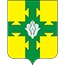 ЧУВАШСКАЯ РЕСПУБЛИКА КАНАШ МУНИЦИПАЛЛĂ ОКРУГĚНДЕПУТАТСЕН ПУХĂВĚ ЙЫШĂНУ«15» декабря 2023 21/3 № Канаш хулиСОБРАНИЕ ДЕПУТАТОВ КАНАШСКОГО МУНИЦИПАЛЬНОГО ОКРУГАРЕШЕНИЕ«15» декабря 2023 № 21/3  город КанашПрогнозируемые объемыпоступлений доходов в бюджет Канашского муниципального округаЧувашской Республики на 2024 год и на плановый период 2025 и 2026 годов(в тыс. руб.)Код бюджетной 
классификацииНаименование доходов2024 год2025 год2026 год10000000000000000НАЛОГОВЫЕ И НЕНАЛОГОВЫЕ ДОХОДЫ, всего218689,9219689,0232215,4в том числе:10100000000000000НАЛОГИ НА ПРИБЫЛЬ, ДОХОДЫ, всего134715,7141483,0151855,7из них:10102000010000110налог на доходы физических лиц134715,7(107160,2)141483,0 (115375,2.н.)151855,7  (123833,9.н.)10300000000000000НАЛОГИ НА ТОВАРЫ (РАБОТЫ, УСЛУГИ), РЕАЛИЗУЕМЫЕ НА ТЕРРИТОРИИ РОССИЙСКОЙ ФЕДЕРАЦИИ23650,7        24268,924892,610302000010000110Акцизы по подакцизным товарам (продукции), производимым на территории Российской Федерации23650,7        24268,924892,610500000000000000НАЛОГИ НА СОВОКУПНЫЙ ДОХОД20160,020720,021430,010502000000000110Единый налог на вмененный доход для отдельных видов деятельности00010503000000000110Единый сельскохозяйственный налог3100,03200,03300,010504020020000110Патентная система налогообложения2550,02560,02600,010501000010000110Упрощенная система налогообложения14510,014960,015530,010600000000000000НАЛОГИ НА ИМУЩЕСТВО, всего18700,018740,019050,0из них:10604000000000110Транспортный налог3000,03070,03170,010606000000000110Земельный налог10800,010810,010830,0106010000000000110Налог на имущество4900,04860,05050,010800000000000000Госпошлина150,0110,0100,011100000000000000ДОХОДЫ ОТ ИСПОЛЬЗОВАНИЯ ИМУЩЕСТВА, НАХОДЯЩЕГОСЯ В ГОСУДАРСТВЕННОЙ И МУНИЦИПАЛЬНОЙ СОБСТВЕННОСТИ6500,06890,07300,011105000000000120Доходы, получаемые в виде арендной либо иной платы за передачу в возмездное пользование государственного и муниципального имущества (за исключением имущества бюджетных и автономных учреждений, а также имущества государственных и муниципальных унитарных предприятий, в том числе казенных)               6000,0               6360,06740,011109000000000120 Прочие поступления от использования имущества, находящегося в собственности муниципальных районов (за исключением имущества муниципальных бюджетных и автономных учреждений, а также имущества муниципальных унитарных предприятий, в том числе казенных)500,0530,0560,011200000000000000ПЛАТЕЖИ ПРИ ПОЛЬЗОВАНИИ ПРИРОДНЫМИ РЕСУРСАМИ180,0190,0200,011201000000000000Плата за негативное воздействие на окружающую среду180,0190,0200,011300000000000000ДОХОДЫ ОТ ОКАЗАНИЯ ПЛАТНЫХ УСЛУГ (РАБОТ) И КОМПЕНСАЦИИ ЗАТРАТ ГОСУДАРСТВА5487,15487,15487,111400000000000000ДОХОДЫ ОТ ПРОДАЖИ МАТЕРИАЛЬНЫХ И НЕМАТЕРИАЛЬНЫХ АКТИВОВ3500,00011600000000000000ШТРАФЫ, САНКЦИИ, ВОЗМЕЩЕНИЕ УЩЕРБА1700,01800,01900,011700000000000000ПРОЧИЕ НЕНАЛОГОВЫЕ ДОХДЫ3946,420000000000000000БЕЗВОЗМЕЗДНЫЕ ПОСТУПЛЕНИЯ, всего1113437,7707873,5719689,920200000000000000Безвозмездные поступления от других бюджетов бюджетной системы Российской Федерации, всего1099659,5707873,5719689,9в том числе:20210000000000150Дотации бюджетам бюджетной системы Российской Федерации, всего185289,5119755,3131289,920220000000000150Субсидии бюджетам бюджетной системы Российской Федерации 390088,696715,5103101,320230000000000150Субвенции бюджетам субъектов Российской Федерации 499641,2466762,5459948,120240000000000150Иные межбюджетные трансферты24640,224640,225350,620404020000000150БЕЗВОЗМЕЗДНЫЕ ПОСТУПЛЕНИЯ ОТ НЕГОСУДАРСТВЕННЫХ ОРГАНИЗАЦИЙ13778,2ВСЕГО1332127,6927562,5951905,3Приложение 2к  решению Собрания депутатовКанашского муниципального округаЧувашской Республики«О бюджете Канашского муниципального округаЧувашской Республикина 2024 годи на плановый период 2025 и 2026 годов»Приложение 2к  решению Собрания депутатовКанашского муниципального округаЧувашской Республики«О бюджете Канашского муниципального округаЧувашской Республикина 2024 годи на плановый период 2025 и 2026 годов»Приложение 2к  решению Собрания депутатовКанашского муниципального округаЧувашской Республики«О бюджете Канашского муниципального округаЧувашской Республикина 2024 годи на плановый период 2025 и 2026 годов»Приложение 2к  решению Собрания депутатовКанашского муниципального округаЧувашской Республики«О бюджете Канашского муниципального округаЧувашской Республикина 2024 годи на плановый период 2025 и 2026 годов»Приложение 2к  решению Собрания депутатовКанашского муниципального округаЧувашской Республики«О бюджете Канашского муниципального округаЧувашской Республикина 2024 годи на плановый период 2025 и 2026 годов»Приложение 2к  решению Собрания депутатовКанашского муниципального округаЧувашской Республики«О бюджете Канашского муниципального округаЧувашской Республикина 2024 годи на плановый период 2025 и 2026 годов»Приложение 2к  решению Собрания депутатовКанашского муниципального округаЧувашской Республики«О бюджете Канашского муниципального округаЧувашской Республикина 2024 годи на плановый период 2025 и 2026 годов»Приложение 2к  решению Собрания депутатовКанашского муниципального округаЧувашской Республики«О бюджете Канашского муниципального округаЧувашской Республикина 2024 годи на плановый период 2025 и 2026 годов»Распределениебюджетных ассигнований по разделам, подразделам, целевым статьям (муниципальным программам Канашского муниципального округа Чувашской Республики) и группам(группам и подгруппам) видов расходов классификации расходов бюджета Канашского муниципального округа Чувашской Республики на 2024 годи на плановый период 2025 и 2026 годовРаспределениебюджетных ассигнований по разделам, подразделам, целевым статьям (муниципальным программам Канашского муниципального округа Чувашской Республики) и группам(группам и подгруппам) видов расходов классификации расходов бюджета Канашского муниципального округа Чувашской Республики на 2024 годи на плановый период 2025 и 2026 годовРаспределениебюджетных ассигнований по разделам, подразделам, целевым статьям (муниципальным программам Канашского муниципального округа Чувашской Республики) и группам(группам и подгруппам) видов расходов классификации расходов бюджета Канашского муниципального округа Чувашской Республики на 2024 годи на плановый период 2025 и 2026 годовРаспределениебюджетных ассигнований по разделам, подразделам, целевым статьям (муниципальным программам Канашского муниципального округа Чувашской Республики) и группам(группам и подгруппам) видов расходов классификации расходов бюджета Канашского муниципального округа Чувашской Республики на 2024 годи на плановый период 2025 и 2026 годовРаспределениебюджетных ассигнований по разделам, подразделам, целевым статьям (муниципальным программам Канашского муниципального округа Чувашской Республики) и группам(группам и подгруппам) видов расходов классификации расходов бюджета Канашского муниципального округа Чувашской Республики на 2024 годи на плановый период 2025 и 2026 годовРаспределениебюджетных ассигнований по разделам, подразделам, целевым статьям (муниципальным программам Канашского муниципального округа Чувашской Республики) и группам(группам и подгруппам) видов расходов классификации расходов бюджета Канашского муниципального округа Чувашской Республики на 2024 годи на плановый период 2025 и 2026 годовРаспределениебюджетных ассигнований по разделам, подразделам, целевым статьям (муниципальным программам Канашского муниципального округа Чувашской Республики) и группам(группам и подгруппам) видов расходов классификации расходов бюджета Канашского муниципального округа Чувашской Республики на 2024 годи на плановый период 2025 и 2026 годовРаспределениебюджетных ассигнований по разделам, подразделам, целевым статьям (муниципальным программам Канашского муниципального округа Чувашской Республики) и группам(группам и подгруппам) видов расходов классификации расходов бюджета Канашского муниципального округа Чувашской Республики на 2024 годи на плановый период 2025 и 2026 годов(тыс. рублей)(тыс. рублей)(тыс. рублей)(тыс. рублей)(тыс. рублей)(тыс. рублей)(тыс. рублей)(тыс. рублей)НаименованиеРазделПодразделЦелевая статья (муниципальные программы)Группа(группа и подгруппа) вида расходовСуммаСуммаСуммаНаименованиеРазделПодразделЦелевая статья (муниципальные программы)Группа(группа и подгруппа) вида расходов2024 год2025 год2026 год12345678Всего1 344 087,7927 562,5951 905,3Общегосударственные вопросы01157 540,6139 939,7134 891,1Функционирование Правительства Российской Федерации, высших исполнительных органов государственной власти субъектов Российской Федерации, местных администраций010481 516,975 745,379 328,0Муниципальная программа "Обеспечение общественного порядка и противодействие преступности"0104A300000000953,8981,5981,5Подпрограмма "Предупреждение детской беспризорности, безнадзорности и правонарушений несовершеннолетних" муниципальной программы "Обеспечение общественного порядка и противодействие преступности"0104A330000000952,3980,0980,0Основное мероприятие "Предупреждение безнадзорности, беспризорности, правонарушений и антиобщественных действий несовершеннолетних, выявление и устранение причин и условий, способствующих развитию этих негативных явлений"0104A330100000952,3980,0980,0Осуществление государственных полномочий Чувашской Республики по созданию комиссий по делам несовершеннолетних и защите их прав и организации деятельности таких комиссий0104A330111980952,3980,0980,0Расходы на выплаты персоналу в целях обеспечения выполнения функций государственными (муниципальными) органами, казенными учреждениями, органами управления государственными внебюджетными фондами0104A330111980100930,2958,0958,0Расходы на выплаты персоналу государственных (муниципальных) органов0104A330111980120930,2958,0958,0Закупка товаров, работ и услуг для обеспечения государственных (муниципальных) нужд0104A33011198020022,122,022,0Иные закупки товаров, работ и услуг для обеспечения государственных (муниципальных) нужд0104A33011198024022,122,022,0Обеспечение реализации муниципальной программы "Обеспечение общественного порядка и противодействие преступности"0104A3Э00000001,51,51,5Основное мероприятие "Общепрограммные расходы"0104A3Э01000001,51,51,5Обеспечение деятельности административных комиссий для рассмотрения дел об административных правонарушениях0104A3Э01138001,51,51,5Закупка товаров, работ и услуг для обеспечения государственных (муниципальных) нужд0104A3Э01138002001,51,51,5Иные закупки товаров, работ и услуг для обеспечения государственных (муниципальных) нужд0104A3Э01138002401,51,51,5Муниципальная программа Канашского муниципального округа "Социальная поддержка граждан"0104Ц300000000485,9500,0500,0Обеспечение реализации муниципальной программы "Социальная поддержка граждан"0104Ц3Э0000000485,9500,0500,0Основное мероприятие "Общепрограммные расходы"0104Ц3Э0100000485,9500,0500,0Организация и осуществление деятельности по опеке и попечительству0104Ц3Э0111990485,9500,0500,0Расходы на выплаты персоналу в целях обеспечения выполнения функций государственными (муниципальными) органами, казенными учреждениями, органами управления государственными внебюджетными фондами0104Ц3Э0111990100474,8488,9488,9Расходы на выплаты персоналу государственных (муниципальных) органов0104Ц3Э0111990120474,8488,9488,9Закупка товаров, работ и услуг для обеспечения государственных (муниципальных) нужд0104Ц3Э011199020011,111,111,1Иные закупки товаров, работ и услуг для обеспечения государственных (муниципальных) нужд0104Ц3Э011199024011,111,111,1Муниципальная программа Канашского муниципального округа "Развитие образования"0104Ц7000000001 293,31 330,71 330,7Обеспечение реализации муниципальной программы "Развитие образования"0104Ц7Э00000001 293,31 330,71 330,7Основное мероприятие "Общепрограммные расходы"0104Ц7Э01000001 293,31 330,71 330,7Осуществление государственных полномочий Чувашской Республики по организации и осуществлению деятельности по опеке и попечительству0104Ц7Э01119901 293,31 330,71 330,7Расходы на выплаты персоналу в целях обеспечения выполнения функций государственными (муниципальными) органами, казенными учреждениями, органами управления государственными внебюджетными фондами0104Ц7Э01119901001 260,01 297,61 297,6Расходы на выплаты персоналу государственных (муниципальных) органов0104Ц7Э01119901201 260,01 297,61 297,6Закупка товаров, работ и услуг для обеспечения государственных (муниципальных) нужд0104Ц7Э011199020033,333,133,1Иные закупки товаров, работ и услуг для обеспечения государственных (муниципальных) нужд0104Ц7Э011199024033,333,133,1Муниципальная программа Канашского муниципального округа "Развитие потенциала муниципального управления"0104Ч50000000078 783,972 933,176 515,8Обеспечение реализации муниципальной программы Канашского муниципального округа "Развитие потенциала государственного управления"0104Ч5Э000000078 783,972 933,176 515,8Основное мероприятие "Общепрограммные расходы"0104Ч5Э010000078 783,972 933,176 515,8Обеспечение функций муниципальных органов0104Ч5Э010020078 783,972 933,176 515,8Расходы на выплаты персоналу в целях обеспечения выполнения функций государственными (муниципальными) органами, казенными учреждениями, органами управления государственными внебюджетными фондами0104Ч5Э010020010069 952,569 432,371 932,3Расходы на выплаты персоналу государственных (муниципальных) органов0104Ч5Э010020012069 952,569 432,371 932,3Закупка товаров, работ и услуг для обеспечения государственных (муниципальных) нужд0104Ч5Э01002002008 631,43 400,84 383,5Иные закупки товаров, работ и услуг для обеспечения государственных (муниципальных) нужд0104Ч5Э01002002408 631,43 400,84 383,5Иные бюджетные ассигнования0104Ч5Э0100200800200,0100,0200,0Уплата налогов, сборов и иных платежей0104Ч5Э0100200850200,0100,0200,0Судебная система01059,49,8115,8Муниципальная программа Канашского муниципального округа "Развитие потенциала муниципального управления"0105Ч5000000009,49,8115,8Подпрограмма "Совершенствование государственного управления в сфере юстиции" муниципальной программы  "Развитие потенциала муниципального управления"0105Ч5400000009,49,8115,8Основное мероприятие "Обеспечение деятельности мировых судей Чувашской Республики в целях реализации прав, свобод и законных интересов граждан и юридических лиц"0105Ч5401000009,49,8115,8Осуществление полномочий по составлению (изменению) списков кандидатов в присяжные заседатели федеральных судов общей юрисдикции в Российской Федерации за счет субвенции, предоставляемой из федерального бюджета0105Ч5401512009,49,8115,8Закупка товаров, работ и услуг для обеспечения государственных (муниципальных) нужд0105Ч5401512002009,49,8115,8Иные закупки товаров, работ и услуг для обеспечения государственных (муниципальных) нужд0105Ч5401512002409,49,8115,8Обеспечение деятельности финансовых, налоговых и таможенных органов и органов финансового (финансово-бюджетного) надзора01067 337,77 137,77 323,6Муниципальная программа Канашского муниципального округа "Управление общественными финансами и муниципальным долгом"0106Ч4000000007 037,76 937,77 023,6Обеспечение реализации муниципальной программы "Управление общественными финансами и муниципальным долгом"0106Ч4Э00000007 037,76 937,77 023,6Основное мероприятие "Общепрограммные расходы"0106Ч4Э01000007 037,76 937,77 023,6Обеспечение функций муниципальных органов0106Ч4Э01002007 037,76 937,77 023,6Расходы на выплаты персоналу в целях обеспечения выполнения функций государственными (муниципальными) органами, казенными учреждениями, органами управления государственными внебюджетными фондами0106Ч4Э01002001006 732,76 732,76 832,7Расходы на выплаты персоналу государственных (муниципальных) органов0106Ч4Э01002001206 732,76 732,76 832,7Закупка товаров, работ и услуг для обеспечения государственных (муниципальных) нужд0106Ч4Э0100200200305,0205,0190,9Иные закупки товаров, работ и услуг для обеспечения государственных (муниципальных) нужд0106Ч4Э0100200240305,0205,0190,9Муниципальная программа "Цифровое общество"0106Ч600000000300,0200,0300,0Подпрограмма "Развитие информационных технологий" муниципальной  программы  "Цифровое общество Чувашии"0106Ч610000000300,0200,0300,0Основное мероприятие "Развитие электронного правительства"0106Ч610100000300,0200,0300,0Создание и эксплуатация прикладных информационных систем поддержки выполнения (оказания) муниципальными органами основных функций (услуг)0106Ч610173820300,0200,0300,0Закупка товаров, работ и услуг для обеспечения государственных (муниципальных) нужд0106Ч610173820200300,0200,0300,0Иные закупки товаров, работ и услуг для обеспечения государственных (муниципальных) нужд0106Ч610173820240300,0200,0300,0Резервные фонды01111 500,01 500,01 500,0Муниципальная программа Канашского муниципального округа "Управление общественными финансами и муниципальным долгом"0111Ч4000000001 500,01 500,01 500,0Подпрограмма "Совершенствование бюджетной политики и обеспечение сбалансированности бюджета" муниципальной программы "Управление общественными финансами и муниципальным долгом"0111Ч4100000001 500,01 500,01 500,0Основное мероприятие "Развитие бюджетного планирования, формирование  бюджета  на очередной финансовый год и плановый период"0111Ч4101000001 500,01 500,01 500,0Резервный фонд администрации муниципального образования Чувашской Республики0111Ч4101734301 500,01 500,01 500,0Иные бюджетные ассигнования0111Ч4101734308001 500,01 500,01 500,0Резервные средства0111Ч4101734308701 500,01 500,01 500,0Другие общегосударственные вопросы011367 176,655 546,946 623,7Муниципальная программа "Развитие земельных и имущественных отношений"0113A4000000003 313,58 773,1350,0Подпрограмма "Управление муниципальным имуществом" муниципальной программы "Развитие земельных и имущественных отношений"0113A4100000003 213,58 723,1300,0Основное мероприятие "Создание условий для максимального вовлечения в хозяйственный оборот муниципального имущества, в том числе земельных участков"0113A4102000003 213,58 723,1300,0Проведение кадастровых работ в отношении объектов капитального строительства, находящихся в муниципальной собственности, и внесение сведений в Единый государственный реестр недвижимости0113A410273570150,050,050,0Закупка товаров, работ и услуг для обеспечения государственных (муниципальных) нужд0113A410273570200150,050,050,0Иные закупки товаров, работ и услуг для обеспечения государственных (муниципальных) нужд0113A410273570240150,050,050,0Осуществление работ по актуализации государственной кадастровой оценки земель в целях налогообложения и вовлечения земельных участков в гражданско-правовой оборот0113A410273590200,050,050,0Закупка товаров, работ и услуг для обеспечения государственных (муниципальных) нужд0113A410273590200200,050,050,0Иные закупки товаров, работ и услуг для обеспечения государственных (муниципальных) нужд0113A410273590240200,050,050,0Проведение землеустроительных (кадастровых) работ по земельным участкам, находящимся в собственности муниципального образования, и внесение сведений в кадастр недвижимости0113A4102775901 450,0200,0200,0Закупка товаров, работ и услуг для обеспечения государственных (муниципальных) нужд0113A4102775902001 450,0200,0200,0Иные закупки товаров, работ и услуг для обеспечения государственных (муниципальных) нужд0113A4102775902401 450,0200,0200,0Проведение комплексных кадастровых работ на территории Чувашской Республики0113A4102L51101 413,58 423,10,0Закупка товаров, работ и услуг для обеспечения государственных (муниципальных) нужд0113A4102L51102001 413,58 423,10,0Иные закупки товаров, работ и услуг для обеспечения государственных (муниципальных) нужд0113A4102L51102401 413,58 423,10,0Подпрограмма "Формирование эффективного государственного сектора экономики Чувашской Республики"муниципальной программы "Развитие земельных и имущественных отношений"0113A420000000100,050,050,0Основное мероприятие "Создание эффективной системы государственного сектора экономики Чувашской Республики"0113A420100000100,050,050,0Обеспечение проведения оценки (экспертизы) рыночной стоимости подлежащих приватизации объектов и аудиторских проверок приватизируемых муниципальных предприятий0113A420173530100,050,050,0Закупка товаров, работ и услуг для обеспечения государственных (муниципальных) нужд0113A420173530200100,050,050,0Иные закупки товаров, работ и услуг для обеспечения государственных (муниципальных) нужд0113A420173530240100,050,050,0Муниципальная программа Канашского муниципального округа "Управление общественными финансами и муниципальным долгом"0113Ч40000000021 552,121 592,019 600,0Подпрограмма "Повышение эффективности бюджетных расходов" муниципальной программы "Управление общественными финансами и муниципальным долгом"0113Ч42000000021 552,121 592,019 600,0Основное мероприятие "Централизация функций органов местного самоуправления и муниципальных учреждений по ведению бюджетного и бухгалтерского учета и составлению отчетности"0113Ч42100000021 552,121 592,019 600,0Обеспечение деятельности централизованных бухгалтерий муниципальных образований0113Ч42107608021 552,121 592,019 600,0Расходы на выплаты персоналу в целях обеспечения выполнения функций государственными (муниципальными) органами, казенными учреждениями, органами управления государственными внебюджетными фондами0113Ч42107608010021 005,020 592,018 600,0Расходы на выплаты персоналу казенных учреждений0113Ч42107608011021 005,020 592,018 600,0Закупка товаров, работ и услуг для обеспечения государственных (муниципальных) нужд0113Ч421076080200547,11 000,01 000,0Иные закупки товаров, работ и услуг для обеспечения государственных (муниципальных) нужд0113Ч421076080240547,11 000,01 000,0Муниципальная программа Канашского муниципального округа "Развитие потенциала муниципального управления"0113Ч50000000040 711,024 181,825 173,7Подпрограмма "Противодействие коррупции в Чувашской Республике" муниципальной программы "Развитие потенциала муниципального управления"0113Ч510000000100,050,050,0Организация мониторинга факторов, порождающих коррупцию или способствующих ее распространению, и мер антикоррупционной политики0113Ч510400000100,050,050,0Проведение социологических исследований на предмет оценки уровня коррупции0113Ч510473660100,050,050,0Закупка товаров, работ и услуг для обеспечения государственных (муниципальных) нужд0113Ч510473660200100,050,050,0Иные закупки товаров, работ и услуг для обеспечения государственных (муниципальных) нужд0113Ч510473660240100,050,050,0Обеспечение реализации муниципальной программы Канашского муниципального округа "Развитие потенциала государственного управления"0113Ч5Э000000040 611,024 131,825 123,7Основное мероприятие "Общепрограммные расходы"0113Ч5Э010000040 611,024 131,825 123,7Обеспечение деятельности (оказание услуг) муниципальных учреждений0113Ч5Э010060038 911,023 931,824 923,7Расходы на выплаты персоналу в целях обеспечения выполнения функций государственными (муниципальными) органами, казенными учреждениями, органами управления государственными внебюджетными фондами0113Ч5Э010060010034 266,921 849,222 841,1Расходы на выплаты персоналу казенных учреждений0113Ч5Э010060011034 266,921 849,222 841,1Закупка товаров, работ и услуг для обеспечения государственных (муниципальных) нужд0113Ч5Э01006002004 644,12 082,62 082,6Иные закупки товаров, работ и услуг для обеспечения государственных (муниципальных) нужд0113Ч5Э01006002404 644,12 082,62 082,6Выполнение других обязательств муниципального образования Чувашской Республики0113Ч5Э01737701 400,00,00,0Иные бюджетные ассигнования0113Ч5Э01737708001 400,00,00,0Исполнение судебных актов0113Ч5Э01737708301 400,00,00,0Членские взносы в Совет муниципальных образований0113Ч5Э0173910300,0200,0200,0Иные бюджетные ассигнования0113Ч5Э0173910800300,0200,0200,0Уплата налогов, сборов и иных платежей0113Ч5Э0173910850300,0200,0200,0Муниципальная программа "Цифровое общество"0113Ч6000000001 600,01 000,01 500,0Подпрограмма "Развитие информационных технологий" муниципальной  программы  "Цифровое общество Чувашии"0113Ч6100000001 600,01 000,01 500,0Основное мероприятие "Развитие электронного правительства"0113Ч6101000001 600,01 000,01 500,0Создание и эксплуатация прикладных информационных систем поддержки выполнения (оказания) муниципальными органами основных функций (услуг)0113Ч6101738201 600,01 000,01 500,0Закупка товаров, работ и услуг для обеспечения государственных (муниципальных) нужд0113Ч6101738202001 600,01 000,01 500,0Иные закупки товаров, работ и услуг для обеспечения государственных (муниципальных) нужд0113Ч6101738202401 600,01 000,01 500,0Национальная оборона022 816,63 092,93 373,8Мобилизационная и вневойсковая подготовка02032 816,63 092,93 373,8Муниципальная программа Канашского муниципального округа "Управление общественными финансами и муниципальным долгом"0203Ч4000000002 816,63 092,93 373,8Подпрограмма "Совершенствование бюджетной политики и обеспечение сбалансированности бюджета" муниципальной программы "Управление общественными финансами и муниципальным долгом"0203Ч4100000002 816,63 092,93 373,8Основное мероприятие "Осуществление мер финансовой поддержки бюджетов муниципальных округов, городских округов, направленных на обеспечение их сбалансированности и повышение уровня бюджетной обеспеченности"0203Ч4104000002 816,63 092,93 373,8Осуществление первичного воинского учета на территориях, где отсутствуют военные комиссариаты, за счет субвенции, предоставляемой из федерального бюджета0203Ч4104511802 816,63 092,93 373,8Расходы на выплаты персоналу в целях обеспечения выполнения функций государственными (муниципальными) органами, казенными учреждениями, органами управления государственными внебюджетными фондами0203Ч4104511801002 455,52 731,83 012,7Расходы на выплаты персоналу государственных (муниципальных) органов0203Ч4104511801202 455,52 731,83 012,7Закупка товаров, работ и услуг для обеспечения государственных (муниципальных) нужд0203Ч410451180200361,1361,1361,1Иные закупки товаров, работ и услуг для обеспечения государственных (муниципальных) нужд0203Ч410451180240361,1361,1361,1Национальная безопасность и правоохранительная деятельность038 653,95 183,95 808,9Гражданская оборона03091 770,00,00,0Муниципальная программа Канашского муниципального округа "Повышение безопасности жизнедеятельности населения и территорий"0309Ц8000000001 770,00,00,0Подпрограмма "Защита населения и территорий от чрезвычайных ситуаций природного и техногенного характера, обеспечение пожарной безопасности и безопасности населения на водных объектах, построение (развитие) аппаратно-программного комплекса "Безопасный город"0309Ц81000000050,00,00,0Основное мероприятие "Обеспечение деятельности муниципальных учреждений, реализующих мероприятия по подготовке населения Чувашской Республики к действиям в чрезвычайных ситуациях"0309Ц81030000050,00,00,0Подготовка должностных лиц и специалистов к исполнению функций и полномочий в области ГО, защиты населения от опасностей, возникающих при военных конфликтах или вследствие этих конфликтов, а также при ЧС0309Ц81037753050,00,00,0Закупка товаров, работ и услуг для обеспечения государственных (муниципальных) нужд0309Ц81037753020050,00,00,0Иные закупки товаров, работ и услуг для обеспечения государственных (муниципальных) нужд0309Ц81037753024050,00,00,0Подпрограмма "Построение (развитие) аппаратно-программного комплекса "Безопасный город" на территории Чувашской Республики" муниципальной программы "Повышение безопасности жизнедеятельности населения и территорий Чувашской Республики"0309Ц8500000001 720,00,00,0Основное мероприятие "Обеспечение управления оперативной обстановкой в муниципальном образовании"0309Ц8505000001 720,00,00,0Содержание и развитие единой дежурно-диспетчерской службы (ЕДДС)0309Ц8505763201 720,00,00,0Расходы на выплаты персоналу в целях обеспечения выполнения функций государственными (муниципальными) органами, казенными учреждениями, органами управления государственными внебюджетными фондами0309Ц8505763201001 720,00,00,0Расходы на выплаты персоналу казенных учреждений0309Ц8505763201101 720,00,00,0Защита населения и территории от чрезвычайных ситуаций природного и техногенного характера, пожарная безопасность03104 233,94 233,94 233,9Муниципальная программа Канашского муниципального округа "Повышение безопасности жизнедеятельности населения и территорий"0310Ц8000000004 233,94 233,94 233,9Подпрограмма "Защита населения и территорий от чрезвычайных ситуаций природного и техногенного характера, обеспечение пожарной безопасности и безопасности населения на водных объектах, построение (развитие) аппаратно-программного комплекса "Безопасный город"0310Ц8100000004 233,94 233,94 233,9Основное мероприятие "Обеспечение деятельности муниципальных учреждений, реализующих мероприятия по обеспечению безопасности и защиты населения и территорий от чрезвычайных ситуаций"0310Ц8102000004 233,94 233,94 233,9Обеспечение деятельности муниципальных учреждений, реализующих мероприятия по обеспечению безопасности и защиты населения и территорий Чувашской Республики от чрезвычайных ситуаций0310Ц8102700304 233,94 233,94 233,9Расходы на выплаты персоналу в целях обеспечения выполнения функций государственными (муниципальными) органами, казенными учреждениями, органами управления государственными внебюджетными фондами0310Ц8102700301004 208,94 208,94 208,9Расходы на выплаты персоналу казенных учреждений0310Ц8102700301104 208,94 208,94 208,9Иные бюджетные ассигнования0310Ц81027003080025,025,025,0Уплата налогов, сборов и иных платежей0310Ц81027003085025,025,025,0Другие вопросы в области национальной безопасности и правоохранительной деятельности03142 650,0950,01 575,0Муниципальная программа "Обеспечение общественного порядка и противодействие преступности"0314A300000000410,0330,0435,0Подпрограмма "Профилактика правонарушений" муниципальная программы "Обеспечение общественного порядка и противодействие преступности"0314A310000000365,0295,0405,0Основное мероприятие "Дальнейшее развитие многоуровневой системы профилактики правонарушений"0314A310100000300,0250,0350,0Материальное стимулирование деятельности народных дружинников0314A310170380300,0250,0350,0Социальное обеспечение и иные выплаты населению0314A310170380300300,0250,0350,0Иные выплаты населению0314A310170380360300,0250,0350,0Основное мероприятие "Профилактика и предупреждение рецидивной преступности, ресоциализация и адаптация лиц, освободившихся из мест лишения свободы, и лиц, осужденных к уголовным наказаниям, не связанным с лишением свободы"0314A3102000005,05,05,0Реализация мероприятий, направленных на предупреждение рецидивной преступности, ресоциализацию и адаптацию лиц, освободившихся из мест лишения свободы0314A3102725505,05,05,0Закупка товаров, работ и услуг для обеспечения государственных (муниципальных) нужд0314A3102725502005,05,05,0Иные закупки товаров, работ и услуг для обеспечения государственных (муниципальных) нужд0314A3102725502405,05,05,0Основное мероприятие "Профилактика и предупреждение бытовой преступности, а также преступлений, совершенных в состоянии алкогольного опьянения"0314A31030000030,020,020,0Реализация мероприятий, направленных на профилактику и предупреждение бытовой преступности, а также преступлений, совершенных в состоянии алкогольного и наркотического опьянения0314A31037628030,020,020,0Закупка товаров, работ и услуг для обеспечения государственных (муниципальных) нужд0314A31037628020030,020,020,0Иные закупки товаров, работ и услуг для обеспечения государственных (муниципальных) нужд0314A31037628024030,020,020,0Основное мероприятие "Информационно-методическое обеспечение профилактики правонарушений и повышение уровня правовой культуры населения"0314A31060000030,020,030,0Обеспечение создания и размещения в средствах массовой информации информационных материалов, направленных на предупреждение отдельных видов преступлений, социальной рекламы0314A31067256030,020,030,0Закупка товаров, работ и услуг для обеспечения государственных (муниципальных) нужд0314A31067256020030,020,030,0Иные закупки товаров, работ и услуг для обеспечения государственных (муниципальных) нужд0314A31067256024030,020,030,0Подпрограмма "Профилактика незаконного потребления наркотических средств и психотропных веществ, наркомании в Чувашской Республике" муниципальной программы "Обеспечение общественного порядка и противодействие преступности"0314A32000000025,025,030,0Основное мероприятие "Совершенствование системы мер по сокращению спроса на наркотики"0314A32020000025,025,030,0Создание социальной рекламы по формированию негативного отношения к незаконному обороту и потреблению наркотиков, по популяризации здорового образа жизни0314A32027834025,025,030,0Закупка товаров, работ и услуг для обеспечения государственных (муниципальных) нужд0314A32027834020025,025,030,0Иные закупки товаров, работ и услуг для обеспечения государственных (муниципальных) нужд0314A32027834024025,025,030,0Подпрограмма "Предупреждение детской беспризорности, безнадзорности и правонарушений несовершеннолетних" муниципальной программы "Обеспечение общественного порядка и противодействие преступности"0314A33000000020,010,00,0Основное мероприятие "Предупреждение безнадзорности, беспризорности, правонарушений и антиобщественных действий несовершеннолетних, выявление и устранение причин и условий, способствующих развитию этих негативных явлений"0314A33010000020,010,00,0Мероприятия, направленные на снижение количества преступлений, совершаемых несовершеннолетними гражданами0314A33017993020,010,00,0Закупка товаров, работ и услуг для обеспечения государственных (муниципальных) нужд0314A33017993020020,010,00,0Иные закупки товаров, работ и услуг для обеспечения государственных (муниципальных) нужд0314A33017993024020,010,00,0Муниципальная программа Канашского муниципального округа "Повышение безопасности жизнедеятельности населения и территорий"0314Ц8000000002 240,0620,01 140,0Подпрограмма "Защита населения и территорий от чрезвычайных ситуаций природного и техногенного характера, обеспечение пожарной безопасности и безопасности населения на водных объектах, построение (развитие) аппаратно-программного комплекса "Безопасный город"0314Ц8100000001 300,0250,0700,0Основное мероприятие "Обеспечение деятельности муниципальных учреждений, реализующих на территории Чувашской Республики государственную политику в области пожарной безопасности"0314Ц810100000350,0250,0700,0Выполнение мероприятий по обеспечению пожарной безопасности на территории муниципальных и городских округов0314Ц810170940350,0250,0700,0Закупка товаров, работ и услуг для обеспечения государственных (муниципальных) нужд0314Ц810170940200350,0250,0700,0Иные закупки товаров, работ и услуг для обеспечения государственных (муниципальных) нужд0314Ц810170940240350,0250,0700,0Основное мероприятие "Совершенствование функционирования органов управления территориальной подсистемы Чувашской Республики единой государственной системы предупреждения и ликвидации чрезвычайных ситуаций, систем оповещения и информирования населения"0314Ц810900000950,00,00,0Модернизация и развитие автоматизированной системы централизованного оповещения0314Ц810976330950,00,00,0Закупка товаров, работ и услуг для обеспечения государственных (муниципальных) нужд0314Ц810976330200950,00,00,0Иные закупки товаров, работ и услуг для обеспечения государственных (муниципальных) нужд0314Ц810976330240950,00,00,0Подпрограмма "Профилактика терроризма и экстремистской деятельности в Канашском муниципальном округе" муниципальной программы  "Повышение безопасности жизнедеятельности населения и территорий Канашского муниципального округа"0314Ц83000000040,020,040,0Основное мероприятие "Мероприятия по профилактике и соблюдению правопорядка на улицах и в других общественных местах"0314Ц83050000040,020,040,0Организация работы по добровольной сдаче на возмездной (компенсационной) основе органам внутренних дел незарегистрированных предметов вооружения, боеприпасов, взрывчатых веществ и взрывных устройств, незаконно хранящихся у населения0314Ц83057034020,010,020,0Социальное обеспечение и иные выплаты населению0314Ц83057034030020,010,020,0Иные выплаты населению0314Ц83057034036020,010,020,0Осуществление мер по противодействию терроризму в муниципальном образовании0314Ц83057436020,010,020,0Закупка товаров, работ и услуг для обеспечения государственных (муниципальных) нужд0314Ц83057436020020,010,020,0Иные закупки товаров, работ и услуг для обеспечения государственных (муниципальных) нужд0314Ц83057436024020,010,020,0Подпрограмма "Построение (развитие) аппаратно-программного комплекса "Безопасный город" на территории Чувашской Республики" муниципальной программы "Повышение безопасности жизнедеятельности населения и территорий Чувашской Республики"0314Ц850000000900,0350,0400,0Основное мероприятие "Обеспечение безопасности населения и муниципальной (коммунальной) инфраструктуры"0314Ц850200000720,0250,0300,0Модернизация и обслуживание ранее установленных сегментов аппаратно-программного комплекса "Безопасное муниципальное образование", в том числе систем видеонаблюдения и видеофиксации преступлений и административных правонарушений0314Ц850276251720,0250,0300,0Закупка товаров, работ и услуг для обеспечения государственных (муниципальных) нужд0314Ц850276251200720,0250,0300,0Иные закупки товаров, работ и услуг для обеспечения государственных (муниципальных) нужд0314Ц850276251240720,0250,0300,0Основное мероприятие "Обеспечение управления оперативной обстановкой в муниципальном образовании"0314Ц850500000180,0100,0100,0Внедрение аппаратно-программного комплекса "Безопасное муниципальное образование"0314Ц850573400180,0100,0100,0Закупка товаров, работ и услуг для обеспечения государственных (муниципальных) нужд0314Ц850573400200180,0100,0100,0Иные закупки товаров, работ и услуг для обеспечения государственных (муниципальных) нужд0314Ц850573400240180,0100,0100,0Национальная экономика04107 523,397 453,5115 228,0Общеэкономические вопросы04011 100,0550,0950,0Муниципальная программа Канашского муниципального округа"Содействие занятости населения"0401Ц6000000001 100,0550,0950,0Подпрограмма "Активная политика занятости населения и социальная поддержка безработных граждан" муниципальной программы "Содействие занятости населения"0401Ц6100000001 100,0550,0950,0Основное мероприятие "Мероприятия в области содействия занятости населения Канашского муниципального округа"0401Ц6101000001 100,0550,0950,0Организация проведения оплачиваемых общественных работ0401Ц610172240600,0200,0600,0Закупка товаров, работ и услуг для обеспечения государственных (муниципальных) нужд0401Ц610172240200600,0200,0600,0Иные закупки товаров, работ и услуг для обеспечения государственных (муниципальных) нужд0401Ц610172240240600,0200,0600,0Организация временного трудоустройства несовершеннолетних граждан в возрасте от 14 до 18 лет в свободное от учебы время0401Ц610172260500,0350,0350,0Предоставление субсидий  бюджетным, автономным учреждениям и иным некоммерческим организациям0401Ц610172260600500,0350,0350,0Субсидии бюджетным учреждениям0401Ц610172260610250,0150,0150,0Субсидии автономным учреждениям0401Ц610172260620250,0200,0200,0Сельское хозяйство и рыболовство0405502,7473,7485,9Муниципальная программа Канашского муниципального округа "Развитие сельского хозяйства и регулирование рынка сельскохозяйственной продукции, сырья и продовольствия"0405Ц900000000502,7473,7485,9Подпрограмма "Развитие ветеринарии в Канашском муниципальном округе" муниципальной программы "Развитие сельского хозяйства и регулирование рынка сельскохозяйственной продукции, сырья и продовольствия"0405Ц970000000328,7328,7328,7Основное мероприятие "Предупреждение и ликвидация болезней животных"0405Ц970100000328,7328,7328,7Осуществление государственных полномочий Чувашской Республики по организации мероприятий при осуществлении деятельности по обращению с животными без владельцев0405Ц970112750328,7328,7328,7Закупка товаров, работ и услуг для обеспечения государственных (муниципальных) нужд0405Ц970112750200328,7328,7328,7Иные закупки товаров, работ и услуг для обеспечения государственных (муниципальных) нужд0405Ц970112750240328,7328,7328,7Подпрограмма "Развитие мелиорации земель сельскохозяйственного назначения Чувашской Республики"  муниципальной программы "Развитие сельского хозяйства и регулирование рынка сельскохозяйственной продукции, сырья и продовольствия Чувашской  Республики0405Ц9Б0000000142,7145,0157,2Основное мероприятие "Подготовка проектов межевания земельных участков и проведение кадастровых работ"0405Ц9Б0300000142,7145,0157,2Субсидии на подготовку проектов межевания земельных участков и на проведение кадастровых работ0405Ц9Б03L5990142,7145,0157,2Закупка товаров, работ и услуг для обеспечения государственных (муниципальных) нужд0405Ц9Б03L5990200142,7145,0157,2Иные закупки товаров, работ и услуг для обеспечения государственных (муниципальных) нужд0405Ц9Б03L5990240142,7145,0157,2Подпрограмма "Развитие отраслей агропромышленного комплекса" муниципальной программы "Развитие сельского хозяйства и регулирование рынка сельскохозяйственной продукции, сырья и продовольствия Чувашской Республики"0405Ц9И000000031,30,00,0Основное мероприятие "Борьба с распространением борщевика Сосновского"0405Ц9И090000031,30,00,0Реализация комплекса мероприятий по борьбе с распространением борщевика Сосновского на территории Чувашской Республики0405Ц9И09S681031,30,00,0Закупка товаров, работ и услуг для обеспечения государственных (муниципальных) нужд0405Ц9И09S681020031,30,00,0Иные закупки товаров, работ и услуг для обеспечения государственных (муниципальных) нужд0405Ц9И09S681024031,30,00,0Дорожное хозяйство (дорожные фонды)0409105 420,696 429,8113 792,1Муниципальная программа "Комплексное развитие сельских территорий Чувашской Республики"0409A60000000013 428,40,00,0Подпрограмма "Создание и развитие инфраструктуры на сельских территориях" муниципальной программы "Комплексное развитие сельских территорий Чувашской Республики"0409A62000000013 428,40,00,0Основное мероприятие "Комплексное обустройство населенных пунктов, расположенных в сельской местности, объектами социальной и инженерной инфраструктуры, а также строительство и реконструкция автомобильных дорог"0409A62010000013 428,40,00,0Реализация инициативных проектов на территории муниципальных округов Чувашской Республики0409A6201S657113 428,40,00,0Закупка товаров, работ и услуг для обеспечения государственных (муниципальных) нужд0409A6201S657120013 428,40,00,0Иные закупки товаров, работ и услуг для обеспечения государственных (муниципальных) нужд0409A6201S657124013 428,40,00,0Муниципальная программа Канашского муниципального округа "Развитие транспортной системы"0409Ч20000000091 992,296 429,8113 792,1Подпрограмма "Безопасные и качественные автомобильные дороги" муниципальной программы   "Развитие транспортной системы"0409Ч21000000090 992,295 429,8112 792,1Основное мероприятие "Мероприятия, реализуемые с привлечением межбюджетных трансфертов бюджетам другого уровня"0409Ч21030000090 992,295 429,8112 792,1Капитальный ремонт и ремонт автомобильных дорог общего пользования местного значения вне границ населенных пунктов в границах муниципального района или муниципального округа0409Ч2103741811 853,02 600,02 600,0Закупка товаров, работ и услуг для обеспечения государственных (муниципальных) нужд0409Ч2103741812001 853,02 600,02 600,0Иные закупки товаров, работ и услуг для обеспечения государственных (муниципальных) нужд0409Ч2103741812401 853,02 600,02 600,0Содержание автомобильных дорог общего пользования местного значения вне границ населенных пунктов в границах муниципального округа0409Ч2103741822 600,03 600,04 600,0Закупка товаров, работ и услуг для обеспечения государственных (муниципальных) нужд0409Ч2103741822002 600,03 600,04 600,0Иные закупки товаров, работ и услуг для обеспечения государственных (муниципальных) нужд0409Ч2103741822402 600,03 600,04 600,0Капитальный ремонт и ремонт автомобильных дорог общего пользования местного значения в границах населенных пунктов0409Ч2103741915 700,05 700,07 700,0Закупка товаров, работ и услуг для обеспечения государственных (муниципальных) нужд0409Ч2103741912005 700,05 700,07 700,0Иные закупки товаров, работ и услуг для обеспечения государственных (муниципальных) нужд0409Ч2103741912405 700,05 700,07 700,0Содержание автомобильных дорог общего пользования местного значения в границах населенных пунктов0409Ч2103741928 111,910 802,57 650,5Закупка товаров, работ и услуг для обеспечения государственных (муниципальных) нужд0409Ч2103741922008 111,910 802,57 650,5Иные закупки товаров, работ и услуг для обеспечения государственных (муниципальных) нужд0409Ч2103741922408 111,910 802,57 650,5Капитальный ремонт и ремонт автомобильных дорог общего пользования местного значения вне границ населенных пунктов в границах муниципального округа0409Ч2103S418126 057,226 057,235 694,8Закупка товаров, работ и услуг для обеспечения государственных (муниципальных) нужд0409Ч2103S418120026 057,226 057,235 694,8Иные закупки товаров, работ и услуг для обеспечения государственных (муниципальных) нужд0409Ч2103S418124026 057,226 057,235 694,8Содержание автомобильных дорог общего пользования местного значения вне границ населенных пунктов в границах муниципального округа0409Ч2103S418219 292,019 292,019 292,0Закупка товаров, работ и услуг для обеспечения государственных (муниципальных) нужд0409Ч2103S418220019 292,019 292,019 292,0Иные закупки товаров, работ и услуг для обеспечения государственных (муниципальных) нужд0409Ч2103S418224019 292,019 292,019 292,0Капитальный ремонт и ремонт автомобильных дорог общего пользования местного значения в границах населенных пунктов0409Ч2103S419118 378,818 378,826 255,5Закупка товаров, работ и услуг для обеспечения государственных (муниципальных) нужд0409Ч2103S419120018 378,818 378,826 255,5Иные закупки товаров, работ и услуг для обеспечения государственных (муниципальных) нужд0409Ч2103S419124018 378,818 378,826 255,5Содержание автомобильных дорог общего пользования местного значения в границах населенных пунктов0409Ч2103S41928 067,68 067,68 067,6Закупка товаров, работ и услуг для обеспечения государственных (муниципальных) нужд0409Ч2103S41922008 067,68 067,68 067,6Иные закупки товаров, работ и услуг для обеспечения государственных (муниципальных) нужд0409Ч2103S41922408 067,68 067,68 067,6Капитальный ремонт и ремонт дворовых территорий многоквартирных домов, проездов к дворовым территориям многоквартирных домов населенных пунктов0409Ч2103S4210931,7931,7931,7Закупка товаров, работ и услуг для обеспечения государственных (муниципальных) нужд0409Ч2103S4210200931,7931,7931,7Иные закупки товаров, работ и услуг для обеспечения государственных (муниципальных) нужд0409Ч2103S4210240931,7931,7931,7Подпрограмма "Безопасность дорожного движения" муниципальной программы  "Развитие транспортной системы"0409Ч2300000001 000,01 000,01 000,0Основное мероприятие "Реализация мероприятий, направленных на обеспечение безопасности дорожного движения"0409Ч2301000001 000,01 000,01 000,0Организация и обеспечение безопасности дорожного движения0409Ч2301743501 000,01 000,01 000,0Закупка товаров, работ и услуг для обеспечения государственных (муниципальных) нужд0409Ч2301743502001 000,01 000,01 000,0Иные закупки товаров, работ и услуг для обеспечения государственных (муниципальных) нужд0409Ч2301743502401 000,01 000,01 000,0Другие вопросы в области национальной экономики0412500,00,00,0Муниципальная  программа "Развитие строительного комплекса и архитектуры"0412Ч900000000500,00,00,0Подпрограмма "Градостроительная деятельность" муниципальной программы "Развитие строительного комплекса и архитектуры"0412Ч910000000500,00,00,00412500,00,00,0Разработка местных нормативов градостроительного проектирования, градостроительства, планировки и застройки территории0412Ч910173040500,00,00,0Закупка товаров, работ и услуг для обеспечения государственных (муниципальных) нужд0412Ч910173040200500,00,00,0Иные закупки товаров, работ и услуг для обеспечения государственных (муниципальных) нужд0412Ч910173040240500,00,00,0Жилищно-коммунальное хозяйство0543 011,49 103,410 703,4Жилищное хозяйство0501320,0300,0300,0Муниципальная программа "Модернизация и развитие сферы жилищно-коммунального хозяйства"0501A100000000320,0300,0300,0Подпрограмма "Модернизация коммунальной инфраструктуры на территории Чувашской Республики" муниципальной программы  "Модернизация и развитие сферы жилищно-коммунального хозяйства"0501A110000000320,0300,0300,0Основное мероприятие "Улучшение потребительских и эксплуатационных характеристик жилищного фонда, обеспечивающих гражданам безопасные и комфортное условия проживания"0501A110300000320,0300,0300,0Обеспечение мероприятий по капитальному ремонту многоквартирных домов, находящихся в муниципальной собственности0501A110372770320,0300,0300,0Закупка товаров, работ и услуг для обеспечения государственных (муниципальных) нужд0501A110372770200320,0300,0300,0Иные закупки товаров, работ и услуг для обеспечения государственных (муниципальных) нужд0501A110372770240320,0300,0300,0Коммунальное хозяйство05023 391,72 000,01 500,0Муниципальная программа "Модернизация и развитие сферы жилищно-коммунального хозяйства"0502A1000000002 908,02 000,01 500,0Подпрограмма "Модернизация коммунальной инфраструктуры на территории Чувашской Республики" муниципальной программы  "Модернизация и развитие сферы жилищно-коммунального хозяйства"0502A1100000001 100,0500,01 000,0Основное мероприятие "Обеспечение качества жилищно-коммунальных услуг"0502A1101000001 100,0500,01 000,0Мероприятия, направленные на развитие и модернизацию объектов коммунальной инфраструктуры0502A1101753501 100,0500,01 000,0Закупка товаров, работ и услуг для обеспечения государственных (муниципальных) нужд0502A1101753502001 100,0500,01 000,0Иные закупки товаров, работ и услуг для обеспечения государственных (муниципальных) нужд0502A1101753502401 100,0500,01 000,0Подпрограмма "Строительство и реконструкция (модернизация) объектов питьевого водоснабжения и водоподготовки с учетом оценки качества и безопасности питьевой воды" муниципальной программы "Модернизация и развитие сферы жилищно-коммунального хозяйства"0502A1300000001 808,01 500,0500,0Основное мероприятие "Развитие систем водоснабжения муниципальных образований"0502A1301000001 808,01 500,0500,0Развитие водоснабжения в сельской местности0502A1301750801 808,01 500,0500,0Закупка товаров, работ и услуг для обеспечения государственных (муниципальных) нужд0502A1301750802001 808,01 500,0500,0Иные закупки товаров, работ и услуг для обеспечения государственных (муниципальных) нужд0502A1301750802401 808,01 500,0500,0Муниципальная программа "Комплексное развитие сельских территорий Чувашской Республики"0502A600000000483,70,00,0Подпрограмма "Создание и развитие инфраструктуры на сельских территориях" муниципальной программы "Комплексное развитие сельских территорий Чувашской Республики"0502A620000000483,70,00,0Основное мероприятие "Комплексное обустройство населенных пунктов, расположенных в сельской местности, объектами социальной и инженерной инфраструктуры, а также строительство и реконструкция автомобильных дорог"0502A620100000483,70,00,0Реализация инициативных проектов на территории муниципальных округов Чувашской Республики0502A6201S6571483,70,00,0Закупка товаров, работ и услуг для обеспечения государственных (муниципальных) нужд0502A6201S6571200483,70,00,0Иные закупки товаров, работ и услуг для обеспечения государственных (муниципальных) нужд0502A6201S6571240483,70,00,0Благоустройство050339 296,36 800,08 900,0Муниципальная  программа "Формирование современной городской среды на территории Чувашской Республики"0503A50000000032 108,06 800,08 900,0Подпрограмма "Благоустройство дворовых и общественных территорий" муниципальной программы "Формирование современной городской среды на территории Чувашской Республики"0503A51000000032 108,06 800,08 900,0Основное мероприятие "Содействие благоустройству населенных пунктов Чувашской Республики"0503A51020000026 379,76 800,08 900,0Поощрение победителей ежегодного районного (городского) смотра-конкурса на лучшее озеленение и благоустройство0503A510270370100,0100,01 000,0Социальное обеспечение и иные выплаты населению0503A510270370300100,0100,01 000,0Премии и гранты0503A510270370350100,0100,01 000,0Уличное освещение0503A5102774006 800,02 800,04 000,0Закупка товаров, работ и услуг для обеспечения государственных (муниципальных) нужд0503A5102774002006 800,02 800,04 000,0Иные закупки товаров, работ и услуг для обеспечения государственных (муниципальных) нужд0503A5102774002406 800,02 800,04 000,0Озеленение0503A510277410200,0200,0300,0Закупка товаров, работ и услуг для обеспечения государственных (муниципальных) нужд0503A510277410200200,0200,0300,0Иные закупки товаров, работ и услуг для обеспечения государственных (муниципальных) нужд0503A510277410240200,0200,0300,0Реализация мероприятий по благоустройству территории0503A5102774206 467,23 500,03 500,0Закупка товаров, работ и услуг для обеспечения государственных (муниципальных) нужд0503A5102774202006 467,23 500,03 500,0Иные закупки товаров, работ и услуг для обеспечения государственных (муниципальных) нужд0503A5102774202406 467,23 500,03 500,0Организация и содержание мест захоронений0503A510277430222,9200,0100,0Закупка товаров, работ и услуг для обеспечения государственных (муниципальных) нужд0503A510277430200222,9200,0100,0Иные закупки товаров, работ и услуг для обеспечения государственных (муниципальных) нужд0503A510277430240222,9200,0100,0Реализация мероприятий по благоустройству дворовых территорий и тротуаров0503A5102S271012 589,60,00,0Закупка товаров, работ и услуг для обеспечения государственных (муниципальных) нужд0503A5102S271020012 589,60,00,0Иные закупки товаров, работ и услуг для обеспечения государственных (муниципальных) нужд0503A5102S271024012 589,60,00,0Основное мероприятие "Реализация мероприятий регионального проекта "Формирование комфортной городской среды"0503A51F2000005 728,30,00,0Реализация программ формирования современной городской среды0503A51F2555505 728,30,00,0Закупка товаров, работ и услуг для обеспечения государственных (муниципальных) нужд0503A51F2555502005 728,30,00,0Иные закупки товаров, работ и услуг для обеспечения государственных (муниципальных) нужд0503A51F2555502405 728,30,00,0Муниципальная программа "Комплексное развитие сельских территорий Чувашской Республики"0503A6000000006 806,70,00,0Подпрограмма "Создание и развитие инфраструктуры на сельских территориях" муниципальной программы "Комплексное развитие сельских территорий Чувашской Республики"0503A6200000006 806,70,00,0Основное мероприятие "Комплексное обустройство населенных пунктов, расположенных в сельской местности, объектами социальной и инженерной инфраструктуры, а также строительство и реконструкция автомобильных дорог"0503A6201000006 806,70,00,0Реализация инициативных проектов на территории муниципальных округов Чувашской Республики0503A6201S65716 806,70,00,0Закупка товаров, работ и услуг для обеспечения государственных (муниципальных) нужд0503A6201S65712006 806,70,00,0Иные закупки товаров, работ и услуг для обеспечения государственных (муниципальных) нужд0503A6201S65712406 806,70,00,0Муниципальная программа Канашского муниципального округа "Развитие культуры"0503Ц400000000381,60,00,0Подпрограмма "Развитие культуры в Чувашской Республике" муниципальной программы Канашского муниципального округа "Развитие культуры и туризма"0503Ц410000000381,60,00,0Основное мероприятие "Развитие муниципальных учреждений культуры"0503Ц411500000381,60,00,0Обустройство и восстановление воинских захоронений0503Ц4115L2990381,60,00,0Закупка товаров, работ и услуг для обеспечения государственных (муниципальных) нужд0503Ц4115L2990200381,60,00,0Иные закупки товаров, работ и услуг для обеспечения государственных (муниципальных) нужд0503Ц4115L2990240381,60,00,0Другие вопросы в области жилищно-коммунального хозяйства05053,43,43,4Муниципальная программа "Обеспечение граждан в Чувашской Республике доступным и комфортным жильем"0505A2000000003,43,43,4Подпрограмма "Поддержка строительства жилья в Чувашской Республике"муниципальной программы "Обеспечение граждан в Чувашской Республике доступным и комфортным жильем"0505A2100000003,43,43,4Основное мероприятие "Обеспечение граждан доступным жильем"0505A2103000003,43,43,4Осуществление государственных полномочий Чувашской Республики по ведению учета граждан, нуждающихся в жилых помещениях и имеющих право на государственную поддержку за счет средств республиканского бюджета Чувашской Республики на строительство (приобретение) жилых помещений, по регистрации и учету граждан, имеющих право на получение социальных выплат для приобретения жилья в связи с переселением из районов Крайнего Севера и приравненных к ним местностей0505A2103129803,43,43,4Закупка товаров, работ и услуг для обеспечения государственных (муниципальных) нужд0505A2103129802003,43,43,4Иные закупки товаров, работ и услуг для обеспечения государственных (муниципальных) нужд0505A2103129802403,43,43,4Охрана окружающей среды062 670,0190,0200,0Другие вопросы в области охраны окружающей среды06052 670,0190,0200,0Муниципальная программа  "Развитие потенциала природно-сырьевых ресурсов и повышение экологической безопасности"0605Ч3000000002 670,0190,0200,0Подпрограмма "Повышение экологической безопасности в Чувашской Республике" муниципальной программы "Развитие потенциала природно-сырьевых ресурсов и повышение экологической безопасности"0605Ч320000000180,0190,0200,0Основное мероприятие "Мероприятия, направленные на снижение негативного воздействия хозяйственной и иной деятельности на окружающую среду"0605Ч320100000180,0190,0200,0Организация экологических мероприятий0605Ч32017935Э180,0190,0200,0Закупка товаров, работ и услуг для обеспечения государственных (муниципальных) нужд0605Ч32017935Э200180,0190,0200,0Иные закупки товаров, работ и услуг для обеспечения государственных (муниципальных) нужд0605Ч32017935Э240180,0190,0200,0Подпрограмма "Биологическое разнообразие Чувашской Республики" муниципальной программы "Развитие потенциала природно-сырьевых ресурсов и обеспечение экологической безопасности"0605Ч3300000002 490,00,00,0Основное мероприятие "Мероприятия по планированию рационального использования животного мира"0605Ч3301000002 490,00,00,0Реализация мероприятий по обеспечению контейнерами и бункерами для твердых коммунальных отходов0605Ч3301S41802 490,00,00,0Закупка товаров, работ и услуг для обеспечения государственных (муниципальных) нужд0605Ч3301S41802002 490,00,00,0Иные закупки товаров, работ и услуг для обеспечения государственных (муниципальных) нужд0605Ч3301S41802402 490,00,00,0Образование07822 148,0537 351,9543 154,8Дошкольное образование070176 273,875 365,377 231,7Муниципальная программа Канашского муниципального округа "Развитие образования"0701Ц70000000068 998,875 095,376 961,7Подпрограмма "Муниципальная поддержка развития образования" муниципальной программы "Развитие образования"0701Ц71000000068 998,875 095,376 961,7Основное мероприятие "Обеспечение деятельности организаций в сфере образования"0701Ц7101000002 003,58 100,09 966,4Обеспечение деятельности детских дошкольных образовательных организаций0701Ц7101706702 003,58 100,09 966,4Предоставление субсидий  бюджетным, автономным учреждениям и иным некоммерческим организациям0701Ц7101706706002 003,58 100,09 966,4Субсидии бюджетным учреждениям0701Ц7101706706101 625,75 500,05 366,4Субсидии автономным учреждениям0701Ц710170670620377,82 600,04 600,0Основное мероприятие "Финансовое обеспечение получения дошкольного образования, начального общего, основного общего,  и  среднего  профессионального  образования, среднего общего образования"0701Ц71020000066 386,866 386,866 386,8Осуществление государственных полномочий Чувашской Республики по обеспечению государственных гарантий реализации прав на получение общедоступного и бесплатного дошкольного образования в муниципальных дошкольных образовательных организациях0701Ц71021200066 386,866 386,866 386,8Предоставление субсидий  бюджетным, автономным учреждениям и иным некоммерческим организациям0701Ц71021200060066 386,866 386,866 386,8Субсидии бюджетным учреждениям0701Ц71021200061050 547,245 741,145 741,1Субсидии автономным учреждениям0701Ц71021200062015 839,620 645,720 645,7Основное мероприятие "Стипендии, гранты, премии и денежные поощрения"0701Ц71110000062,562,562,5Денежные поощрения и гранты муниципальных образований для поддержки инноваций в сфере образования0701Ц71117024062,562,562,5Предоставление субсидий  бюджетным, автономным учреждениям и иным некоммерческим организациям0701Ц71117024060062,562,562,5Субсидии бюджетным учреждениям0701Ц71117024061062,562,562,5Основное мероприятие "Меры социальной поддержки"0701Ц711400000546,0546,0546,0Расходы, связанные с освобождением от платы (установлением льготного размера платы), взимаемой с родителей (законных представителей) за присмотр и уход за детьми в муниципальных дошкольных образовательных организациях0701Ц711474550546,0546,0546,0Предоставление субсидий  бюджетным, автономным учреждениям и иным некоммерческим организациям0701Ц711474550600546,0546,0546,0Субсидии бюджетным учреждениям0701Ц711474550610441,0346,0346,0Субсидии автономным учреждениям0701Ц711474550620105,0200,0200,0Муниципальная программа Канашского муниципального округа "Повышение безопасности жизнедеятельности населения и территорий"0701Ц800000000270,0270,0270,0Подпрограмма "Построение (развитие) аппаратно-программного комплекса "Безопасный город" на территории Чувашской Республики" муниципальной программы "Повышение безопасности жизнедеятельности населения и территорий Чувашской Республики"0701Ц850000000270,0270,0270,0Основное мероприятие "Обеспечение безопасности населения и муниципальной (коммунальной) инфраструктуры"0701Ц850200000270,0270,0270,0Модернизация, установка и обслуживание в образовательных организациях, учреждениях культуры и спорта, иных объектах с массовым пребыванием граждан систем видеонаблюдения, оборудование их системами прямой, экстренной связи со службами экстренного реагирования посредством специальных устройств (типа "гражданин полиция")0701Ц850276260270,0270,0270,0Предоставление субсидий  бюджетным, автономным учреждениям и иным некоммерческим организациям0701Ц850276260600270,0270,0270,0Субсидии бюджетным учреждениям0701Ц850276260610194,0170,0170,0Субсидии автономным учреждениям0701Ц85027626062076,0100,0100,0Муниципальная программа Канашского муниципального округа "Управление общественными финансами и муниципальным долгом"0701Ч4000000007 005,00,00,0Подпрограмма "Совершенствование бюджетной политики и обеспечение сбалансированности бюджета" муниципальной программы "Управление общественными финансами и муниципальным долгом"0701Ч4100000007 005,00,00,0Основное мероприятие "Осуществление мер финансовой поддержки бюджетов муниципальных округов, городских округов, направленных на обеспечение их сбалансированности и повышение уровня бюджетной обеспеченности"0701Ч4104000007 005,00,00,0Реализация вопросов местного значения в сфере образования, культуры и физической культуры и спорта0701Ч4104SA7207 005,00,00,0Предоставление субсидий  бюджетным, автономным учреждениям и иным некоммерческим организациям0701Ч4104SA7206007 005,00,00,0Субсидии бюджетным учреждениям0701Ч4104SA7206105 148,70,00,0Субсидии автономным учреждениям0701Ч4104SA7206201 856,30,00,0Общее образование0702684 891,5409 352,0411 938,5Муниципальная программа "Комплексное развитие сельских территорий Чувашской Республики"0702A600000000255 271,60,00,0Подпрограмма "Создание и развитие инфраструктуры на сельских территориях" муниципальной программы "Комплексное развитие сельских территорий Чувашской Республики"0702A620000000255 271,60,00,0Основное мероприятие "Комплексное обустройство населенных пунктов, расположенных в сельской местности, объектами социальной и инженерной инфраструктуры, а также строительство и реконструкция автомобильных дорог"0702A620100000255 271,60,00,0Строительство (реконструкция) объектов капитального строительства в рамках реализации мероприятий по обеспечению комплексного развития сельских территорий0702A6201L5763255 271,60,00,0Капитальные вложения в объекты государственной (муниципальной) собственности0702A6201L5763400255 271,60,00,0Бюджетные инвестиции0702A6201L5763410255 271,60,00,0Муниципальная программа Канашского муниципального округа "Развитие образования"0702Ц700000000408 370,6408 852,0411 438,5Подпрограмма "Муниципальная поддержка развития образования" муниципальной программы "Развитие образования"0702Ц710000000404 979,0405 460,4407 336,5Основное мероприятие "Обеспечение деятельности организаций в сфере образования"0702Ц71010000030 151,832 150,036 100,0Обеспечение деятельности муниципальных общеобразовательных организаций0702Ц71017055030 151,832 150,036 100,0Предоставление субсидий  бюджетным, автономным учреждениям и иным некоммерческим организациям0702Ц71017055060030 151,832 150,036 100,0Субсидии бюджетным учреждениям0702Ц71017055061028 267,328 800,030 800,0Субсидии автономным учреждениям0702Ц7101705506201 884,53 350,05 300,0Основное мероприятие "Финансовое обеспечение получения дошкольного образования, начального общего, основного общего,  и  среднего  профессионального  образования, среднего общего образования"0702Ц710200000335 018,9335 018,9335 018,9Осуществление государственных полномочий Чувашской Республики по обеспечению государственных гарантий реализации прав на получение общедоступного и бесплатного дошкольного, начального общего, основного общего, среднего общего образования в муниципальных общеобразовательных организациях, обеспечение дополнительного образования детей муниципальных общеобразовательных организациях0702Ц710212010335 018,9335 018,9335 018,9Предоставление субсидий  бюджетным, автономным учреждениям и иным некоммерческим организациям0702Ц710212010600335 018,9335 018,9335 018,9Субсидии бюджетным учреждениям0702Ц710212010610299 345,7300 314,6300 314,6Субсидии автономным учреждениям0702Ц71021201062035 673,234 704,334 704,3Основное мероприятие "Обеспечение выплаты ежемесячного денежного вознаграждения за выполнение функций классного руководителя педагогическим работникам государственных и муниципальных общеобразовательных организаций Чувашской Республики"0702Ц71050000021 248,621 248,621 248,6Ежемесячное денежное вознаграждение за классное руководство педагогическим работникам государственных и муниципальных общеобразовательных организаций0702Ц71055303021 248,621 248,621 248,6Предоставление субсидий  бюджетным, автономным учреждениям и иным некоммерческим организациям0702Ц71055303060021 248,621 248,621 248,6Субсидии бюджетным учреждениям0702Ц71055303061018 826,918 826,918 826,9Субсидии автономным учреждениям0702Ц7105530306202 421,72 421,72 421,7Основное мероприятие "Стипендии, гранты, премии и денежные поощрения"0702Ц711100000437,5200,0200,0Денежные поощрения и гранты муниципальных образований для поддержки инноваций в сфере образования0702Ц711170240437,5200,0200,0Предоставление субсидий  бюджетным, автономным учреждениям и иным некоммерческим организациям0702Ц711170240600437,5200,0200,0Субсидии бюджетным учреждениям0702Ц711170240610395,8200,0200,0Субсидии автономным учреждениям0702Ц71117024062041,70,00,0Основное мероприятие "Меры социальной поддержки"0702Ц71140000017 851,316 842,914 769,0Дополнительное финансовое обеспечение мероприятий по организации бесплатного горячего питания детей из многодетных малоимущих семей, обучающихся по образовательным программам основного общего и среднего общего образования в муниципальных образовательных организациях0702Ц7114015601 812,81 812,81 812,8Предоставление субсидий  бюджетным, автономным учреждениям и иным некоммерческим организациям0702Ц7114015606001 812,81 812,81 812,8Субсидии бюджетным учреждениям0702Ц7114015606101 497,41 401,21 401,2Субсидии автономным учреждениям0702Ц711401560620315,4411,6411,6Обеспечение бесплатным двухразовым питанием обучающихся общеобразовательных организаций, находящихся на территории Чувашской Республики, осваивающих образовательные программы начального общего, основного общего и среднего общего образования, являющихся членами семей лиц, призванными на военную службу по мобилизации в Вооруженные Силы Российской Федерации, а также лиц, принимающих (принимавших) участие в специальной военной операции0702Ц71142029П689,5689,5689,5Предоставление субсидий  бюджетным, автономным учреждениям и иным некоммерческим организациям0702Ц71142029П600689,5689,5689,5Субсидии бюджетным учреждениям0702Ц71142029П610365,9365,9365,9Субсидии автономным учреждениям0702Ц71142029П620323,6323,6323,6Организация льготного питания для отдельных категорий учащихся в муниципальных общеобразовательных организациях0702Ц7114745402 008,41 000,01 000,0Предоставление субсидий  бюджетным, автономным учреждениям и иным некоммерческим организациям0702Ц7114745406002 008,41 000,01 000,0Субсидии бюджетным учреждениям0702Ц7114745406101 008,4500,0500,0Субсидии автономным учреждениям0702Ц7114745406201 000,0500,0500,0Организация бесплатного горячего питания обучающихся, получающих начальное общее образование в государственных и муниципальных образовательных организациях0702Ц7114L304013 340,613 340,611 266,7Предоставление субсидий  бюджетным, автономным учреждениям и иным некоммерческим организациям0702Ц7114L304060013 340,613 340,611 266,7Субсидии бюджетным учреждениям0702Ц7114L304061011 327,611 327,69 253,7Субсидии автономным учреждениям0702Ц7114L30406202 013,02 013,02 013,0Основное мероприятие "Реализация мероприятий регионального проекта "Успех каждого ребенка"0702Ц71E200000270,90,00,0Оснащение (обновление материально-технической базы) оборудованием, средствами обучения и воспитания образовательных организаций различных типов для реализации дополнительных общеразвивающих программ, для создания информационных систем в образовательных организациях0702Ц71E251710270,90,00,0Предоставление субсидий  бюджетным, автономным учреждениям и иным некоммерческим организациям0702Ц71E251710600270,90,00,0Субсидии бюджетным учреждениям0702Ц71E251710610270,90,00,0Подпрограмма "Патриотическое воспитание и допризывная подготовка молодежи Чувашской Республики" муниципальной программы "Развитие образования"0702Ц7600000003 391,63 391,64 102,0Основное мероприятие "Реализация мероприятий регионального проекта "Патриотическое воспитание"0702Ц76EВ000003 391,63 391,64 102,0Проведение мероприятий по обеспечению деятельности советников директора по воспитанию и взаимодействию с детскими общественными объединениями в общеобразовательных организациях0702Ц76EВ517903 391,63 391,64 102,0Предоставление субсидий  бюджетным, автономным учреждениям и иным некоммерческим организациям0702Ц76EВ517906003 391,63 391,64 102,0Субсидии бюджетным учреждениям0702Ц76EВ517906102 901,62 901,63 612,0Субсидии автономным учреждениям0702Ц76EВ51790620490,0490,0490,0Муниципальная программа Канашского муниципального округа "Повышение безопасности жизнедеятельности населения и территорий"0702Ц800000000938,3500,0500,0Подпрограмма "Построение (развитие) аппаратно-программного комплекса "Безопасный город" на территории Чувашской Республики" муниципальной программы "Повышение безопасности жизнедеятельности населения и территорий Чувашской Республики"0702Ц850000000938,3500,0500,0Основное мероприятие "Обеспечение безопасности населения и муниципальной (коммунальной) инфраструктуры"0702Ц850200000938,3500,0500,0Модернизация, установка и обслуживание в образовательных организациях, учреждениях культуры и спорта, иных объектах с массовым пребыванием граждан систем видеонаблюдения, оборудование их системами прямой, экстренной связи со службами экстренного реагирования посредством специальных устройств (типа "гражданин полиция")0702Ц850276260938,3500,0500,0Предоставление субсидий  бюджетным, автономным учреждениям и иным некоммерческим организациям0702Ц850276260600938,3500,0500,0Субсидии бюджетным учреждениям0702Ц850276260610875,4300,0300,0Субсидии автономным учреждениям0702Ц85027626062062,9200,0200,0Муниципальная программа Канашского муниципального округа "Управление общественными финансами и муниципальным долгом"0702Ч40000000020 311,00,00,0Подпрограмма "Совершенствование бюджетной политики и обеспечение сбалансированности бюджета" муниципальной программы "Управление общественными финансами и муниципальным долгом"0702Ч41000000020 311,00,00,0Основное мероприятие "Осуществление мер финансовой поддержки бюджетов муниципальных округов, городских округов, направленных на обеспечение их сбалансированности и повышение уровня бюджетной обеспеченности"0702Ч41040000020 311,00,00,0Реализация вопросов местного значения в сфере образования, культуры и физической культуры и спорта0702Ч4104SA72020 311,00,00,0Предоставление субсидий  бюджетным, автономным учреждениям и иным некоммерческим организациям0702Ч4104SA72060020 311,00,00,0Субсидии бюджетным учреждениям0702Ч4104SA72061017 583,70,00,0Субсидии автономным учреждениям0702Ч4104SA7206202 727,30,00,0Дополнительное образование детей070342 997,039 250,040 250,0Муниципальная программа Канашского муниципального округа "Развитие культуры"0703Ц40000000010 675,010 500,011 500,0Подпрограмма "Развитие культуры в Чувашской Республике" муниципальной программы Канашского муниципального округа "Развитие культуры и туризма"0703Ц41000000010 675,010 500,011 500,0Основное мероприятие "Развитие образования в сфере культуры и искусства"0703Ц41060000010 675,010 500,011 500,0Обеспечение деятельности муниципальных организаций дополнительного образования0703Ц41067056010 675,010 500,011 500,0Предоставление субсидий  бюджетным, автономным учреждениям и иным некоммерческим организациям0703Ц41067056060010 675,010 500,011 500,0Субсидии бюджетным учреждениям0703Ц41067056061010 675,010 500,011 500,0Муниципальная программа Канашского муниципального округа  "Развитие физической культуры и спорта"0703Ц50000000025 750,023 720,023 715,0Подпрограмма "Развитие спорта высших достижений и системы подготовки спортивного резерва" муниципальной программы Канашского муниципального округа Чувашской Республики "Развитие физической культуры и спорта"0703Ц52000000025 750,023 720,023 715,0Основное мероприятие "Содержание спортивных школ"0703Ц52010000025 750,023 720,023 715,0Обеспечение деятельности муниципальных спортивных школ0703Ц52017034025 750,023 720,023 715,0Предоставление субсидий  бюджетным, автономным учреждениям и иным некоммерческим организациям0703Ц52017034060025 750,023 720,023 715,0Субсидии автономным учреждениям0703Ц52017034062025 750,023 720,023 715,0Муниципальная программа Канашского муниципального округа "Развитие образования"0703Ц7000000006 547,05 000,05 000,0Подпрограмма "Муниципальная поддержка развития образования" муниципальной программы "Развитие образования"0703Ц7100000006 547,05 000,05 000,0Основное мероприятие "Обеспечение деятельности организаций в сфере образования"0703Ц7101000006 547,05 000,05 000,0Обеспечение деятельности муниципальных организаций дополнительного образования0703Ц7101705606 547,05 000,05 000,0Предоставление субсидий  бюджетным, автономным учреждениям и иным некоммерческим организациям0703Ц7101705606006 547,05 000,05 000,0Субсидии бюджетным учреждениям0703Ц7101705606103 140,02 900,02 900,0Субсидии автономным учреждениям0703Ц7101705606203 407,02 100,02 100,0Муниципальная программа Канашского муниципального округа "Повышение безопасности жизнедеятельности населения и территорий"0703Ц80000000025,030,035,0Подпрограмма "Построение (развитие) аппаратно-программного комплекса "Безопасный город" на территории Чувашской Республики" муниципальной программы "Повышение безопасности жизнедеятельности населения и территорий Чувашской Республики"0703Ц85000000025,030,035,0Основное мероприятие "Обеспечение безопасности населения и муниципальной (коммунальной) инфраструктуры"0703Ц85020000025,030,035,0Модернизация, установка и обслуживание в образовательных организациях, учреждениях культуры и спорта, иных объектах с массовым пребыванием граждан систем видеонаблюдения, оборудование их системами прямой, экстренной связи со службами экстренного реагирования посредством специальных устройств (типа "гражданин полиция")0703Ц85027626025,030,035,0Предоставление субсидий  бюджетным, автономным учреждениям и иным некоммерческим организациям0703Ц85027626060025,030,035,0Субсидии бюджетным учреждениям0703Ц85027626061025,030,035,0Профессиональная подготовка, переподготовка и повышение квалификации0705150,0150,0150,0Муниципальная программа Канашского муниципального округа "Развитие потенциала муниципального управления"0705Ч500000000150,0150,0150,0Подпрограмма "Развитие муниципальной службы в Канашском муниципальном округе" муниципальной программы  "Развитие потенциала государственного управления"0705Ч530000000150,0150,0150,0Основное мероприятие "Организация дополнительного профессионального развития муниципальных служащих в Чувашской Республике"0705Ч530200000150,0150,0150,0Переподготовка и повышение квалификации кадров для муниципальной службы0705Ч530273710150,0150,0150,0Закупка товаров, работ и услуг для обеспечения государственных (муниципальных) нужд0705Ч530273710200150,0150,0150,0Иные закупки товаров, работ и услуг для обеспечения государственных (муниципальных) нужд0705Ч530273710240150,0150,0150,0Молодежная политика07075 452,03 544,03 894,0Муниципальная программа Канашского муниципального округа "Развитие образования"0707Ц7000000005 452,03 544,03 894,0Подпрограмма "Муниципальная поддержка развития образования" муниципальной программы "Развитие образования"0707Ц7100000005 308,03 400,03 750,0Основное мероприятие "Обеспечение деятельности организаций в сфере образования"0707Ц7101000005 058,03 150,03 500,0Обеспечение деятельности муниципальных организаций дополнительного образования0707Ц7101705605 058,03 150,03 500,0Предоставление субсидий  бюджетным, автономным учреждениям и иным некоммерческим организациям0707Ц7101705606005 058,03 150,03 500,0Субсидии автономным учреждениям0707Ц7101705606205 058,03 150,03 500,0Основное мероприятие "Реализация проектов и мероприятий по инновационному развитию системы образования"0707Ц710900000250,0250,0250,0Проведение мероприятий в области образования для детей и молодежи0707Ц710971850250,0250,0250,0Закупка товаров, работ и услуг для обеспечения государственных (муниципальных) нужд0707Ц710971850200250,0250,0250,0Иные закупки товаров, работ и услуг для обеспечения государственных (муниципальных) нужд0707Ц710971850240250,0250,0250,0Подпрограмма "Молодежь Канашского муниципального округа" муниципальной  программы Чувашской Республики "Развитие образования"0707Ц720000000144,0144,0144,0Основное мероприятие "Государственная поддержка талантливой и одаренной молодежи"0707Ц720200000144,0144,0144,0Поддержка талантливой и одаренной молодежи 0707Ц720272130144,0144,0144,0Социальное обеспечение и иные выплаты населению0707Ц720272130300144,0144,0144,0Стипендии0707Ц720272130340144,0144,0144,0Другие вопросы в области образования070912 383,79 690,69 690,6Муниципальная программа Канашского муниципального округа "Развитие образования"0709Ц70000000012 383,79 690,69 690,6Подпрограмма "Молодежь Канашского муниципального округа" муниципальной  программы Чувашской Республики "Развитие образования"0709Ц7200000004 026,74 026,74 026,7Основное мероприятие "Организация отдыха детей"0709Ц7203000004 026,74 026,74 026,7Приобретение путевок в детские оздоровительные лагеря0709Ц7203121702 800,02 800,02 800,0Социальное обеспечение и иные выплаты населению0709Ц7203121703002 800,02 800,02 800,0Социальные выплаты гражданам, кроме публичных нормативных социальных выплат0709Ц7203121703202 800,02 800,02 800,0Организация отдыха детей в загородных, пришкольных и других лагерях0709Ц7203721401 226,71 226,71 226,7Предоставление субсидий  бюджетным, автономным учреждениям и иным некоммерческим организациям0709Ц7203721406001 226,71 226,71 226,7Субсидии бюджетным учреждениям0709Ц7203721406101 226,71 226,71 226,7Обеспечение реализации муниципальной программы "Развитие образования"0709Ц7Э00000008 357,05 663,95 663,9Основное мероприятие "Общепрограммные расходы"0709Ц7Э01000008 357,05 663,95 663,9Обеспечение функций муниципальных учреждений0709Ц7Э01006008 357,05 663,95 663,9Расходы на выплаты персоналу в целях обеспечения выполнения функций государственными (муниципальными) органами, казенными учреждениями, органами управления государственными внебюджетными фондами0709Ц7Э01006001007 399,04 955,94 955,9Расходы на выплаты персоналу казенных учреждений0709Ц7Э01006001107 399,04 955,94 955,9Закупка товаров, работ и услуг для обеспечения государственных (муниципальных) нужд0709Ц7Э0100600200944,0694,0694,0Иные закупки товаров, работ и услуг для обеспечения государственных (муниципальных) нужд0709Ц7Э0100600240944,0694,0694,0Иные бюджетные ассигнования0709Ц7Э010060080014,014,014,0Уплата налогов, сборов и иных платежей0709Ц7Э010060085014,014,014,0Культура, кинематография08100 782,460 631,562 729,5Культура080199 682,459 131,561 229,5Муниципальная программа "Комплексное развитие сельских территорий Чувашской Республики"0801A6000000007 394,90,00,0Подпрограмма "Создание и развитие инфраструктуры на сельских территориях" муниципальной программы "Комплексное развитие сельских территорий Чувашской Республики"0801A6200000007 394,90,00,0Основное мероприятие "Комплексное обустройство населенных пунктов, расположенных в сельской местности, объектами социальной и инженерной инфраструктуры, а также строительство и реконструкция автомобильных дорог"0801A6201000007 394,90,00,0Реализация инициативных проектов на территории муниципальных округов Чувашской Республики0801A6201S65717 394,90,00,0Закупка товаров, работ и услуг для обеспечения государственных (муниципальных) нужд0801A6201S65712007 394,90,00,0Иные закупки товаров, работ и услуг для обеспечения государственных (муниципальных) нужд0801A6201S65712407 394,90,00,0Муниципальная программа Канашского муниципального округа "Развитие культуры"0801Ц40000000091 907,559 131,561 229,5Подпрограмма "Развитие культуры в Чувашской Республике" муниципальной программы Канашского муниципального округа "Развитие культуры и туризма"0801Ц41000000080 106,859 131,561 229,5Основное мероприятие "Развитие библиотечного дела"0801Ц41020000022 100,021 200,021 200,0Обеспечение деятельности муниципальных библиотек0801Ц41024A41022 100,021 200,021 200,0Предоставление субсидий  бюджетным, автономным учреждениям и иным некоммерческим организациям0801Ц41024A41060022 100,021 200,021 200,0Субсидии бюджетным учреждениям0801Ц41024A41061022 100,021 200,021 200,0Основное мероприятие "Сохранение и развитие народного творчества"0801Ц41070000057 427,337 352,039 450,0Обеспечение деятельности муниципальных учреждений культурно-досугового типа и народного творчества0801Ц41077A39057 427,337 352,039 450,0Закупка товаров, работ и услуг для обеспечения государственных (муниципальных) нужд0801Ц41077A39020015 577,36 502,08 600,0Иные закупки товаров, работ и услуг для обеспечения государственных (муниципальных) нужд0801Ц41077A39024015 577,36 502,08 600,0Предоставление субсидий  бюджетным, автономным учреждениям и иным некоммерческим организациям0801Ц41077A39060039 850,030 850,030 850,0Субсидии бюджетным учреждениям0801Ц41077A39061039 850,030 850,030 850,0Иные бюджетные ассигнования0801Ц41077A3908002 000,00,00,0Уплата налогов, сборов и иных платежей0801Ц41077A3908502 000,00,00,0Основное мероприятие "Развитие муниципальных учреждений культуры"0801Ц411500000579,5579,5579,5Укрепление материально-технической базы муниципальных библиотек0801Ц4115S9830579,5579,5579,5Предоставление субсидий  бюджетным, автономным учреждениям и иным некоммерческим организациям0801Ц4115S9830600579,5579,5579,5Субсидии бюджетным учреждениям0801Ц4115S9830610579,5579,5579,5Подпрограмма "Строительство (реконструкция) и модернизация муниципальных учреждений культуры клубного типа" государственной программы Чувашской Республики "Развитие культуры и туризма0801Ц46000000011 800,70,00,0Основное мероприятие "Модернизация и развитие инфраструктуры муниципальных учреждений культуры клубного типа"0801Ц46020000011 800,70,00,0Капитальный ремонт муниципальных учреждений культуры клубного типа0801Ц4602S235011 800,70,00,0Закупка товаров, работ и услуг для обеспечения государственных (муниципальных) нужд0801Ц4602S235020011 800,70,00,0Иные закупки товаров, работ и услуг для обеспечения государственных (муниципальных) нужд0801Ц4602S235024011 800,70,00,0Муниципальная программа Канашского муниципального округа "Повышение безопасности жизнедеятельности населения и территорий"0801Ц800000000380,00,00,0Подпрограмма "Построение (развитие) аппаратно-программного комплекса "Безопасный город" на территории Чувашской Республики" муниципальной программы "Повышение безопасности жизнедеятельности населения и территорий Чувашской Республики"0801Ц850000000380,00,00,0Основное мероприятие "Обеспечение безопасности населения и муниципальной (коммунальной) инфраструктуры"0801Ц850200000380,00,00,0Модернизация, установка и обслуживание в образовательных организациях, учреждениях культуры и спорта, иных объектах с массовым пребыванием граждан систем видеонаблюдения, оборудование их системами прямой, экстренной связи со службами экстренного реагирования посредством специальных устройств (типа "гражданин полиция")0801Ц850276260380,00,00,0Закупка товаров, работ и услуг для обеспечения государственных (муниципальных) нужд0801Ц850276260200380,00,00,0Иные закупки товаров, работ и услуг для обеспечения государственных (муниципальных) нужд0801Ц850276260240380,00,00,0Другие вопросы в области культуры, кинематографии08041 100,01 500,01 500,0Муниципальная программа Канашского муниципального округа "Развитие культуры"0804Ц4000000001 100,01 500,01 500,0Подпрограмма "Развитие культуры в Чувашской Республике" муниципальной программы Канашского муниципального округа "Развитие культуры и туризма"0804Ц4100000001 100,01 500,01 500,0Основное мероприятие "Проведение мероприятий в сфере культуры и искусства, архивного дела"0804Ц4110000001 100,01 500,01 500,0Организация и проведение фестивалей, конкурсов, торжественных вечеров, концертов и иных зрелищных мероприятий0804Ц4110710601 100,01 500,01 500,0Предоставление субсидий  бюджетным, автономным учреждениям и иным некоммерческим организациям0804Ц4110710606001 100,01 500,01 500,0Субсидии бюджетным учреждениям0804Ц4110710606101 100,01 500,01 500,0Социальная политика1097 991,565 379,656 690,5Пенсионное обеспечение1001700,0299,9301,0Муниципальная программа Канашского муниципального округа "Социальная поддержка граждан"1001Ц300000000700,0299,9301,0Подпрограмма "Социальная защита населения Канашского муниципального округа Чувашской Республики" муниципальной программы "Социальная поддержка граждан"1001Ц310000000700,0299,9301,0Основное мероприятие "Реализация законодательства в области предоставления мер социальной поддержки отдельным категориям граждан"1001Ц310100000700,0299,9301,0Выплаты пенсии за выслугу лет муниципальным служащим 1001Ц310170520700,0299,9301,0Закупка товаров, работ и услуг для обеспечения государственных (муниципальных) нужд1001Ц3101705202001,00,91,0Иные закупки товаров, работ и услуг для обеспечения государственных (муниципальных) нужд1001Ц3101705202401,00,91,0Социальное обеспечение и иные выплаты населению1001Ц310170520300699,0299,0300,0Публичные нормативные социальные выплаты гражданам1001Ц310170520310699,0299,0300,0Социальное обеспечение населения10039 590,38 956,08 956,0Муниципальная программа "Комплексное развитие сельских территорий Чувашской Республики"1003A600000000667,30,00,0Подпрограмма "Создание условий для обеспечения доступным и комфортным жильем сельского населения"1003A610000000667,30,00,0Основное мероприятие "Улучшение жилищных условий граждан на селе"1003A610100000667,30,00,0Улучшение жилищных условий граждан, проживающих на сельских территориях1003A6101L5764667,30,00,0Социальное обеспечение и иные выплаты населению1003A6101L5764300667,30,00,0Социальные выплаты гражданам, кроме публичных нормативных социальных выплат1003A6101L5764320667,30,00,0Муниципальная программа Канашского муниципального округа "Социальная поддержка граждан"1003Ц3000000008 923,08 956,08 956,0Подпрограмма "Социальная защита населения Канашского муниципального округа Чувашской Республики" муниципальной программы "Социальная поддержка граждан"1003Ц3100000008 923,08 956,08 956,0Основное мероприятие "Реализация законодательства в области предоставления мер социальной поддержки отдельным категориям граждан"1003Ц3101000008 923,08 956,08 956,0Обеспечение мер социальной поддержки отдельных категорий граждан по оплате жилищно-коммунальных услуг1003Ц3101105508 923,08 956,08 956,0Социальное обеспечение и иные выплаты населению1003Ц3101105503008 923,08 956,08 956,0Публичные нормативные социальные выплаты гражданам1003Ц3101105503108 923,08 956,08 956,0Охрана семьи и детства100487 616,056 036,047 345,8Муниципальная программа "Обеспечение граждан в Чувашской Республике доступным и комфортным жильем"1004A20000000087 149,155 569,146 878,9Подпрограмма "Поддержка строительства жилья в Чувашской Республике"муниципальной программы "Обеспечение граждан в Чувашской Республике доступным и комфортным жильем"1004A21000000054 396,129 018,519 018,1Основное мероприятие "Обеспечение граждан доступным жильем"1004A21030000054 396,129 018,519 018,1Обеспечение жилыми помещениями многодетных семей, имеющих пять и более несовершеннолетних детей и состоящих на учете в качестве нуждающихся в жилых помещениях1004A21031294049 426,822 359,113 847,6Капитальные вложения в объекты государственной (муниципальной) собственности1004A21031294040049 426,822 359,113 847,6Бюджетные инвестиции1004A21031294041049 426,822 359,113 847,6Предоставление социальных выплат молодым семьям на строительство (приобретение) жилья в рамках реализации мероприятий по обеспечению жильем молодых семей1004A2103L49704 969,36 659,45 170,5Социальное обеспечение и иные выплаты населению1004A2103L49703004 969,36 659,45 170,5Социальные выплаты гражданам, кроме публичных нормативных социальных выплат1004A2103L49703204 969,36 659,45 170,5Подпрограмма "Обеспечение жилыми помещениями детей-сирот и детей, оставшихся без попечения родителей, лиц из числа детей-сирот и детей, оставшихся без попечения родителей" муниципальной программы "Обеспечение граждан в Чувашской Республике доступным и комфортным жильем"1004A22000000032 753,026 550,627 860,8Основное мероприятие "Обеспечение жилыми помещениями детей-сирот и детей, оставшихся без попечения родителей, лиц из числа детей-сирот и детей, оставшихся без попечения родителей"1004A22010000032 753,026 550,627 860,8Проведение ремонта жилых помещений, собственниками которых являются дети-сироты и дети, оставшиеся без попечения родителей, а также лица из числа детей-сирот и детей, оставшихся без попечения родителей, в возрасте от 14 до 23 лет1004A2201127801 463,80,00,0Закупка товаров, работ и услуг для обеспечения государственных (муниципальных) нужд1004A2201127802001 463,80,00,0Иные закупки товаров, работ и услуг для обеспечения государственных (муниципальных) нужд1004A2201127802401 463,80,00,0Обеспечение жилыми помещениями детей-сирот и детей, оставшихся без попечения родителей, лиц из числа детей-сирот и детей, оставшихся без попечения родителей1004A22011A82012 603,610 803,110 803,1Капитальные вложения в объекты государственной (муниципальной) собственности1004A22011A82040012 603,610 803,110 803,1Бюджетные инвестиции1004A22011A82041012 603,610 803,110 803,1Обеспечение жилыми помещениями детей-сирот и детей, оставшихся без попечения родителей, лиц из числа детей-сирот и детей, оставшихся без попечения родителей1004A2201R082018 685,615 747,517 057,7Социальное обеспечение и иные выплаты населению1004A2201R082030018 685,615 747,517 057,7Социальные выплаты гражданам, кроме публичных нормативных социальных выплат1004A2201R082032018 685,615 747,517 057,7Муниципальная программа Канашского муниципального округа "Развитие образования"1004Ц700000000466,9466,9466,9Подпрограмма "Муниципальная поддержка развития образования" муниципальной программы "Развитие образования"1004Ц710000000466,9466,9466,9Основное мероприятие "Меры социальной поддержки"1004Ц711400000466,9466,9466,9Осуществление государственных полномочий Чувашской Республики по выплате компенсации платы, взимаемой с родителей (законных представителей) за присмотр и уход за детьми, посещающими образовательные организации, реализующие образовательную программу дошкольного образования на территории Чувашской Республики1004Ц711412040466,9466,9466,9Закупка товаров, работ и услуг для обеспечения государственных (муниципальных) нужд1004Ц7114120402002,02,02,0Иные закупки товаров, работ и услуг для обеспечения государственных (муниципальных) нужд1004Ц7114120402402,02,02,0Социальное обеспечение и иные выплаты населению1004Ц711412040300464,9464,9464,9Публичные нормативные социальные выплаты гражданам1004Ц711412040310464,9464,9464,9Другие вопросы в области социальной политики100685,287,787,7Муниципальная программа Канашского муниципального округа"Содействие занятости населения"1006Ц60000000085,287,787,7Подпрограмма "Безопасный труд" муниципальной программы "Содействие занятости населения"1006Ц63000000085,287,787,7Основное мероприятие "Организационно-техническое обеспечение охраны труда и здоровья работающих"1006Ц63010000085,287,787,7Осуществление государственных полномочий Чувашской Республики в сфере трудовых отношений, за счет субвенции, предоставляемой из республиканского бюджета Чувашской Республики1006Ц63011244085,287,787,7Расходы на выплаты персоналу в целях обеспечения выполнения функций государственными (муниципальными) органами, казенными учреждениями, органами управления государственными внебюджетными фондами1006Ц63011244010083,085,585,5Расходы на выплаты персоналу государственных (муниципальных) органов1006Ц63011244012083,085,585,5Закупка товаров, работ и услуг для обеспечения государственных (муниципальных) нужд1006Ц6301124402002,22,22,2Иные закупки товаров, работ и услуг для обеспечения государственных (муниципальных) нужд1006Ц6301124402402,22,22,2Физическая культура и спорт11900,0700,0900,0Массовый спорт1102900,0700,0900,0Муниципальная программа Канашского муниципального округа  "Развитие физической культуры и спорта"1102Ц500000000900,0700,0900,0Подпрограмма "Развитие физической культуры и массового спорта" муниципальной программы  Канашского муниципального округа "Развитие физической культуры и спорта"1102Ц510000000900,0700,0900,0Основное мероприятие "Физкультурно-оздоровительная и спортивно-массовая работа с населением"1102Ц510100000900,0700,0900,0Организация и проведение официальных физкультурных мероприятий1102Ц510171390900,0700,0900,0Закупка товаров, работ и услуг для обеспечения государственных (муниципальных) нужд1102Ц510171390200900,0700,0900,0Иные закупки товаров, работ и услуг для обеспечения государственных (муниципальных) нужд1102Ц510171390240900,0700,0900,0Средства массовой информации1250,050,050,0Телевидение и радиовещание120150,050,050,0Муниципальная программа "Цифровое общество"1201Ч60000000050,050,050,0Подпрограмма "Массовые коммуникации" муниципальной программы "Цифровое общество Чувашии"1201Ч64000000050,050,050,0Основное мероприятие "Информационная политика"1201Ч64020000050,050,050,0Муниципальная поддержка электронных средств массовых информаций, создание фильмов, социальных роликов1201Ч64027394050,050,050,0Закупка товаров, работ и услуг для обеспечения государственных (муниципальных) нужд1201Ч64027394020050,050,050,0Иные закупки товаров, работ и услуг для обеспечения государственных (муниципальных) нужд1201Ч64027394024050,050,050,0Условно утвержденные расходы990,08 486,118 175,3Условно утвержденные расходы99990,08 486,118 175,399990,08 486,118 175,399990,08 486,118 175,399990,08 486,118 175,3Условно утвержденные расходы999999999999990,08 486,118 175,3999999999999990,08 486,118 175,3999999999999990,08 486,118 175,3Приложение 3к решению Собрания депутатовКанашского муниципального округаЧувашской Республики«О бюджете Канашского муниципального округаЧувашской Республикина 2024 годи на плановый  период 2025 и 2026 годов»Приложение 3к решению Собрания депутатовКанашского муниципального округаЧувашской Республики«О бюджете Канашского муниципального округаЧувашской Республикина 2024 годи на плановый  период 2025 и 2026 годов»Приложение 3к решению Собрания депутатовКанашского муниципального округаЧувашской Республики«О бюджете Канашского муниципального округаЧувашской Республикина 2024 годи на плановый  период 2025 и 2026 годов»Приложение 3к решению Собрания депутатовКанашского муниципального округаЧувашской Республики«О бюджете Канашского муниципального округаЧувашской Республикина 2024 годи на плановый  период 2025 и 2026 годов»Приложение 3к решению Собрания депутатовКанашского муниципального округаЧувашской Республики«О бюджете Канашского муниципального округаЧувашской Республикина 2024 годи на плановый  период 2025 и 2026 годов»Приложение 3к решению Собрания депутатовКанашского муниципального округаЧувашской Республики«О бюджете Канашского муниципального округаЧувашской Республикина 2024 годи на плановый  период 2025 и 2026 годов»Приложение 3к решению Собрания депутатовКанашского муниципального округаЧувашской Республики«О бюджете Канашского муниципального округаЧувашской Республикина 2024 годи на плановый  период 2025 и 2026 годов»Приложение 3к решению Собрания депутатовКанашского муниципального округаЧувашской Республики«О бюджете Канашского муниципального округаЧувашской Республикина 2024 годи на плановый  период 2025 и 2026 годов»Распределениебюджетных ассигнований по целевым статьям (муниципальным программам Канашского муниципального округа Чувашской Республики), группам(группам и подгруппам) видов расходов, разделам, подразделам классификации расходов бюджета Канашского муниципального округа Чувашской Республики на 2024 годи на плановый период 2025 и 2026 годовРаспределениебюджетных ассигнований по целевым статьям (муниципальным программам Канашского муниципального округа Чувашской Республики), группам(группам и подгруппам) видов расходов, разделам, подразделам классификации расходов бюджета Канашского муниципального округа Чувашской Республики на 2024 годи на плановый период 2025 и 2026 годовРаспределениебюджетных ассигнований по целевым статьям (муниципальным программам Канашского муниципального округа Чувашской Республики), группам(группам и подгруппам) видов расходов, разделам, подразделам классификации расходов бюджета Канашского муниципального округа Чувашской Республики на 2024 годи на плановый период 2025 и 2026 годовРаспределениебюджетных ассигнований по целевым статьям (муниципальным программам Канашского муниципального округа Чувашской Республики), группам(группам и подгруппам) видов расходов, разделам, подразделам классификации расходов бюджета Канашского муниципального округа Чувашской Республики на 2024 годи на плановый период 2025 и 2026 годовРаспределениебюджетных ассигнований по целевым статьям (муниципальным программам Канашского муниципального округа Чувашской Республики), группам(группам и подгруппам) видов расходов, разделам, подразделам классификации расходов бюджета Канашского муниципального округа Чувашской Республики на 2024 годи на плановый период 2025 и 2026 годовРаспределениебюджетных ассигнований по целевым статьям (муниципальным программам Канашского муниципального округа Чувашской Республики), группам(группам и подгруппам) видов расходов, разделам, подразделам классификации расходов бюджета Канашского муниципального округа Чувашской Республики на 2024 годи на плановый период 2025 и 2026 годовРаспределениебюджетных ассигнований по целевым статьям (муниципальным программам Канашского муниципального округа Чувашской Республики), группам(группам и подгруппам) видов расходов, разделам, подразделам классификации расходов бюджета Канашского муниципального округа Чувашской Республики на 2024 годи на плановый период 2025 и 2026 годовРаспределениебюджетных ассигнований по целевым статьям (муниципальным программам Канашского муниципального округа Чувашской Республики), группам(группам и подгруппам) видов расходов, разделам, подразделам классификации расходов бюджета Канашского муниципального округа Чувашской Республики на 2024 годи на плановый период 2025 и 2026 годов(тыс. рублей)(тыс. рублей)(тыс. рублей)(тыс. рублей)(тыс. рублей)(тыс. рублей)(тыс. рублей)(тыс. рублей)НаименованиеЦелевая статья (муниципальные программы)Группа(группа и подгруппа) вида расходовРазделПодразделСуммаСуммаСуммаНаименованиеЦелевая статья (муниципальные программы)Группа(группа и подгруппа) вида расходовРазделПодраздел2024 год2025 год2026 год123456789Всего1 344 087,7927 562,5951 905,31.Муниципальная программа Канашского муниципального округа "Социальная поддержка граждан"Ц30000000010 108,99 755,99 757,01.1.Подпрограмма "Социальная защита населения Канашского муниципального округа Чувашской Республики" муниципальной программы "Социальная поддержка граждан"Ц3100000009 623,09 255,99 257,0Основное мероприятие "Реализация законодательства в области предоставления мер социальной поддержки отдельным категориям граждан"Ц3101000009 623,09 255,99 257,0Обеспечение мер социальной поддержки отдельных категорий граждан по оплате жилищно-коммунальных услугЦ3101105508 923,08 956,08 956,0Социальное обеспечение и иные выплаты населениюЦ3101105503008 923,08 956,08 956,0Публичные нормативные социальные выплаты гражданамЦ3101105503108 923,08 956,08 956,0Социальная политикаЦ310110550310108 923,08 956,08 956,0Социальное обеспечение населенияЦ31011055031010038 923,08 956,08 956,0Выплаты пенсии за выслугу лет муниципальным служащим Ц310170520700,0299,9301,0Закупка товаров, работ и услуг для обеспечения государственных (муниципальных) нуждЦ3101705202001,00,91,0Иные закупки товаров, работ и услуг для обеспечения государственных (муниципальных) нуждЦ3101705202401,00,91,0Социальная политикаЦ310170520240101,00,91,0Пенсионное обеспечениеЦ31017052024010011,00,91,0Социальное обеспечение и иные выплаты населениюЦ310170520300699,0299,0300,0Публичные нормативные социальные выплаты гражданамЦ310170520310699,0299,0300,0Социальная политикаЦ31017052031010699,0299,0300,0Пенсионное обеспечениеЦ3101705203101001699,0299,0300,01.2.Обеспечение реализации муниципальной программы "Социальная поддержка граждан"Ц3Э0000000485,9500,0500,0Основное мероприятие "Общепрограммные расходы"Ц3Э0100000485,9500,0500,0Организация и осуществление деятельности по опеке и попечительствуЦ3Э0111990485,9500,0500,0Расходы на выплаты персоналу в целях обеспечения выполнения функций государственными (муниципальными) органами, казенными учреждениями, органами управления государственными внебюджетными фондамиЦ3Э0111990100474,8488,9488,9Расходы на выплаты персоналу государственных (муниципальных) органовЦ3Э0111990120474,8488,9488,9Общегосударственные вопросыЦ3Э011199012001474,8488,9488,9Функционирование Правительства Российской Федерации, высших исполнительных органов государственной власти субъектов Российской Федерации, местных администрацийЦ3Э01119901200104474,8488,9488,9Закупка товаров, работ и услуг для обеспечения государственных (муниципальных) нуждЦ3Э011199020011,111,111,1Иные закупки товаров, работ и услуг для обеспечения государственных (муниципальных) нуждЦ3Э011199024011,111,111,1Общегосударственные вопросыЦ3Э01119902400111,111,111,1Функционирование Правительства Российской Федерации, высших исполнительных органов государственной власти субъектов Российской Федерации, местных администрацийЦ3Э0111990240010411,111,111,12.Муниципальная программа Канашского муниципального округа "Развитие культуры"Ц400000000104 064,171 131,574 229,52.1.Подпрограмма "Развитие культуры в Чувашской Республике" муниципальной программы Канашского муниципального округа "Развитие культуры и туризма"Ц41000000092 263,471 131,574 229,5Основное мероприятие "Развитие библиотечного дела"Ц41020000022 100,021 200,021 200,0Обеспечение деятельности муниципальных библиотекЦ41024A41022 100,021 200,021 200,0Предоставление субсидий  бюджетным, автономным учреждениям и иным некоммерческим организациямЦ41024A41060022 100,021 200,021 200,0Субсидии бюджетным учреждениямЦ41024A41061022 100,021 200,021 200,0Культура, кинематографияЦ41024A4106100822 100,021 200,021 200,0КультураЦ41024A410610080122 100,021 200,021 200,0Основное мероприятие "Развитие образования в сфере культуры и искусства"Ц41060000010 675,010 500,011 500,0Обеспечение деятельности муниципальных организаций дополнительного образованияЦ41067056010 675,010 500,011 500,0Предоставление субсидий  бюджетным, автономным учреждениям и иным некоммерческим организациямЦ41067056060010 675,010 500,011 500,0Субсидии бюджетным учреждениямЦ41067056061010 675,010 500,011 500,0ОбразованиеЦ4106705606100710 675,010 500,011 500,0Дополнительное образование детейЦ410670560610070310 675,010 500,011 500,0Основное мероприятие "Сохранение и развитие народного творчества"Ц41070000057 427,337 352,039 450,0Обеспечение деятельности муниципальных учреждений культурно-досугового типа и народного творчестваЦ41077A39057 427,337 352,039 450,0Закупка товаров, работ и услуг для обеспечения государственных (муниципальных) нуждЦ41077A39020015 577,36 502,08 600,0Иные закупки товаров, работ и услуг для обеспечения государственных (муниципальных) нуждЦ41077A39024015 577,36 502,08 600,0Культура, кинематографияЦ41077A3902400815 577,36 502,08 600,0КультураЦ41077A390240080115 577,36 502,08 600,0Предоставление субсидий  бюджетным, автономным учреждениям и иным некоммерческим организациямЦ41077A39060039 850,030 850,030 850,0Субсидии бюджетным учреждениямЦ41077A39061039 850,030 850,030 850,0Культура, кинематографияЦ41077A3906100839 850,030 850,030 850,0КультураЦ41077A390610080139 850,030 850,030 850,0Иные бюджетные ассигнованияЦ41077A3908002 000,00,00,0Уплата налогов, сборов и иных платежейЦ41077A3908502 000,00,00,0Культура, кинематографияЦ41077A390850082 000,00,00,0КультураЦ41077A39085008012 000,00,00,0Основное мероприятие "Проведение мероприятий в сфере культуры и искусства, архивного дела"Ц4110000001 100,01 500,01 500,0Организация и проведение фестивалей, конкурсов, торжественных вечеров, концертов и иных зрелищных мероприятийЦ4110710601 100,01 500,01 500,0Предоставление субсидий  бюджетным, автономным учреждениям и иным некоммерческим организациямЦ4110710606001 100,01 500,01 500,0Субсидии бюджетным учреждениямЦ4110710606101 100,01 500,01 500,0Культура, кинематографияЦ411071060610081 100,01 500,01 500,0Другие вопросы в области культуры, кинематографииЦ41107106061008041 100,01 500,01 500,0Основное мероприятие "Развитие муниципальных учреждений культуры"Ц411500000961,1579,5579,5Обустройство и восстановление воинских захороненийЦ4115L2990381,60,00,0Закупка товаров, работ и услуг для обеспечения государственных (муниципальных) нуждЦ4115L2990200381,60,00,0Иные закупки товаров, работ и услуг для обеспечения государственных (муниципальных) нуждЦ4115L2990240381,60,00,0Жилищно-коммунальное хозяйствоЦ4115L299024005381,60,00,0БлагоустройствоЦ4115L29902400503381,60,00,0Укрепление материально-технической базы муниципальных библиотекЦ4115S9830579,5579,5579,5Предоставление субсидий  бюджетным, автономным учреждениям и иным некоммерческим организациямЦ4115S9830600579,5579,5579,5Субсидии бюджетным учреждениямЦ4115S9830610579,5579,5579,5Культура, кинематографияЦ4115S983061008579,5579,5579,5КультураЦ4115S98306100801579,5579,5579,52.2.Подпрограмма "Строительство (реконструкция) и модернизация муниципальных учреждений культуры клубного типа" государственной программы Чувашской Республики "Развитие культуры и туризмаЦ46000000011 800,70,00,0Основное мероприятие "Модернизация и развитие инфраструктуры муниципальных учреждений культуры клубного типа"Ц46020000011 800,70,00,0Капитальный ремонт муниципальных учреждений культуры клубного типаЦ4602S235011 800,70,00,0Закупка товаров, работ и услуг для обеспечения государственных (муниципальных) нуждЦ4602S235020011 800,70,00,0Иные закупки товаров, работ и услуг для обеспечения государственных (муниципальных) нуждЦ4602S235024011 800,70,00,0Культура, кинематографияЦ4602S23502400811 800,70,00,0КультураЦ4602S2350240080111 800,70,00,03.Муниципальная программа Канашского муниципального округа  "Развитие физической культуры и спорта"Ц50000000026 650,024 420,024 615,03.1.Подпрограмма "Развитие физической культуры и массового спорта" муниципальной программы  Канашского муниципального округа "Развитие физической культуры и спорта"Ц510000000900,0700,0900,0Основное мероприятие "Физкультурно-оздоровительная и спортивно-массовая работа с населением"Ц510100000900,0700,0900,0Организация и проведение официальных физкультурных мероприятийЦ510171390900,0700,0900,0Закупка товаров, работ и услуг для обеспечения государственных (муниципальных) нуждЦ510171390200900,0700,0900,0Иные закупки товаров, работ и услуг для обеспечения государственных (муниципальных) нуждЦ510171390240900,0700,0900,0Физическая культура и спортЦ51017139024011900,0700,0900,0Массовый спортЦ5101713902401102900,0700,0900,03.2.Подпрограмма "Развитие спорта высших достижений и системы подготовки спортивного резерва" муниципальной программы Канашского муниципального округа Чувашской Республики "Развитие физической культуры и спорта"Ц52000000025 750,023 720,023 715,0Основное мероприятие "Содержание спортивных школ"Ц52010000025 750,023 720,023 715,0Обеспечение деятельности муниципальных спортивных школЦ52017034025 750,023 720,023 715,0Предоставление субсидий  бюджетным, автономным учреждениям и иным некоммерческим организациямЦ52017034060025 750,023 720,023 715,0Субсидии автономным учреждениямЦ52017034062025 750,023 720,023 715,0ОбразованиеЦ5201703406200725 750,023 720,023 715,0Дополнительное образование детейЦ520170340620070325 750,023 720,023 715,04.Муниципальная программа Канашского муниципального округа"Содействие занятости населения"Ц6000000001 185,2637,71 037,74.1.Подпрограмма "Активная политика занятости населения и социальная поддержка безработных граждан" муниципальной программы "Содействие занятости населения"Ц6100000001 100,0550,0950,0Основное мероприятие "Мероприятия в области содействия занятости населения Канашского муниципального округа"Ц6101000001 100,0550,0950,0Организация проведения оплачиваемых общественных работЦ610172240600,0200,0600,0Закупка товаров, работ и услуг для обеспечения государственных (муниципальных) нуждЦ610172240200600,0200,0600,0Иные закупки товаров, работ и услуг для обеспечения государственных (муниципальных) нуждЦ610172240240600,0200,0600,0Национальная экономикаЦ61017224024004600,0200,0600,0Общеэкономические вопросыЦ6101722402400401600,0200,0600,0Организация временного трудоустройства несовершеннолетних граждан в возрасте от 14 до 18 лет в свободное от учебы времяЦ610172260500,0350,0350,0Предоставление субсидий  бюджетным, автономным учреждениям и иным некоммерческим организациямЦ610172260600500,0350,0350,0Субсидии бюджетным учреждениямЦ610172260610250,0150,0150,0Национальная экономикаЦ61017226061004250,0150,0150,0Общеэкономические вопросыЦ6101722606100401250,0150,0150,0Субсидии автономным учреждениямЦ610172260620250,0200,0200,0Национальная экономикаЦ61017226062004250,0200,0200,0Общеэкономические вопросыЦ6101722606200401250,0200,0200,04.2.Подпрограмма "Безопасный труд" муниципальной программы "Содействие занятости населения"Ц63000000085,287,787,7Основное мероприятие "Организационно-техническое обеспечение охраны труда и здоровья работающих"Ц63010000085,287,787,7Осуществление государственных полномочий Чувашской Республики в сфере трудовых отношений, за счет субвенции, предоставляемой из республиканского бюджета Чувашской РеспубликиЦ63011244085,287,787,7Расходы на выплаты персоналу в целях обеспечения выполнения функций государственными (муниципальными) органами, казенными учреждениями, органами управления государственными внебюджетными фондамиЦ63011244010083,085,585,5Расходы на выплаты персоналу государственных (муниципальных) органовЦ63011244012083,085,585,5Социальная политикаЦ6301124401201083,085,585,5Другие вопросы в области социальной политикиЦ630112440120100683,085,585,5Закупка товаров, работ и услуг для обеспечения государственных (муниципальных) нуждЦ6301124402002,22,22,2Иные закупки товаров, работ и услуг для обеспечения государственных (муниципальных) нуждЦ6301124402402,22,22,2Социальная политикаЦ630112440240102,22,22,2Другие вопросы в области социальной политикиЦ63011244024010062,22,22,25.Муниципальная программа Канашского муниципального округа "Развитие образования"Ц700000000503 512,3503 979,5508 782,45.1.Подпрограмма "Муниципальная поддержка развития образования" муниципальной программы "Развитие образования"Ц710000000486 299,7489 422,6493 515,1Основное мероприятие "Обеспечение деятельности организаций в сфере образования"Ц71010000043 760,348 400,054 566,4Обеспечение деятельности муниципальных общеобразовательных организацийЦ71017055030 151,832 150,036 100,0Предоставление субсидий  бюджетным, автономным учреждениям и иным некоммерческим организациямЦ71017055060030 151,832 150,036 100,0Субсидии бюджетным учреждениямЦ71017055061028 267,328 800,030 800,0ОбразованиеЦ7101705506100728 267,328 800,030 800,0Общее образованиеЦ710170550610070228 267,328 800,030 800,0Субсидии автономным учреждениямЦ7101705506201 884,53 350,05 300,0ОбразованиеЦ710170550620071 884,53 350,05 300,0Общее образованиеЦ71017055062007021 884,53 350,05 300,0Обеспечение деятельности муниципальных организаций дополнительного образованияЦ71017056011 605,08 150,08 500,0Предоставление субсидий  бюджетным, автономным учреждениям и иным некоммерческим организациямЦ71017056060011 605,08 150,08 500,0Субсидии бюджетным учреждениямЦ7101705606103 140,02 900,02 900,0ОбразованиеЦ710170560610073 140,02 900,02 900,0Дополнительное образование детейЦ71017056061007033 140,02 900,02 900,0Субсидии автономным учреждениямЦ7101705606208 465,05 250,05 600,0ОбразованиеЦ710170560620078 465,05 250,05 600,0Дополнительное образование детейЦ71017056062007033 407,02 100,02 100,0Молодежная политикаЦ71017056062007075 058,03 150,03 500,0Обеспечение деятельности детских дошкольных образовательных организацийЦ7101706702 003,58 100,09 966,4Предоставление субсидий  бюджетным, автономным учреждениям и иным некоммерческим организациямЦ7101706706002 003,58 100,09 966,4Субсидии бюджетным учреждениямЦ7101706706101 625,75 500,05 366,4ОбразованиеЦ710170670610071 625,75 500,05 366,4Дошкольное образованиеЦ71017067061007011 625,75 500,05 366,4Субсидии автономным учреждениямЦ710170670620377,82 600,04 600,0ОбразованиеЦ71017067062007377,82 600,04 600,0Дошкольное образованиеЦ7101706706200701377,82 600,04 600,0Основное мероприятие "Финансовое обеспечение получения дошкольного образования, начального общего, основного общего,  и  среднего  профессионального  образования, среднего общего образования"Ц710200000401 405,7401 405,7401 405,7Осуществление государственных полномочий Чувашской Республики по обеспечению государственных гарантий реализации прав на получение общедоступного и бесплатного дошкольного образования в муниципальных дошкольных образовательных организацияхЦ71021200066 386,866 386,866 386,8Предоставление субсидий  бюджетным, автономным учреждениям и иным некоммерческим организациямЦ71021200060066 386,866 386,866 386,8Субсидии бюджетным учреждениямЦ71021200061050 547,245 741,145 741,1ОбразованиеЦ7102120006100750 547,245 741,145 741,1Дошкольное образованиеЦ710212000610070150 547,245 741,145 741,1Субсидии автономным учреждениямЦ71021200062015 839,620 645,720 645,7ОбразованиеЦ7102120006200715 839,620 645,720 645,7Дошкольное образованиеЦ710212000620070115 839,620 645,720 645,7Осуществление государственных полномочий Чувашской Республики по обеспечению государственных гарантий реализации прав на получение общедоступного и бесплатного дошкольного, начального общего, основного общего, среднего общего образования в муниципальных общеобразовательных организациях, обеспечение дополнительного образования детей муниципальных общеобразовательных организацияхЦ710212010335 018,9335 018,9335 018,9Предоставление субсидий  бюджетным, автономным учреждениям и иным некоммерческим организациямЦ710212010600335 018,9335 018,9335 018,9Субсидии бюджетным учреждениямЦ710212010610299 345,7300 314,6300 314,6ОбразованиеЦ71021201061007299 345,7300 314,6300 314,6Общее образованиеЦ7102120106100702299 345,7300 314,6300 314,6Субсидии автономным учреждениямЦ71021201062035 673,234 704,334 704,3ОбразованиеЦ7102120106200735 673,234 704,334 704,3Общее образованиеЦ710212010620070235 673,234 704,334 704,3Основное мероприятие "Обеспечение выплаты ежемесячного денежного вознаграждения за выполнение функций классного руководителя педагогическим работникам государственных и муниципальных общеобразовательных организаций Чувашской Республики"Ц71050000021 248,621 248,621 248,6Ежемесячное денежное вознаграждение за классное руководство педагогическим работникам государственных и муниципальных общеобразовательных организацийЦ71055303021 248,621 248,621 248,6Предоставление субсидий  бюджетным, автономным учреждениям и иным некоммерческим организациямЦ71055303060021 248,621 248,621 248,6Субсидии бюджетным учреждениямЦ71055303061018 826,918 826,918 826,9ОбразованиеЦ7105530306100718 826,918 826,918 826,9Общее образованиеЦ710553030610070218 826,918 826,918 826,9Субсидии автономным учреждениямЦ7105530306202 421,72 421,72 421,7ОбразованиеЦ710553030620072 421,72 421,72 421,7Общее образованиеЦ71055303062007022 421,72 421,72 421,7Основное мероприятие "Реализация проектов и мероприятий по инновационному развитию системы образования"Ц710900000250,0250,0250,0Проведение мероприятий в области образования для детей и молодежиЦ710971850250,0250,0250,0Закупка товаров, работ и услуг для обеспечения государственных (муниципальных) нуждЦ710971850200250,0250,0250,0Иные закупки товаров, работ и услуг для обеспечения государственных (муниципальных) нуждЦ710971850240250,0250,0250,0ОбразованиеЦ71097185024007250,0250,0250,0Молодежная политикаЦ7109718502400707250,0250,0250,0Основное мероприятие "Стипендии, гранты, премии и денежные поощрения"Ц711100000500,0262,5262,5Денежные поощрения и гранты муниципальных образований для поддержки инноваций в сфере образованияЦ711170240500,0262,5262,5Предоставление субсидий  бюджетным, автономным учреждениям и иным некоммерческим организациямЦ711170240600500,0262,5262,5Субсидии бюджетным учреждениямЦ711170240610458,3262,5262,5ОбразованиеЦ71117024061007458,3262,5262,5Дошкольное образованиеЦ711170240610070162,562,562,5Общее образованиеЦ7111702406100702395,8200,0200,0Субсидии автономным учреждениямЦ71117024062041,70,00,0ОбразованиеЦ7111702406200741,70,00,0Общее образованиеЦ711170240620070241,70,00,0Основное мероприятие "Меры социальной поддержки"Ц71140000018 864,217 855,815 781,9Дополнительное финансовое обеспечение мероприятий по организации бесплатного горячего питания детей из многодетных малоимущих семей, обучающихся по образовательным программам основного общего и среднего общего образования в муниципальных образовательных организацияхЦ7114015601 812,81 812,81 812,8Предоставление субсидий  бюджетным, автономным учреждениям и иным некоммерческим организациямЦ7114015606001 812,81 812,81 812,8Субсидии бюджетным учреждениямЦ7114015606101 497,41 401,21 401,2ОбразованиеЦ711401560610071 497,41 401,21 401,2Общее образованиеЦ71140156061007021 497,41 401,21 401,2Субсидии автономным учреждениямЦ711401560620315,4411,6411,6ОбразованиеЦ71140156062007315,4411,6411,6Общее образованиеЦ7114015606200702315,4411,6411,6Осуществление государственных полномочий Чувашской Республики по выплате компенсации платы, взимаемой с родителей (законных представителей) за присмотр и уход за детьми, посещающими образовательные организации, реализующие образовательную программу дошкольного образования на территории Чувашской РеспубликиЦ711412040466,9466,9466,9Закупка товаров, работ и услуг для обеспечения государственных (муниципальных) нуждЦ7114120402002,02,02,0Иные закупки товаров, работ и услуг для обеспечения государственных (муниципальных) нуждЦ7114120402402,02,02,0Социальная политикаЦ711412040240102,02,02,0Охрана семьи и детстваЦ71141204024010042,02,02,0Социальное обеспечение и иные выплаты населениюЦ711412040300464,9464,9464,9Публичные нормативные социальные выплаты гражданамЦ711412040310464,9464,9464,9Социальная политикаЦ71141204031010464,9464,9464,9Охрана семьи и детстваЦ7114120403101004464,9464,9464,9Обеспечение бесплатным двухразовым питанием обучающихся общеобразовательных организаций, находящихся на территории Чувашской Республики, осваивающих образовательные программы начального общего, основного общего и среднего общего образования, являющихся членами семей лиц, призванными на военную службу по мобилизации в Вооруженные Силы Российской Федерации, а также лиц, принимающих (принимавших) участие в специальной военной операцииЦ71142029П689,5689,5689,5Предоставление субсидий  бюджетным, автономным учреждениям и иным некоммерческим организациямЦ71142029П600689,5689,5689,5Субсидии бюджетным учреждениямЦ71142029П610365,9365,9365,9ОбразованиеЦ71142029П61007365,9365,9365,9Общее образованиеЦ71142029П6100702365,9365,9365,9Субсидии автономным учреждениямЦ71142029П620323,6323,6323,6ОбразованиеЦ71142029П62007323,6323,6323,6Общее образованиеЦ71142029П6200702323,6323,6323,6Организация льготного питания для отдельных категорий учащихся в муниципальных общеобразовательных организацияхЦ7114745402 008,41 000,01 000,0Предоставление субсидий  бюджетным, автономным учреждениям и иным некоммерческим организациямЦ7114745406002 008,41 000,01 000,0Субсидии бюджетным учреждениямЦ7114745406101 008,4500,0500,0ОбразованиеЦ711474540610071 008,4500,0500,0Общее образованиеЦ71147454061007021 008,4500,0500,0Субсидии автономным учреждениямЦ7114745406201 000,0500,0500,0ОбразованиеЦ711474540620071 000,0500,0500,0Общее образованиеЦ71147454062007021 000,0500,0500,0Расходы, связанные с освобождением от платы (установлением льготного размера платы), взимаемой с родителей (законных представителей) за присмотр и уход за детьми в муниципальных дошкольных образовательных организацияхЦ711474550546,0546,0546,0Предоставление субсидий  бюджетным, автономным учреждениям и иным некоммерческим организациямЦ711474550600546,0546,0546,0Субсидии бюджетным учреждениямЦ711474550610441,0346,0346,0ОбразованиеЦ71147455061007441,0346,0346,0Дошкольное образованиеЦ7114745506100701441,0346,0346,0Субсидии автономным учреждениямЦ711474550620105,0200,0200,0ОбразованиеЦ71147455062007105,0200,0200,0Дошкольное образованиеЦ7114745506200701105,0200,0200,0Организация бесплатного горячего питания обучающихся, получающих начальное общее образование в государственных и муниципальных образовательных организацияхЦ7114L304013 340,613 340,611 266,7Предоставление субсидий  бюджетным, автономным учреждениям и иным некоммерческим организациямЦ7114L304060013 340,613 340,611 266,7Субсидии бюджетным учреждениямЦ7114L304061011 327,611 327,69 253,7ОбразованиеЦ7114L30406100711 327,611 327,69 253,7Общее образованиеЦ7114L3040610070211 327,611 327,69 253,7Субсидии автономным учреждениямЦ7114L30406202 013,02 013,02 013,0ОбразованиеЦ7114L3040620072 013,02 013,02 013,0Общее образованиеЦ7114L304062007022 013,02 013,02 013,0Основное мероприятие "Реализация мероприятий регионального проекта "Успех каждого ребенка"Ц71E200000270,90,00,0Оснащение (обновление материально-технической базы) оборудованием, средствами обучения и воспитания образовательных организаций различных типов для реализации дополнительных общеразвивающих программ, для создания информационных систем в образовательных организацияхЦ71E251710270,90,00,0Предоставление субсидий  бюджетным, автономным учреждениям и иным некоммерческим организациямЦ71E251710600270,90,00,0Субсидии бюджетным учреждениямЦ71E251710610270,90,00,0ОбразованиеЦ71E25171061007270,90,00,0Общее образованиеЦ71E2517106100702270,90,00,05.2.Подпрограмма "Молодежь Канашского муниципального округа" муниципальной  программы Чувашской Республики "Развитие образования"Ц7200000004 170,74 170,74 170,7Основное мероприятие "Государственная поддержка талантливой и одаренной молодежи"Ц720200000144,0144,0144,0Поддержка талантливой и одаренной молодежи Ц720272130144,0144,0144,0Социальное обеспечение и иные выплаты населениюЦ720272130300144,0144,0144,0СтипендииЦ720272130340144,0144,0144,0ОбразованиеЦ72027213034007144,0144,0144,0Молодежная политикаЦ7202721303400707144,0144,0144,0Основное мероприятие "Организация отдыха детей"Ц7203000004 026,74 026,74 026,7Приобретение путевок в детские оздоровительные лагеряЦ7203121702 800,02 800,02 800,0Социальное обеспечение и иные выплаты населениюЦ7203121703002 800,02 800,02 800,0Социальные выплаты гражданам, кроме публичных нормативных социальных выплатЦ7203121703202 800,02 800,02 800,0ОбразованиеЦ720312170320072 800,02 800,02 800,0Другие вопросы в области образованияЦ72031217032007092 800,02 800,02 800,0Организация отдыха детей в загородных, пришкольных и других лагеряхЦ7203721401 226,71 226,71 226,7Предоставление субсидий  бюджетным, автономным учреждениям и иным некоммерческим организациямЦ7203721406001 226,71 226,71 226,7Субсидии бюджетным учреждениямЦ7203721406101 226,71 226,71 226,7ОбразованиеЦ720372140610071 226,71 226,71 226,7Другие вопросы в области образованияЦ72037214061007091 226,71 226,71 226,75.3.Подпрограмма "Патриотическое воспитание и допризывная подготовка молодежи Чувашской Республики" муниципальной программы "Развитие образования"Ц7600000003 391,63 391,64 102,0Основное мероприятие "Реализация мероприятий регионального проекта "Патриотическое воспитание"Ц76EВ000003 391,63 391,64 102,0Проведение мероприятий по обеспечению деятельности советников директора по воспитанию и взаимодействию с детскими общественными объединениями в общеобразовательных организацияхЦ76EВ517903 391,63 391,64 102,0Предоставление субсидий  бюджетным, автономным учреждениям и иным некоммерческим организациямЦ76EВ517906003 391,63 391,64 102,0Субсидии бюджетным учреждениямЦ76EВ517906102 901,62 901,63 612,0ОбразованиеЦ76EВ51790610072 901,62 901,63 612,0Общее образованиеЦ76EВ5179061007022 901,62 901,63 612,0Субсидии автономным учреждениямЦ76EВ51790620490,0490,0490,0ОбразованиеЦ76EВ5179062007490,0490,0490,0Общее образованиеЦ76EВ517906200702490,0490,0490,05.4.Обеспечение реализации муниципальной программы "Развитие образования"Ц7Э00000009 650,36 994,66 994,6Основное мероприятие "Общепрограммные расходы"Ц7Э01000009 650,36 994,66 994,6Обеспечение функций муниципальных учрежденийЦ7Э01006008 357,05 663,95 663,9Расходы на выплаты персоналу в целях обеспечения выполнения функций государственными (муниципальными) органами, казенными учреждениями, органами управления государственными внебюджетными фондамиЦ7Э01006001007 399,04 955,94 955,9Расходы на выплаты персоналу казенных учрежденийЦ7Э01006001107 399,04 955,94 955,9ОбразованиеЦ7Э0100600110077 399,04 955,94 955,9Другие вопросы в области образованияЦ7Э010060011007097 399,04 955,94 955,9Закупка товаров, работ и услуг для обеспечения государственных (муниципальных) нуждЦ7Э0100600200944,0694,0694,0Иные закупки товаров, работ и услуг для обеспечения государственных (муниципальных) нуждЦ7Э0100600240944,0694,0694,0ОбразованиеЦ7Э010060024007944,0694,0694,0Другие вопросы в области образованияЦ7Э01006002400709944,0694,0694,0Иные бюджетные ассигнованияЦ7Э010060080014,014,014,0Уплата налогов, сборов и иных платежейЦ7Э010060085014,014,014,0ОбразованиеЦ7Э01006008500714,014,014,0Другие вопросы в области образованияЦ7Э0100600850070914,014,014,0Осуществление государственных полномочий Чувашской Республики по организации и осуществлению деятельности по опеке и попечительствуЦ7Э01119901 293,31 330,71 330,7Расходы на выплаты персоналу в целях обеспечения выполнения функций государственными (муниципальными) органами, казенными учреждениями, органами управления государственными внебюджетными фондамиЦ7Э01119901001 260,01 297,61 297,6Расходы на выплаты персоналу государственных (муниципальных) органовЦ7Э01119901201 260,01 297,61 297,6Общегосударственные вопросыЦ7Э0111990120011 260,01 297,61 297,6Функционирование Правительства Российской Федерации, высших исполнительных органов государственной власти субъектов Российской Федерации, местных администрацийЦ7Э011199012001041 260,01 297,61 297,6Закупка товаров, работ и услуг для обеспечения государственных (муниципальных) нуждЦ7Э011199020033,333,133,1Иные закупки товаров, работ и услуг для обеспечения государственных (муниципальных) нуждЦ7Э011199024033,333,133,1Общегосударственные вопросыЦ7Э01119902400133,333,133,1Функционирование Правительства Российской Федерации, высших исполнительных органов государственной власти субъектов Российской Федерации, местных администрацийЦ7Э0111990240010433,333,133,16.Муниципальная программа Канашского муниципального округа "Повышение безопасности жизнедеятельности населения и территорий"Ц8000000009 857,25 653,96 178,96.1.Подпрограмма "Защита населения и территорий от чрезвычайных ситуаций природного и техногенного характера, обеспечение пожарной безопасности и безопасности населения на водных объектах, построение (развитие) аппаратно-программного комплекса "Безопасный город"Ц8100000005 583,94 483,94 933,9Основное мероприятие "Обеспечение деятельности муниципальных учреждений, реализующих на территории Чувашской Республики государственную политику в области пожарной безопасности"Ц810100000350,0250,0700,0Выполнение мероприятий по обеспечению пожарной безопасности на территории муниципальных и городских округовЦ810170940350,0250,0700,0Закупка товаров, работ и услуг для обеспечения государственных (муниципальных) нуждЦ810170940200350,0250,0700,0Иные закупки товаров, работ и услуг для обеспечения государственных (муниципальных) нуждЦ810170940240350,0250,0700,0Национальная безопасность и правоохранительная деятельностьЦ81017094024003350,0250,0700,0Другие вопросы в области национальной безопасности и правоохранительной деятельностиЦ8101709402400314350,0250,0700,0Основное мероприятие "Обеспечение деятельности муниципальных учреждений, реализующих мероприятия по обеспечению безопасности и защиты населения и территорий от чрезвычайных ситуаций"Ц8102000004 233,94 233,94 233,9Обеспечение деятельности муниципальных учреждений, реализующих мероприятия по обеспечению безопасности и защиты населения и территорий Чувашской Республики от чрезвычайных ситуацийЦ8102700304 233,94 233,94 233,9Расходы на выплаты персоналу в целях обеспечения выполнения функций государственными (муниципальными) органами, казенными учреждениями, органами управления государственными внебюджетными фондамиЦ8102700301004 208,94 208,94 208,9Расходы на выплаты персоналу казенных учрежденийЦ8102700301104 208,94 208,94 208,9Национальная безопасность и правоохранительная деятельностьЦ810270030110034 208,94 208,94 208,9Защита населения и территории от чрезвычайных ситуаций природного и техногенного характера, пожарная безопасностьЦ81027003011003104 208,94 208,94 208,9Иные бюджетные ассигнованияЦ81027003080025,025,025,0Уплата налогов, сборов и иных платежейЦ81027003085025,025,025,0Национальная безопасность и правоохранительная деятельностьЦ8102700308500325,025,025,0Защита населения и территории от чрезвычайных ситуаций природного и техногенного характера, пожарная безопасностьЦ810270030850031025,025,025,0Основное мероприятие "Обеспечение деятельности муниципальных учреждений, реализующих мероприятия по подготовке населения Чувашской Республики к действиям в чрезвычайных ситуациях"Ц81030000050,00,00,0Подготовка должностных лиц и специалистов к исполнению функций и полномочий в области ГО, защиты населения от опасностей, возникающих при военных конфликтах или вследствие этих конфликтов, а также при ЧСЦ81037753050,00,00,0Закупка товаров, работ и услуг для обеспечения государственных (муниципальных) нуждЦ81037753020050,00,00,0Иные закупки товаров, работ и услуг для обеспечения государственных (муниципальных) нуждЦ81037753024050,00,00,0Национальная безопасность и правоохранительная деятельностьЦ8103775302400350,00,00,0Гражданская оборонаЦ810377530240030950,00,00,0Основное мероприятие "Совершенствование функционирования органов управления территориальной подсистемы Чувашской Республики единой государственной системы предупреждения и ликвидации чрезвычайных ситуаций, систем оповещения и информирования населения"Ц810900000950,00,00,0Модернизация и развитие автоматизированной системы централизованного оповещенияЦ810976330950,00,00,0Закупка товаров, работ и услуг для обеспечения государственных (муниципальных) нуждЦ810976330200950,00,00,0Иные закупки товаров, работ и услуг для обеспечения государственных (муниципальных) нуждЦ810976330240950,00,00,0Национальная безопасность и правоохранительная деятельностьЦ81097633024003950,00,00,0Другие вопросы в области национальной безопасности и правоохранительной деятельностиЦ8109763302400314950,00,00,06.2.Подпрограмма "Профилактика терроризма и экстремистской деятельности в Канашском муниципальном округе" муниципальной программы  "Повышение безопасности жизнедеятельности населения и территорий Канашского муниципального округа"Ц83000000040,020,040,0Основное мероприятие "Мероприятия по профилактике и соблюдению правопорядка на улицах и в других общественных местах"Ц83050000040,020,040,0Организация работы по добровольной сдаче на возмездной (компенсационной) основе органам внутренних дел незарегистрированных предметов вооружения, боеприпасов, взрывчатых веществ и взрывных устройств, незаконно хранящихся у населенияЦ83057034020,010,020,0Социальное обеспечение и иные выплаты населениюЦ83057034030020,010,020,0Иные выплаты населениюЦ83057034036020,010,020,0Национальная безопасность и правоохранительная деятельностьЦ8305703403600320,010,020,0Другие вопросы в области национальной безопасности и правоохранительной деятельностиЦ830570340360031420,010,020,0Осуществление мер по противодействию терроризму в муниципальном образованииЦ83057436020,010,020,0Закупка товаров, работ и услуг для обеспечения государственных (муниципальных) нуждЦ83057436020020,010,020,0Иные закупки товаров, работ и услуг для обеспечения государственных (муниципальных) нуждЦ83057436024020,010,020,0Национальная безопасность и правоохранительная деятельностьЦ8305743602400320,010,020,0Другие вопросы в области национальной безопасности и правоохранительной деятельностиЦ830574360240031420,010,020,06.3.Подпрограмма "Построение (развитие) аппаратно-программного комплекса "Безопасный город" на территории Чувашской Республики" муниципальной программы "Повышение безопасности жизнедеятельности населения и территорий Чувашской Республики"Ц8500000004 233,31 150,01 205,0Основное мероприятие "Обеспечение безопасности населения и муниципальной (коммунальной) инфраструктуры"Ц8502000002 333,31 050,01 105,0Модернизация и обслуживание ранее установленных сегментов аппаратно-программного комплекса "Безопасное муниципальное образование", в том числе систем видеонаблюдения и видеофиксации преступлений и административных правонарушенийЦ850276251720,0250,0300,0Закупка товаров, работ и услуг для обеспечения государственных (муниципальных) нуждЦ850276251200720,0250,0300,0Иные закупки товаров, работ и услуг для обеспечения государственных (муниципальных) нуждЦ850276251240720,0250,0300,0Национальная безопасность и правоохранительная деятельностьЦ85027625124003720,0250,0300,0Другие вопросы в области национальной безопасности и правоохранительной деятельностиЦ8502762512400314720,0250,0300,0Модернизация, установка и обслуживание в образовательных организациях, учреждениях культуры и спорта, иных объектах с массовым пребыванием граждан систем видеонаблюдения, оборудование их системами прямой, экстренной связи со службами экстренного реагирования посредством специальных устройств (типа "гражданин полиция")Ц8502762601 613,3800,0805,0Закупка товаров, работ и услуг для обеспечения государственных (муниципальных) нуждЦ850276260200380,00,00,0Иные закупки товаров, работ и услуг для обеспечения государственных (муниципальных) нуждЦ850276260240380,00,00,0Культура, кинематографияЦ85027626024008380,00,00,0КультураЦ8502762602400801380,00,00,0Предоставление субсидий  бюджетным, автономным учреждениям и иным некоммерческим организациямЦ8502762606001 233,3800,0805,0Субсидии бюджетным учреждениямЦ8502762606101 094,4500,0505,0ОбразованиеЦ850276260610071 094,4500,0505,0Дошкольное образованиеЦ8502762606100701194,0170,0170,0Общее образованиеЦ8502762606100702875,4300,0300,0Дополнительное образование детейЦ850276260610070325,030,035,0Субсидии автономным учреждениямЦ850276260620138,9300,0300,0ОбразованиеЦ85027626062007138,9300,0300,0Дошкольное образованиеЦ850276260620070176,0100,0100,0Общее образованиеЦ850276260620070262,9200,0200,0Основное мероприятие "Обеспечение управления оперативной обстановкой в муниципальном образовании"Ц8505000001 900,0100,0100,0Внедрение аппаратно-программного комплекса "Безопасное муниципальное образование"Ц850573400180,0100,0100,0Закупка товаров, работ и услуг для обеспечения государственных (муниципальных) нуждЦ850573400200180,0100,0100,0Иные закупки товаров, работ и услуг для обеспечения государственных (муниципальных) нуждЦ850573400240180,0100,0100,0Национальная безопасность и правоохранительная деятельностьЦ85057340024003180,0100,0100,0Другие вопросы в области национальной безопасности и правоохранительной деятельностиЦ8505734002400314180,0100,0100,0Содержание и развитие единой дежурно-диспетчерской службы (ЕДДС)Ц8505763201 720,00,00,0Расходы на выплаты персоналу в целях обеспечения выполнения функций государственными (муниципальными) органами, казенными учреждениями, органами управления государственными внебюджетными фондамиЦ8505763201001 720,00,00,0Расходы на выплаты персоналу казенных учрежденийЦ8505763201101 720,00,00,0Национальная безопасность и правоохранительная деятельностьЦ850576320110031 720,00,00,0Гражданская оборонаЦ85057632011003091 720,00,00,07.Муниципальная программа Канашского муниципального округа "Развитие сельского хозяйства и регулирование рынка сельскохозяйственной продукции, сырья и продовольствия"Ц900000000502,7473,7485,97.1.Подпрограмма "Развитие ветеринарии в Канашском муниципальном округе" муниципальной программы "Развитие сельского хозяйства и регулирование рынка сельскохозяйственной продукции, сырья и продовольствия"Ц970000000328,7328,7328,7Основное мероприятие "Предупреждение и ликвидация болезней животных"Ц970100000328,7328,7328,7Осуществление государственных полномочий Чувашской Республики по организации мероприятий при осуществлении деятельности по обращению с животными без владельцевЦ970112750328,7328,7328,7Закупка товаров, работ и услуг для обеспечения государственных (муниципальных) нуждЦ970112750200328,7328,7328,7Иные закупки товаров, работ и услуг для обеспечения государственных (муниципальных) нуждЦ970112750240328,7328,7328,7Национальная экономикаЦ97011275024004328,7328,7328,7Сельское хозяйство и рыболовствоЦ9701127502400405328,7328,7328,77.2.Подпрограмма "Развитие мелиорации земель сельскохозяйственного назначения Чувашской Республики"  муниципальной программы "Развитие сельского хозяйства и регулирование рынка сельскохозяйственной продукции, сырья и продовольствия Чувашской  РеспубликиЦ9Б0000000142,7145,0157,2Основное мероприятие "Подготовка проектов межевания земельных участков и проведение кадастровых работ"Ц9Б0300000142,7145,0157,2Субсидии на подготовку проектов межевания земельных участков и на проведение кадастровых работЦ9Б03L5990142,7145,0157,2Закупка товаров, работ и услуг для обеспечения государственных (муниципальных) нуждЦ9Б03L5990200142,7145,0157,2Иные закупки товаров, работ и услуг для обеспечения государственных (муниципальных) нуждЦ9Б03L5990240142,7145,0157,2Национальная экономикаЦ9Б03L599024004142,7145,0157,2Сельское хозяйство и рыболовствоЦ9Б03L59902400405142,7145,0157,27.3.Подпрограмма "Развитие отраслей агропромышленного комплекса" муниципальной программы "Развитие сельского хозяйства и регулирование рынка сельскохозяйственной продукции, сырья и продовольствия Чувашской Республики"Ц9И000000031,30,00,0Основное мероприятие "Борьба с распространением борщевика Сосновского"Ц9И090000031,30,00,0Реализация комплекса мероприятий по борьбе с распространением борщевика Сосновского на территории Чувашской РеспубликиЦ9И09S681031,30,00,0Закупка товаров, работ и услуг для обеспечения государственных (муниципальных) нуждЦ9И09S681020031,30,00,0Иные закупки товаров, работ и услуг для обеспечения государственных (муниципальных) нуждЦ9И09S681024031,30,00,0Национальная экономикаЦ9И09S68102400431,30,00,0Сельское хозяйство и рыболовствоЦ9И09S6810240040531,30,00,08.Муниципальная программа Канашского муниципального округа "Развитие транспортной системы"Ч20000000091 992,296 429,8113 792,18.1.Подпрограмма "Безопасные и качественные автомобильные дороги" муниципальной программы   "Развитие транспортной системы"Ч21000000090 992,295 429,8112 792,1Основное мероприятие "Мероприятия, реализуемые с привлечением межбюджетных трансфертов бюджетам другого уровня"Ч21030000090 992,295 429,8112 792,1Капитальный ремонт и ремонт автомобильных дорог общего пользования местного значения вне границ населенных пунктов в границах муниципального района или муниципального округаЧ2103741811 853,02 600,02 600,0Закупка товаров, работ и услуг для обеспечения государственных (муниципальных) нуждЧ2103741812001 853,02 600,02 600,0Иные закупки товаров, работ и услуг для обеспечения государственных (муниципальных) нуждЧ2103741812401 853,02 600,02 600,0Национальная экономикаЧ210374181240041 853,02 600,02 600,0Дорожное хозяйство (дорожные фонды)Ч21037418124004091 853,02 600,02 600,0Содержание автомобильных дорог общего пользования местного значения вне границ населенных пунктов в границах муниципального округаЧ2103741822 600,03 600,04 600,0Закупка товаров, работ и услуг для обеспечения государственных (муниципальных) нуждЧ2103741822002 600,03 600,04 600,0Иные закупки товаров, работ и услуг для обеспечения государственных (муниципальных) нуждЧ2103741822402 600,03 600,04 600,0Национальная экономикаЧ210374182240042 600,03 600,04 600,0Дорожное хозяйство (дорожные фонды)Ч21037418224004092 600,03 600,04 600,0Капитальный ремонт и ремонт автомобильных дорог общего пользования местного значения в границах населенных пунктовЧ2103741915 700,05 700,07 700,0Закупка товаров, работ и услуг для обеспечения государственных (муниципальных) нуждЧ2103741912005 700,05 700,07 700,0Иные закупки товаров, работ и услуг для обеспечения государственных (муниципальных) нуждЧ2103741912405 700,05 700,07 700,0Национальная экономикаЧ210374191240045 700,05 700,07 700,0Дорожное хозяйство (дорожные фонды)Ч21037419124004095 700,05 700,07 700,0Содержание автомобильных дорог общего пользования местного значения в границах населенных пунктовЧ2103741928 111,910 802,57 650,5Закупка товаров, работ и услуг для обеспечения государственных (муниципальных) нуждЧ2103741922008 111,910 802,57 650,5Иные закупки товаров, работ и услуг для обеспечения государственных (муниципальных) нуждЧ2103741922408 111,910 802,57 650,5Национальная экономикаЧ210374192240048 111,910 802,57 650,5Дорожное хозяйство (дорожные фонды)Ч21037419224004098 111,910 802,57 650,5Капитальный ремонт и ремонт автомобильных дорог общего пользования местного значения вне границ населенных пунктов в границах муниципального округаЧ2103S418126 057,226 057,235 694,8Закупка товаров, работ и услуг для обеспечения государственных (муниципальных) нуждЧ2103S418120026 057,226 057,235 694,8Иные закупки товаров, работ и услуг для обеспечения государственных (муниципальных) нуждЧ2103S418124026 057,226 057,235 694,8Национальная экономикаЧ2103S41812400426 057,226 057,235 694,8Дорожное хозяйство (дорожные фонды)Ч2103S4181240040926 057,226 057,235 694,8Содержание автомобильных дорог общего пользования местного значения вне границ населенных пунктов в границах муниципального округаЧ2103S418219 292,019 292,019 292,0Закупка товаров, работ и услуг для обеспечения государственных (муниципальных) нуждЧ2103S418220019 292,019 292,019 292,0Иные закупки товаров, работ и услуг для обеспечения государственных (муниципальных) нуждЧ2103S418224019 292,019 292,019 292,0Национальная экономикаЧ2103S41822400419 292,019 292,019 292,0Дорожное хозяйство (дорожные фонды)Ч2103S4182240040919 292,019 292,019 292,0Капитальный ремонт и ремонт автомобильных дорог общего пользования местного значения в границах населенных пунктовЧ2103S419118 378,818 378,826 255,5Закупка товаров, работ и услуг для обеспечения государственных (муниципальных) нуждЧ2103S419120018 378,818 378,826 255,5Иные закупки товаров, работ и услуг для обеспечения государственных (муниципальных) нуждЧ2103S419124018 378,818 378,826 255,5Национальная экономикаЧ2103S41912400418 378,818 378,826 255,5Дорожное хозяйство (дорожные фонды)Ч2103S4191240040918 378,818 378,826 255,5Содержание автомобильных дорог общего пользования местного значения в границах населенных пунктовЧ2103S41928 067,68 067,68 067,6Закупка товаров, работ и услуг для обеспечения государственных (муниципальных) нуждЧ2103S41922008 067,68 067,68 067,6Иные закупки товаров, работ и услуг для обеспечения государственных (муниципальных) нуждЧ2103S41922408 067,68 067,68 067,6Национальная экономикаЧ2103S4192240048 067,68 067,68 067,6Дорожное хозяйство (дорожные фонды)Ч2103S419224004098 067,68 067,68 067,6Капитальный ремонт и ремонт дворовых территорий многоквартирных домов, проездов к дворовым территориям многоквартирных домов населенных пунктовЧ2103S4210931,7931,7931,7Закупка товаров, работ и услуг для обеспечения государственных (муниципальных) нуждЧ2103S4210200931,7931,7931,7Иные закупки товаров, работ и услуг для обеспечения государственных (муниципальных) нуждЧ2103S4210240931,7931,7931,7Национальная экономикаЧ2103S421024004931,7931,7931,7Дорожное хозяйство (дорожные фонды)Ч2103S42102400409931,7931,7931,78.2.Подпрограмма "Безопасность дорожного движения" муниципальной программы  "Развитие транспортной системы"Ч2300000001 000,01 000,01 000,0Основное мероприятие "Реализация мероприятий, направленных на обеспечение безопасности дорожного движения"Ч2301000001 000,01 000,01 000,0Организация и обеспечение безопасности дорожного движенияЧ2301743501 000,01 000,01 000,0Закупка товаров, работ и услуг для обеспечения государственных (муниципальных) нуждЧ2301743502001 000,01 000,01 000,0Иные закупки товаров, работ и услуг для обеспечения государственных (муниципальных) нуждЧ2301743502401 000,01 000,01 000,0Национальная экономикаЧ230174350240041 000,01 000,01 000,0Дорожное хозяйство (дорожные фонды)Ч23017435024004091 000,01 000,01 000,09.Муниципальная программа  "Развитие потенциала природно-сырьевых ресурсов и повышение экологической безопасности"Ч3000000002 670,0190,0200,09.1.Подпрограмма "Повышение экологической безопасности в Чувашской Республике" муниципальной программы "Развитие потенциала природно-сырьевых ресурсов и повышение экологической безопасности"Ч320000000180,0190,0200,0Основное мероприятие "Мероприятия, направленные на снижение негативного воздействия хозяйственной и иной деятельности на окружающую среду"Ч320100000180,0190,0200,0Организация экологических мероприятийЧ32017935Э180,0190,0200,0Закупка товаров, работ и услуг для обеспечения государственных (муниципальных) нуждЧ32017935Э200180,0190,0200,0Иные закупки товаров, работ и услуг для обеспечения государственных (муниципальных) нуждЧ32017935Э240180,0190,0200,0Охрана окружающей средыЧ32017935Э24006180,0190,0200,0Другие вопросы в области охраны окружающей средыЧ32017935Э2400605180,0190,0200,09.2.Подпрограмма "Биологическое разнообразие Чувашской Республики" муниципальной программы "Развитие потенциала природно-сырьевых ресурсов и обеспечение экологической безопасности"Ч3300000002 490,00,00,0Основное мероприятие "Мероприятия по планированию рационального использования животного мира"Ч3301000002 490,00,00,0Реализация мероприятий по обеспечению контейнерами и бункерами для твердых коммунальных отходовЧ3301S41802 490,00,00,0Закупка товаров, работ и услуг для обеспечения государственных (муниципальных) нуждЧ3301S41802002 490,00,00,0Иные закупки товаров, работ и услуг для обеспечения государственных (муниципальных) нуждЧ3301S41802402 490,00,00,0Охрана окружающей средыЧ3301S4180240062 490,00,00,0Другие вопросы в области охраны окружающей средыЧ3301S418024006052 490,00,00,010.Муниципальная программа Канашского муниципального округа "Управление общественными финансами и муниципальным долгом"Ч40000000060 222,433 122,631 497,410.1.Подпрограмма "Совершенствование бюджетной политики и обеспечение сбалансированности бюджета" муниципальной программы "Управление общественными финансами и муниципальным долгом"Ч41000000031 632,64 592,94 873,8Основное мероприятие "Развитие бюджетного планирования, формирование  бюджета  на очередной финансовый год и плановый период"Ч4101000001 500,01 500,01 500,0Резервный фонд администрации муниципального образования Чувашской РеспубликиЧ4101734301 500,01 500,01 500,0Иные бюджетные ассигнованияЧ4101734308001 500,01 500,01 500,0Резервные средстваЧ4101734308701 500,01 500,01 500,0Общегосударственные вопросыЧ410173430870011 500,01 500,01 500,0Резервные фондыЧ41017343087001111 500,01 500,01 500,0Основное мероприятие "Осуществление мер финансовой поддержки бюджетов муниципальных округов, городских округов, направленных на обеспечение их сбалансированности и повышение уровня бюджетной обеспеченности"Ч41040000030 132,63 092,93 373,8Осуществление первичного воинского учета на территориях, где отсутствуют военные комиссариаты, за счет субвенции, предоставляемой из федерального бюджетаЧ4104511802 816,63 092,93 373,8Расходы на выплаты персоналу в целях обеспечения выполнения функций государственными (муниципальными) органами, казенными учреждениями, органами управления государственными внебюджетными фондамиЧ4104511801002 455,52 731,83 012,7Расходы на выплаты персоналу государственных (муниципальных) органовЧ4104511801202 455,52 731,83 012,7Национальная оборонаЧ410451180120022 455,52 731,83 012,7Мобилизационная и вневойсковая подготовкаЧ41045118012002032 455,52 731,83 012,7Закупка товаров, работ и услуг для обеспечения государственных (муниципальных) нуждЧ410451180200361,1361,1361,1Иные закупки товаров, работ и услуг для обеспечения государственных (муниципальных) нуждЧ410451180240361,1361,1361,1Национальная оборонаЧ41045118024002361,1361,1361,1Мобилизационная и вневойсковая подготовкаЧ4104511802400203361,1361,1361,1Реализация вопросов местного значения в сфере образования, культуры и физической культуры и спортаЧ4104SA72027 316,00,00,0Предоставление субсидий  бюджетным, автономным учреждениям и иным некоммерческим организациямЧ4104SA72060027 316,00,00,0Субсидии бюджетным учреждениямЧ4104SA72061022 732,40,00,0ОбразованиеЧ4104SA7206100722 732,40,00,0Дошкольное образованиеЧ4104SA72061007015 148,70,00,0Общее образованиеЧ4104SA720610070217 583,70,00,0Субсидии автономным учреждениямЧ4104SA7206204 583,60,00,0ОбразованиеЧ4104SA720620074 583,60,00,0Дошкольное образованиеЧ4104SA72062007011 856,30,00,0Общее образованиеЧ4104SA72062007022 727,30,00,010.2.Подпрограмма "Повышение эффективности бюджетных расходов" муниципальной программы "Управление общественными финансами и муниципальным долгом"Ч42000000021 552,121 592,019 600,0Основное мероприятие "Централизация функций органов местного самоуправления и муниципальных учреждений по ведению бюджетного и бухгалтерского учета и составлению отчетности"Ч42100000021 552,121 592,019 600,0Обеспечение деятельности централизованных бухгалтерий муниципальных образованийЧ42107608021 552,121 592,019 600,0Расходы на выплаты персоналу в целях обеспечения выполнения функций государственными (муниципальными) органами, казенными учреждениями, органами управления государственными внебюджетными фондамиЧ42107608010021 005,020 592,018 600,0Расходы на выплаты персоналу казенных учрежденийЧ42107608011021 005,020 592,018 600,0Общегосударственные вопросыЧ4210760801100121 005,020 592,018 600,0Другие общегосударственные вопросыЧ421076080110011321 005,020 592,018 600,0Закупка товаров, работ и услуг для обеспечения государственных (муниципальных) нуждЧ421076080200547,11 000,01 000,0Иные закупки товаров, работ и услуг для обеспечения государственных (муниципальных) нуждЧ421076080240547,11 000,01 000,0Общегосударственные вопросыЧ42107608024001547,11 000,01 000,0Другие общегосударственные вопросыЧ4210760802400113547,11 000,01 000,010.3.Обеспечение реализации муниципальной программы "Управление общественными финансами и муниципальным долгом"Ч4Э00000007 037,76 937,77 023,6Основное мероприятие "Общепрограммные расходы"Ч4Э01000007 037,76 937,77 023,6Обеспечение функций муниципальных органовЧ4Э01002007 037,76 937,77 023,6Расходы на выплаты персоналу в целях обеспечения выполнения функций государственными (муниципальными) органами, казенными учреждениями, органами управления государственными внебюджетными фондамиЧ4Э01002001006 732,76 732,76 832,7Расходы на выплаты персоналу государственных (муниципальных) органовЧ4Э01002001206 732,76 732,76 832,7Общегосударственные вопросыЧ4Э0100200120016 732,76 732,76 832,7Обеспечение деятельности финансовых, налоговых и таможенных органов и органов финансового (финансово-бюджетного) надзораЧ4Э010020012001066 732,76 732,76 832,7Закупка товаров, работ и услуг для обеспечения государственных (муниципальных) нуждЧ4Э0100200200305,0205,0190,9Иные закупки товаров, работ и услуг для обеспечения государственных (муниципальных) нуждЧ4Э0100200240305,0205,0190,9Общегосударственные вопросыЧ4Э010020024001305,0205,0190,9Обеспечение деятельности финансовых, налоговых и таможенных органов и органов финансового (финансово-бюджетного) надзораЧ4Э01002002400106305,0205,0190,911.Муниципальная программа Канашского муниципального округа "Развитие потенциала муниципального управления"Ч500000000119 654,397 274,7101 955,311.1.Подпрограмма "Противодействие коррупции в Чувашской Республике" муниципальной программы "Развитие потенциала муниципального управления"Ч510000000100,050,050,0Организация мониторинга факторов, порождающих коррупцию или способствующих ее распространению, и мер антикоррупционной политикиЧ510400000100,050,050,0Проведение социологических исследований на предмет оценки уровня коррупцииЧ510473660100,050,050,0Закупка товаров, работ и услуг для обеспечения государственных (муниципальных) нуждЧ510473660200100,050,050,0Иные закупки товаров, работ и услуг для обеспечения государственных (муниципальных) нуждЧ510473660240100,050,050,0Общегосударственные вопросыЧ51047366024001100,050,050,0Другие общегосударственные вопросыЧ5104736602400113100,050,050,011.2.Подпрограмма "Развитие муниципальной службы в Канашском муниципальном округе" муниципальной программы  "Развитие потенциала государственного управления"Ч530000000150,0150,0150,0Основное мероприятие "Организация дополнительного профессионального развития муниципальных служащих в Чувашской Республике"Ч530200000150,0150,0150,0Переподготовка и повышение квалификации кадров для муниципальной службыЧ530273710150,0150,0150,0Закупка товаров, работ и услуг для обеспечения государственных (муниципальных) нуждЧ530273710200150,0150,0150,0Иные закупки товаров, работ и услуг для обеспечения государственных (муниципальных) нуждЧ530273710240150,0150,0150,0ОбразованиеЧ53027371024007150,0150,0150,0Профессиональная подготовка, переподготовка и повышение квалификацииЧ5302737102400705150,0150,0150,011.3.Подпрограмма "Совершенствование государственного управления в сфере юстиции" муниципальной программы  "Развитие потенциала муниципального управления"Ч5400000009,49,8115,8Основное мероприятие "Обеспечение деятельности мировых судей Чувашской Республики в целях реализации прав, свобод и законных интересов граждан и юридических лиц"Ч5401000009,49,8115,8Осуществление полномочий по составлению (изменению) списков кандидатов в присяжные заседатели федеральных судов общей юрисдикции в Российской Федерации за счет субвенции, предоставляемой из федерального бюджетаЧ5401512009,49,8115,8Закупка товаров, работ и услуг для обеспечения государственных (муниципальных) нуждЧ5401512002009,49,8115,8Иные закупки товаров, работ и услуг для обеспечения государственных (муниципальных) нуждЧ5401512002409,49,8115,8Общегосударственные вопросыЧ540151200240019,49,8115,8Судебная системаЧ54015120024001059,49,8115,811.4.Обеспечение реализации муниципальной программы Канашского муниципального округа "Развитие потенциала государственного управления"Ч5Э0000000119 394,997 064,9101 639,5Основное мероприятие "Общепрограммные расходы"Ч5Э0100000119 394,997 064,9101 639,5Обеспечение функций муниципальных органовЧ5Э010020078 783,972 933,176 515,8Расходы на выплаты персоналу в целях обеспечения выполнения функций государственными (муниципальными) органами, казенными учреждениями, органами управления государственными внебюджетными фондамиЧ5Э010020010069 952,569 432,371 932,3Расходы на выплаты персоналу государственных (муниципальных) органовЧ5Э010020012069 952,569 432,371 932,3Общегосударственные вопросыЧ5Э01002001200169 952,569 432,371 932,3Функционирование Правительства Российской Федерации, высших исполнительных органов государственной власти субъектов Российской Федерации, местных администрацийЧ5Э0100200120010469 952,569 432,371 932,3Закупка товаров, работ и услуг для обеспечения государственных (муниципальных) нуждЧ5Э01002002008 631,43 400,84 383,5Иные закупки товаров, работ и услуг для обеспечения государственных (муниципальных) нуждЧ5Э01002002408 631,43 400,84 383,5Общегосударственные вопросыЧ5Э0100200240018 631,43 400,84 383,5Функционирование Правительства Российской Федерации, высших исполнительных органов государственной власти субъектов Российской Федерации, местных администрацийЧ5Э010020024001048 631,43 400,84 383,5Иные бюджетные ассигнованияЧ5Э0100200800200,0100,0200,0Уплата налогов, сборов и иных платежейЧ5Э0100200850200,0100,0200,0Общегосударственные вопросыЧ5Э010020085001200,0100,0200,0Функционирование Правительства Российской Федерации, высших исполнительных органов государственной власти субъектов Российской Федерации, местных администрацийЧ5Э01002008500104200,0100,0200,0Обеспечение деятельности (оказание услуг) муниципальных учрежденийЧ5Э010060038 911,023 931,824 923,7Расходы на выплаты персоналу в целях обеспечения выполнения функций государственными (муниципальными) органами, казенными учреждениями, органами управления государственными внебюджетными фондамиЧ5Э010060010034 266,921 849,222 841,1Расходы на выплаты персоналу казенных учрежденийЧ5Э010060011034 266,921 849,222 841,1Общегосударственные вопросыЧ5Э01006001100134 266,921 849,222 841,1Другие общегосударственные вопросыЧ5Э0100600110011334 266,921 849,222 841,1Закупка товаров, работ и услуг для обеспечения государственных (муниципальных) нуждЧ5Э01006002004 644,12 082,62 082,6Иные закупки товаров, работ и услуг для обеспечения государственных (муниципальных) нуждЧ5Э01006002404 644,12 082,62 082,6Общегосударственные вопросыЧ5Э0100600240014 644,12 082,62 082,6Другие общегосударственные вопросыЧ5Э010060024001134 644,12 082,62 082,6Выполнение других обязательств муниципального образования Чувашской РеспубликиЧ5Э01737701 400,00,00,0Иные бюджетные ассигнованияЧ5Э01737708001 400,00,00,0Исполнение судебных актовЧ5Э01737708301 400,00,00,0Общегосударственные вопросыЧ5Э0173770830011 400,00,00,0Другие общегосударственные вопросыЧ5Э017377083001131 400,00,00,0Членские взносы в Совет муниципальных образованийЧ5Э0173910300,0200,0200,0Иные бюджетные ассигнованияЧ5Э0173910800300,0200,0200,0Уплата налогов, сборов и иных платежейЧ5Э0173910850300,0200,0200,0Общегосударственные вопросыЧ5Э017391085001300,0200,0200,0Другие общегосударственные вопросыЧ5Э01739108500113300,0200,0200,012.Муниципальная программа "Цифровое общество"Ч6000000001 950,01 250,01 850,012.1.Подпрограмма "Развитие информационных технологий" муниципальной  программы  "Цифровое общество Чувашии"Ч6100000001 900,01 200,01 800,0Основное мероприятие "Развитие электронного правительства"Ч6101000001 900,01 200,01 800,0Создание и эксплуатация прикладных информационных систем поддержки выполнения (оказания) муниципальными органами основных функций (услуг)Ч6101738201 900,01 200,01 800,0Закупка товаров, работ и услуг для обеспечения государственных (муниципальных) нуждЧ6101738202001 900,01 200,01 800,0Иные закупки товаров, работ и услуг для обеспечения государственных (муниципальных) нуждЧ6101738202401 900,01 200,01 800,0Общегосударственные вопросыЧ610173820240011 900,01 200,01 800,0Обеспечение деятельности финансовых, налоговых и таможенных органов и органов финансового (финансово-бюджетного) надзораЧ6101738202400106300,0200,0300,0Другие общегосударственные вопросыЧ61017382024001131 600,01 000,01 500,012.2.Подпрограмма "Массовые коммуникации" муниципальной программы "Цифровое общество Чувашии"Ч64000000050,050,050,0Основное мероприятие "Информационная политика"Ч64020000050,050,050,0Муниципальная поддержка электронных средств массовых информаций, создание фильмов, социальных роликовЧ64027394050,050,050,0Закупка товаров, работ и услуг для обеспечения государственных (муниципальных) нуждЧ64027394020050,050,050,0Иные закупки товаров, работ и услуг для обеспечения государственных (муниципальных) нуждЧ64027394024050,050,050,0Средства массовой информацииЧ6402739402401250,050,050,0Телевидение и радиовещаниеЧ640273940240120150,050,050,013.Муниципальная  программа "Развитие строительного комплекса и архитектуры"Ч900000000500,00,00,013.1.Подпрограмма "Градостроительная деятельность" муниципальной программы "Развитие строительного комплекса и архитектуры"Ч910000000500,00,00,0Разработка местных нормативов градостроительного проектирования, градостроительства, планировки и застройки территорииЧ910173040500,00,00,0Закупка товаров, работ и услуг для обеспечения государственных (муниципальных) нуждЧ910173040200500,00,00,0Иные закупки товаров, работ и услуг для обеспечения государственных (муниципальных) нуждЧ910173040240500,00,00,0Национальная экономикаЧ91017304024004500,00,00,0Другие вопросы в области национальной экономикиЧ9101730402400412500,00,00,014.0,08 486,118 175,3Условно утвержденные расходы99999999990,08 486,118 175,399999999990,08 486,118 175,399999999990,08 486,118 175,3Условно утвержденные расходы9999999999990,08 486,118 175,3Условно утвержденные расходы999999999999990,08 486,118 175,315.Муниципальная программа "Модернизация и развитие сферы жилищно-коммунального хозяйства"A1000000003 228,02 300,01 800,015.1.Подпрограмма "Модернизация коммунальной инфраструктуры на территории Чувашской Республики" муниципальной программы  "Модернизация и развитие сферы жилищно-коммунального хозяйства"A1100000001 420,0800,01 300,0Основное мероприятие "Обеспечение качества жилищно-коммунальных услуг"A1101000001 100,0500,01 000,0Мероприятия, направленные на развитие и модернизацию объектов коммунальной инфраструктурыA1101753501 100,0500,01 000,0Закупка товаров, работ и услуг для обеспечения государственных (муниципальных) нуждA1101753502001 100,0500,01 000,0Иные закупки товаров, работ и услуг для обеспечения государственных (муниципальных) нуждA1101753502401 100,0500,01 000,0Жилищно-коммунальное хозяйствоA110175350240051 100,0500,01 000,0Коммунальное хозяйствоA11017535024005021 100,0500,01 000,0Основное мероприятие "Улучшение потребительских и эксплуатационных характеристик жилищного фонда, обеспечивающих гражданам безопасные и комфортное условия проживания"A110300000320,0300,0300,0Обеспечение мероприятий по капитальному ремонту многоквартирных домов, находящихся в муниципальной собственностиA110372770320,0300,0300,0Закупка товаров, работ и услуг для обеспечения государственных (муниципальных) нуждA110372770200320,0300,0300,0Иные закупки товаров, работ и услуг для обеспечения государственных (муниципальных) нуждA110372770240320,0300,0300,0Жилищно-коммунальное хозяйствоA11037277024005320,0300,0300,0Жилищное хозяйствоA1103727702400501320,0300,0300,015.2.Подпрограмма "Строительство и реконструкция (модернизация) объектов питьевого водоснабжения и водоподготовки с учетом оценки качества и безопасности питьевой воды" муниципальной программы "Модернизация и развитие сферы жилищно-коммунального хозяйства"A1300000001 808,01 500,0500,0Основное мероприятие "Развитие систем водоснабжения муниципальных образований"A1301000001 808,01 500,0500,0Развитие водоснабжения в сельской местностиA1301750801 808,01 500,0500,0Закупка товаров, работ и услуг для обеспечения государственных (муниципальных) нуждA1301750802001 808,01 500,0500,0Иные закупки товаров, работ и услуг для обеспечения государственных (муниципальных) нуждA1301750802401 808,01 500,0500,0Жилищно-коммунальное хозяйствоA130175080240051 808,01 500,0500,0Коммунальное хозяйствоA13017508024005021 808,01 500,0500,016.Муниципальная программа "Обеспечение граждан в Чувашской Республике доступным и комфортным жильем"A20000000087 152,555 572,546 882,316.1.Подпрограмма "Поддержка строительства жилья в Чувашской Республике"муниципальной программы "Обеспечение граждан в Чувашской Республике доступным и комфортным жильем"A21000000054 399,529 021,919 021,5Основное мероприятие "Обеспечение граждан доступным жильем"A21030000054 399,529 021,919 021,5Обеспечение жилыми помещениями многодетных семей, имеющих пять и более несовершеннолетних детей и состоящих на учете в качестве нуждающихся в жилых помещенияхA21031294049 426,822 359,113 847,6Капитальные вложения в объекты государственной (муниципальной) собственностиA21031294040049 426,822 359,113 847,6Бюджетные инвестицииA21031294041049 426,822 359,113 847,6Социальная политикаA2103129404101049 426,822 359,113 847,6Охрана семьи и детстваA210312940410100449 426,822 359,113 847,6Осуществление государственных полномочий Чувашской Республики по ведению учета граждан, нуждающихся в жилых помещениях и имеющих право на государственную поддержку за счет средств республиканского бюджета Чувашской Республики на строительство (приобретение) жилых помещений, по регистрации и учету граждан, имеющих право на получение социальных выплат для приобретения жилья в связи с переселением из районов Крайнего Севера и приравненных к ним местностейA2103129803,43,43,4Закупка товаров, работ и услуг для обеспечения государственных (муниципальных) нуждA2103129802003,43,43,4Иные закупки товаров, работ и услуг для обеспечения государственных (муниципальных) нуждA2103129802403,43,43,4Жилищно-коммунальное хозяйствоA210312980240053,43,43,4Другие вопросы в области жилищно-коммунального хозяйстваA21031298024005053,43,43,4Предоставление социальных выплат молодым семьям на строительство (приобретение) жилья в рамках реализации мероприятий по обеспечению жильем молодых семейA2103L49704 969,36 659,45 170,5Социальное обеспечение и иные выплаты населениюA2103L49703004 969,36 659,45 170,5Социальные выплаты гражданам, кроме публичных нормативных социальных выплатA2103L49703204 969,36 659,45 170,5Социальная политикаA2103L4970320104 969,36 659,45 170,5Охрана семьи и детстваA2103L497032010044 969,36 659,45 170,516.2.Подпрограмма "Обеспечение жилыми помещениями детей-сирот и детей, оставшихся без попечения родителей, лиц из числа детей-сирот и детей, оставшихся без попечения родителей" муниципальной программы "Обеспечение граждан в Чувашской Республике доступным и комфортным жильем"A22000000032 753,026 550,627 860,8Основное мероприятие "Обеспечение жилыми помещениями детей-сирот и детей, оставшихся без попечения родителей, лиц из числа детей-сирот и детей, оставшихся без попечения родителей"A22010000032 753,026 550,627 860,8Проведение ремонта жилых помещений, собственниками которых являются дети-сироты и дети, оставшиеся без попечения родителей, а также лица из числа детей-сирот и детей, оставшихся без попечения родителей, в возрасте от 14 до 23 летA2201127801 463,80,00,0Закупка товаров, работ и услуг для обеспечения государственных (муниципальных) нуждA2201127802001 463,80,00,0Иные закупки товаров, работ и услуг для обеспечения государственных (муниципальных) нуждA2201127802401 463,80,00,0Социальная политикаA220112780240101 463,80,00,0Охрана семьи и детстваA22011278024010041 463,80,00,0Обеспечение жилыми помещениями детей-сирот и детей, оставшихся без попечения родителей, лиц из числа детей-сирот и детей, оставшихся без попечения родителейA22011A82012 603,610 803,110 803,1Капитальные вложения в объекты государственной (муниципальной) собственностиA22011A82040012 603,610 803,110 803,1Бюджетные инвестицииA22011A82041012 603,610 803,110 803,1Социальная политикаA22011A8204101012 603,610 803,110 803,1Охрана семьи и детстваA22011A820410100412 603,610 803,110 803,1Обеспечение жилыми помещениями детей-сирот и детей, оставшихся без попечения родителей, лиц из числа детей-сирот и детей, оставшихся без попечения родителейA2201R082018 685,615 747,517 057,7Социальное обеспечение и иные выплаты населениюA2201R082030018 685,615 747,517 057,7Социальные выплаты гражданам, кроме публичных нормативных социальных выплатA2201R082032018 685,615 747,517 057,7Социальная политикаA2201R08203201018 685,615 747,517 057,7Охрана семьи и детстваA2201R0820320100418 685,615 747,517 057,717.Муниципальная программа "Обеспечение общественного порядка и противодействие преступности"A3000000001 363,81 311,51 416,517.1.Подпрограмма "Профилактика правонарушений" муниципальная программы "Обеспечение общественного порядка и противодействие преступности"A310000000365,0295,0405,0Основное мероприятие "Дальнейшее развитие многоуровневой системы профилактики правонарушений"A310100000300,0250,0350,0Материальное стимулирование деятельности народных дружинниковA310170380300,0250,0350,0Социальное обеспечение и иные выплаты населениюA310170380300300,0250,0350,0Иные выплаты населениюA310170380360300,0250,0350,0Национальная безопасность и правоохранительная деятельностьA31017038036003300,0250,0350,0Другие вопросы в области национальной безопасности и правоохранительной деятельностиA3101703803600314300,0250,0350,0Основное мероприятие "Профилактика и предупреждение рецидивной преступности, ресоциализация и адаптация лиц, освободившихся из мест лишения свободы, и лиц, осужденных к уголовным наказаниям, не связанным с лишением свободы"A3102000005,05,05,0Реализация мероприятий, направленных на предупреждение рецидивной преступности, ресоциализацию и адаптацию лиц, освободившихся из мест лишения свободыA3102725505,05,05,0Закупка товаров, работ и услуг для обеспечения государственных (муниципальных) нуждA3102725502005,05,05,0Иные закупки товаров, работ и услуг для обеспечения государственных (муниципальных) нуждA3102725502405,05,05,0Национальная безопасность и правоохранительная деятельностьA310272550240035,05,05,0Другие вопросы в области национальной безопасности и правоохранительной деятельностиA31027255024003145,05,05,0Основное мероприятие "Профилактика и предупреждение бытовой преступности, а также преступлений, совершенных в состоянии алкогольного опьянения"A31030000030,020,020,0Реализация мероприятий, направленных на профилактику и предупреждение бытовой преступности, а также преступлений, совершенных в состоянии алкогольного и наркотического опьяненияA31037628030,020,020,0Закупка товаров, работ и услуг для обеспечения государственных (муниципальных) нуждA31037628020030,020,020,0Иные закупки товаров, работ и услуг для обеспечения государственных (муниципальных) нуждA31037628024030,020,020,0Национальная безопасность и правоохранительная деятельностьA3103762802400330,020,020,0Другие вопросы в области национальной безопасности и правоохранительной деятельностиA310376280240031430,020,020,0Основное мероприятие "Информационно-методическое обеспечение профилактики правонарушений и повышение уровня правовой культуры населения"A31060000030,020,030,0Обеспечение создания и размещения в средствах массовой информации информационных материалов, направленных на предупреждение отдельных видов преступлений, социальной рекламыA31067256030,020,030,0Закупка товаров, работ и услуг для обеспечения государственных (муниципальных) нуждA31067256020030,020,030,0Иные закупки товаров, работ и услуг для обеспечения государственных (муниципальных) нуждA31067256024030,020,030,0Национальная безопасность и правоохранительная деятельностьA3106725602400330,020,030,0Другие вопросы в области национальной безопасности и правоохранительной деятельностиA310672560240031430,020,030,017.2.Подпрограмма "Профилактика незаконного потребления наркотических средств и психотропных веществ, наркомании в Чувашской Республике" муниципальной программы "Обеспечение общественного порядка и противодействие преступности"A32000000025,025,030,0Основное мероприятие "Совершенствование системы мер по сокращению спроса на наркотики"A32020000025,025,030,0Создание социальной рекламы по формированию негативного отношения к незаконному обороту и потреблению наркотиков, по популяризации здорового образа жизниA32027834025,025,030,0Закупка товаров, работ и услуг для обеспечения государственных (муниципальных) нуждA32027834020025,025,030,0Иные закупки товаров, работ и услуг для обеспечения государственных (муниципальных) нуждA32027834024025,025,030,0Национальная безопасность и правоохранительная деятельностьA3202783402400325,025,030,0Другие вопросы в области национальной безопасности и правоохранительной деятельностиA320278340240031425,025,030,017.3.Подпрограмма "Предупреждение детской беспризорности, безнадзорности и правонарушений несовершеннолетних" муниципальной программы "Обеспечение общественного порядка и противодействие преступности"A330000000972,3990,0980,0Основное мероприятие "Предупреждение безнадзорности, беспризорности, правонарушений и антиобщественных действий несовершеннолетних, выявление и устранение причин и условий, способствующих развитию этих негативных явлений"A330100000972,3990,0980,0Осуществление государственных полномочий Чувашской Республики по созданию комиссий по делам несовершеннолетних и защите их прав и организации деятельности таких комиссийA330111980952,3980,0980,0Расходы на выплаты персоналу в целях обеспечения выполнения функций государственными (муниципальными) органами, казенными учреждениями, органами управления государственными внебюджетными фондамиA330111980100930,2958,0958,0Расходы на выплаты персоналу государственных (муниципальных) органовA330111980120930,2958,0958,0Общегосударственные вопросыA33011198012001930,2958,0958,0Функционирование Правительства Российской Федерации, высших исполнительных органов государственной власти субъектов Российской Федерации, местных администрацийA3301119801200104930,2958,0958,0Закупка товаров, работ и услуг для обеспечения государственных (муниципальных) нуждA33011198020022,122,022,0Иные закупки товаров, работ и услуг для обеспечения государственных (муниципальных) нуждA33011198024022,122,022,0Общегосударственные вопросыA3301119802400122,122,022,0Функционирование Правительства Российской Федерации, высших исполнительных органов государственной власти субъектов Российской Федерации, местных администрацийA330111980240010422,122,022,0Мероприятия, направленные на снижение количества преступлений, совершаемых несовершеннолетними гражданамиA33017993020,010,00,0Закупка товаров, работ и услуг для обеспечения государственных (муниципальных) нуждA33017993020020,010,00,0Иные закупки товаров, работ и услуг для обеспечения государственных (муниципальных) нуждA33017993024020,010,00,0Национальная безопасность и правоохранительная деятельностьA3301799302400320,010,00,0Другие вопросы в области национальной безопасности и правоохранительной деятельностиA330179930240031420,010,00,017.4.Обеспечение реализации муниципальной программы "Обеспечение общественного порядка и противодействие преступности"A3Э00000001,51,51,5Основное мероприятие "Общепрограммные расходы"A3Э01000001,51,51,5Обеспечение деятельности административных комиссий для рассмотрения дел об административных правонарушенияхA3Э01138001,51,51,5Закупка товаров, работ и услуг для обеспечения государственных (муниципальных) нуждA3Э01138002001,51,51,5Иные закупки товаров, работ и услуг для обеспечения государственных (муниципальных) нуждA3Э01138002401,51,51,5Общегосударственные вопросыA3Э0113800240011,51,51,5Функционирование Правительства Российской Федерации, высших исполнительных органов государственной власти субъектов Российской Федерации, местных администрацийA3Э011380024001041,51,51,518.Муниципальная программа "Развитие земельных и имущественных отношений"A4000000003 313,58 773,1350,018.1.Подпрограмма "Управление муниципальным имуществом" муниципальной программы "Развитие земельных и имущественных отношений"A4100000003 213,58 723,1300,0Основное мероприятие "Создание условий для максимального вовлечения в хозяйственный оборот муниципального имущества, в том числе земельных участков"A4102000003 213,58 723,1300,0Проведение кадастровых работ в отношении объектов капитального строительства, находящихся в муниципальной собственности, и внесение сведений в Единый государственный реестр недвижимостиA410273570150,050,050,0Закупка товаров, работ и услуг для обеспечения государственных (муниципальных) нуждA410273570200150,050,050,0Иные закупки товаров, работ и услуг для обеспечения государственных (муниципальных) нуждA410273570240150,050,050,0Общегосударственные вопросыA41027357024001150,050,050,0Другие общегосударственные вопросыA4102735702400113150,050,050,0Осуществление работ по актуализации государственной кадастровой оценки земель в целях налогообложения и вовлечения земельных участков в гражданско-правовой оборотA410273590200,050,050,0Закупка товаров, работ и услуг для обеспечения государственных (муниципальных) нуждA410273590200200,050,050,0Иные закупки товаров, работ и услуг для обеспечения государственных (муниципальных) нуждA410273590240200,050,050,0Общегосударственные вопросыA41027359024001200,050,050,0Другие общегосударственные вопросыA4102735902400113200,050,050,0Проведение землеустроительных (кадастровых) работ по земельным участкам, находящимся в собственности муниципального образования, и внесение сведений в кадастр недвижимостиA4102775901 450,0200,0200,0Закупка товаров, работ и услуг для обеспечения государственных (муниципальных) нуждA4102775902001 450,0200,0200,0Иные закупки товаров, работ и услуг для обеспечения государственных (муниципальных) нуждA4102775902401 450,0200,0200,0Общегосударственные вопросыA410277590240011 450,0200,0200,0Другие общегосударственные вопросыA41027759024001131 450,0200,0200,0Проведение комплексных кадастровых работ на территории Чувашской РеспубликиA4102L51101 413,58 423,10,0Закупка товаров, работ и услуг для обеспечения государственных (муниципальных) нуждA4102L51102001 413,58 423,10,0Иные закупки товаров, работ и услуг для обеспечения государственных (муниципальных) нуждA4102L51102401 413,58 423,10,0Общегосударственные вопросыA4102L5110240011 413,58 423,10,0Другие общегосударственные вопросыA4102L511024001131 413,58 423,10,018.2.Подпрограмма "Формирование эффективного государственного сектора экономики Чувашской Республики"муниципальной программы "Развитие земельных и имущественных отношений"A420000000100,050,050,0Основное мероприятие "Создание эффективной системы государственного сектора экономики Чувашской Республики"A420100000100,050,050,0Обеспечение проведения оценки (экспертизы) рыночной стоимости подлежащих приватизации объектов и аудиторских проверок приватизируемых муниципальных предприятийA420173530100,050,050,0Закупка товаров, работ и услуг для обеспечения государственных (муниципальных) нуждA420173530200100,050,050,0Иные закупки товаров, работ и услуг для обеспечения государственных (муниципальных) нуждA420173530240100,050,050,0Общегосударственные вопросыA42017353024001100,050,050,0Другие общегосударственные вопросыA4201735302400113100,050,050,019.Муниципальная  программа "Формирование современной городской среды на территории Чувашской Республики"A50000000032 108,06 800,08 900,019.1.Подпрограмма "Благоустройство дворовых и общественных территорий" муниципальной программы "Формирование современной городской среды на территории Чувашской Республики"A51000000032 108,06 800,08 900,0Основное мероприятие "Содействие благоустройству населенных пунктов Чувашской Республики"A51020000026 379,76 800,08 900,0Поощрение победителей ежегодного районного (городского) смотра-конкурса на лучшее озеленение и благоустройствоA510270370100,0100,01 000,0Социальное обеспечение и иные выплаты населениюA510270370300100,0100,01 000,0Премии и грантыA510270370350100,0100,01 000,0Жилищно-коммунальное хозяйствоA51027037035005100,0100,01 000,0БлагоустройствоA5102703703500503100,0100,01 000,0Уличное освещениеA5102774006 800,02 800,04 000,0Закупка товаров, работ и услуг для обеспечения государственных (муниципальных) нуждA5102774002006 800,02 800,04 000,0Иные закупки товаров, работ и услуг для обеспечения государственных (муниципальных) нуждA5102774002406 800,02 800,04 000,0Жилищно-коммунальное хозяйствоA510277400240056 800,02 800,04 000,0БлагоустройствоA51027740024005036 800,02 800,04 000,0ОзеленениеA510277410200,0200,0300,0Закупка товаров, работ и услуг для обеспечения государственных (муниципальных) нуждA510277410200200,0200,0300,0Иные закупки товаров, работ и услуг для обеспечения государственных (муниципальных) нуждA510277410240200,0200,0300,0Жилищно-коммунальное хозяйствоA51027741024005200,0200,0300,0БлагоустройствоA5102774102400503200,0200,0300,0Реализация мероприятий по благоустройству территорииA5102774206 467,23 500,03 500,0Закупка товаров, работ и услуг для обеспечения государственных (муниципальных) нуждA5102774202006 467,23 500,03 500,0Иные закупки товаров, работ и услуг для обеспечения государственных (муниципальных) нуждA5102774202406 467,23 500,03 500,0Жилищно-коммунальное хозяйствоA510277420240056 467,23 500,03 500,0БлагоустройствоA51027742024005036 467,23 500,03 500,0Организация и содержание мест захороненийA510277430222,9200,0100,0Закупка товаров, работ и услуг для обеспечения государственных (муниципальных) нуждA510277430200222,9200,0100,0Иные закупки товаров, работ и услуг для обеспечения государственных (муниципальных) нуждA510277430240222,9200,0100,0Жилищно-коммунальное хозяйствоA51027743024005222,9200,0100,0БлагоустройствоA5102774302400503222,9200,0100,0Реализация мероприятий по благоустройству дворовых территорий и тротуаровA5102S271012 589,60,00,0Закупка товаров, работ и услуг для обеспечения государственных (муниципальных) нуждA5102S271020012 589,60,00,0Иные закупки товаров, работ и услуг для обеспечения государственных (муниципальных) нуждA5102S271024012 589,60,00,0Жилищно-коммунальное хозяйствоA5102S27102400512 589,60,00,0БлагоустройствоA5102S2710240050312 589,60,00,0Основное мероприятие "Реализация мероприятий регионального проекта "Формирование комфортной городской среды"A51F2000005 728,30,00,0Реализация программ формирования современной городской средыA51F2555505 728,30,00,0Закупка товаров, работ и услуг для обеспечения государственных (муниципальных) нуждA51F2555502005 728,30,00,0Иные закупки товаров, работ и услуг для обеспечения государственных (муниципальных) нуждA51F2555502405 728,30,00,0Жилищно-коммунальное хозяйствоA51F255550240055 728,30,00,0БлагоустройствоA51F25555024005035 728,30,00,020.Муниципальная программа "Комплексное развитие сельских территорий Чувашской Республики"A600000000284 052,60,00,020.1.Подпрограмма "Создание условий для обеспечения доступным и комфортным жильем сельского населения"A610000000667,30,00,0Основное мероприятие "Улучшение жилищных условий граждан на селе"A610100000667,30,00,0Улучшение жилищных условий граждан, проживающих на сельских территорияхA6101L5764667,30,00,0Социальное обеспечение и иные выплаты населениюA6101L5764300667,30,00,0Социальные выплаты гражданам, кроме публичных нормативных социальных выплатA6101L5764320667,30,00,0Социальная политикаA6101L576432010667,30,00,0Социальное обеспечение населенияA6101L57643201003667,30,00,020.2.Подпрограмма "Создание и развитие инфраструктуры на сельских территориях" муниципальной программы "Комплексное развитие сельских территорий Чувашской Республики"A620000000283 385,30,00,0Основное мероприятие "Комплексное обустройство населенных пунктов, расположенных в сельской местности, объектами социальной и инженерной инфраструктуры, а также строительство и реконструкция автомобильных дорог"A620100000283 385,30,00,0Строительство (реконструкция) объектов капитального строительства в рамках реализации мероприятий по обеспечению комплексного развития сельских территорийA6201L5763255 271,60,00,0Капитальные вложения в объекты государственной (муниципальной) собственностиA6201L5763400255 271,60,00,0Бюджетные инвестицииA6201L5763410255 271,60,00,0ОбразованиеA6201L576341007255 271,60,00,0Общее образованиеA6201L57634100702255 271,60,00,0Реализация инициативных проектов на территории муниципальных округов Чувашской РеспубликиA6201S657128 113,70,00,0Закупка товаров, работ и услуг для обеспечения государственных (муниципальных) нуждA6201S657120028 113,70,00,0Иные закупки товаров, работ и услуг для обеспечения государственных (муниципальных) нуждA6201S657124028 113,70,00,0Национальная экономикаA6201S65712400413 428,40,00,0Дорожное хозяйство (дорожные фонды)A6201S6571240040913 428,40,00,0Жилищно-коммунальное хозяйствоA6201S6571240057 290,40,00,0Коммунальное хозяйствоA6201S65712400502483,70,00,0БлагоустройствоA6201S657124005036 806,70,00,0Культура, кинематографияA6201S6571240087 394,90,00,0КультураA6201S657124008017 394,90,00,0Приложение 4к решению Собрания депутатовКанашского муниципального округаЧувашской Республики«О бюджете Канашского муниципального округаЧувашской Республикина 2024 годи на плановый  период 2025 и 2026 годов»Приложение 4к решению Собрания депутатовКанашского муниципального округаЧувашской Республики«О бюджете Канашского муниципального округаЧувашской Республикина 2024 годи на плановый  период 2025 и 2026 годов»Приложение 4к решению Собрания депутатовКанашского муниципального округаЧувашской Республики«О бюджете Канашского муниципального округаЧувашской Республикина 2024 годи на плановый  период 2025 и 2026 годов»Приложение 4к решению Собрания депутатовКанашского муниципального округаЧувашской Республики«О бюджете Канашского муниципального округаЧувашской Республикина 2024 годи на плановый  период 2025 и 2026 годов»Приложение 4к решению Собрания депутатовКанашского муниципального округаЧувашской Республики«О бюджете Канашского муниципального округаЧувашской Республикина 2024 годи на плановый  период 2025 и 2026 годов»Приложение 4к решению Собрания депутатовКанашского муниципального округаЧувашской Республики«О бюджете Канашского муниципального округаЧувашской Республикина 2024 годи на плановый  период 2025 и 2026 годов»Приложение 4к решению Собрания депутатовКанашского муниципального округаЧувашской Республики«О бюджете Канашского муниципального округаЧувашской Республикина 2024 годи на плановый  период 2025 и 2026 годов»Приложение 4к решению Собрания депутатовКанашского муниципального округаЧувашской Республики«О бюджете Канашского муниципального округаЧувашской Республикина 2024 годи на плановый  период 2025 и 2026 годов»Приложение 4к решению Собрания депутатовКанашского муниципального округаЧувашской Республики«О бюджете Канашского муниципального округаЧувашской Республикина 2024 годи на плановый  период 2025 и 2026 годов»Ведомственная структура расходов бюджета Канашского муниципального округа Чувашской Республики на 2024 годи на плановый период 2025 и 2026 годовВедомственная структура расходов бюджета Канашского муниципального округа Чувашской Республики на 2024 годи на плановый период 2025 и 2026 годовВедомственная структура расходов бюджета Канашского муниципального округа Чувашской Республики на 2024 годи на плановый период 2025 и 2026 годовВедомственная структура расходов бюджета Канашского муниципального округа Чувашской Республики на 2024 годи на плановый период 2025 и 2026 годовВедомственная структура расходов бюджета Канашского муниципального округа Чувашской Республики на 2024 годи на плановый период 2025 и 2026 годовВедомственная структура расходов бюджета Канашского муниципального округа Чувашской Республики на 2024 годи на плановый период 2025 и 2026 годовВедомственная структура расходов бюджета Канашского муниципального округа Чувашской Республики на 2024 годи на плановый период 2025 и 2026 годовВедомственная структура расходов бюджета Канашского муниципального округа Чувашской Республики на 2024 годи на плановый период 2025 и 2026 годовВедомственная структура расходов бюджета Канашского муниципального округа Чувашской Республики на 2024 годи на плановый период 2025 и 2026 годов(тыс. рублей)(тыс. рублей)(тыс. рублей)(тыс. рублей)(тыс. рублей)(тыс. рублей)(тыс. рублей)(тыс. рублей)(тыс. рублей)НаименованиеГлавный распорядительРазделПодразделЦелевая статья (муниципальные программы)Группа(группа и подгруппа) вида расходов2024 год2025 год2026 год123456789Всего1 344 087,7927 562,5951 905,3Администрация Канашского муниципального округа Чувашской Республики903783 286,9382 955,2394 762,0Общегосударственные вопросы90301126 350,8109 210,0105 767,5Функционирование Правительства Российской Федерации, высших исполнительных органов государственной власти субъектов Российской Федерации, местных администраций903010481 516,975 745,379 328,0Муниципальная программа "Обеспечение общественного порядка и противодействие преступности"9030104A300000000953,8981,5981,5Подпрограмма "Предупреждение детской беспризорности, безнадзорности и правонарушений несовершеннолетних" муниципальной программы "Обеспечение общественного порядка и противодействие преступности"9030104A330000000952,3980,0980,0Основное мероприятие "Предупреждение безнадзорности, беспризорности, правонарушений и антиобщественных действий несовершеннолетних, выявление и устранение причин и условий, способствующих развитию этих негативных явлений"9030104A330100000952,3980,0980,0Осуществление государственных полномочий Чувашской Республики по созданию комиссий по делам несовершеннолетних и защите их прав и организации деятельности таких комиссий9030104A330111980952,3980,0980,0Расходы на выплаты персоналу в целях обеспечения выполнения функций государственными (муниципальными) органами, казенными учреждениями, органами управления государственными внебюджетными фондами9030104A330111980100930,2958,0958,0Расходы на выплаты персоналу государственных (муниципальных) органов9030104A330111980120930,2958,0958,0Закупка товаров, работ и услуг для обеспечения государственных (муниципальных) нужд9030104A33011198020022,122,022,0Иные закупки товаров, работ и услуг для обеспечения государственных (муниципальных) нужд9030104A33011198024022,122,022,0Обеспечение реализации муниципальной программы "Обеспечение общественного порядка и противодействие преступности"9030104A3Э00000001,51,51,5Основное мероприятие "Общепрограммные расходы"9030104A3Э01000001,51,51,5Обеспечение деятельности административных комиссий для рассмотрения дел об административных правонарушениях9030104A3Э01138001,51,51,5Закупка товаров, работ и услуг для обеспечения государственных (муниципальных) нужд9030104A3Э01138002001,51,51,5Иные закупки товаров, работ и услуг для обеспечения государственных (муниципальных) нужд9030104A3Э01138002401,51,51,5Муниципальная программа Канашского муниципального округа "Социальная поддержка граждан"9030104Ц300000000485,9500,0500,0Обеспечение реализации муниципальной программы "Социальная поддержка граждан"9030104Ц3Э0000000485,9500,0500,0Основное мероприятие "Общепрограммные расходы"9030104Ц3Э0100000485,9500,0500,0Организация и осуществление деятельности по опеке и попечительству9030104Ц3Э0111990485,9500,0500,0Расходы на выплаты персоналу в целях обеспечения выполнения функций государственными (муниципальными) органами, казенными учреждениями, органами управления государственными внебюджетными фондами9030104Ц3Э0111990100474,8488,9488,9Расходы на выплаты персоналу государственных (муниципальных) органов9030104Ц3Э0111990120474,8488,9488,9Закупка товаров, работ и услуг для обеспечения государственных (муниципальных) нужд9030104Ц3Э011199020011,111,111,1Иные закупки товаров, работ и услуг для обеспечения государственных (муниципальных) нужд9030104Ц3Э011199024011,111,111,1Муниципальная программа Канашского муниципального округа "Развитие образования"9030104Ц7000000001 293,31 330,71 330,7Обеспечение реализации муниципальной программы "Развитие образования"9030104Ц7Э00000001 293,31 330,71 330,7Основное мероприятие "Общепрограммные расходы"9030104Ц7Э01000001 293,31 330,71 330,7Осуществление государственных полномочий Чувашской Республики по организации и осуществлению деятельности по опеке и попечительству9030104Ц7Э01119901 293,31 330,71 330,7Расходы на выплаты персоналу в целях обеспечения выполнения функций государственными (муниципальными) органами, казенными учреждениями, органами управления государственными внебюджетными фондами9030104Ц7Э01119901001 260,01 297,61 297,6Расходы на выплаты персоналу государственных (муниципальных) органов9030104Ц7Э01119901201 260,01 297,61 297,6Закупка товаров, работ и услуг для обеспечения государственных (муниципальных) нужд9030104Ц7Э011199020033,333,133,1Иные закупки товаров, работ и услуг для обеспечения государственных (муниципальных) нужд9030104Ц7Э011199024033,333,133,1Муниципальная программа Канашского муниципального округа "Развитие потенциала муниципального управления"9030104Ч50000000078 783,972 933,176 515,8Обеспечение реализации муниципальной программы Канашского муниципального округа "Развитие потенциала государственного управления"9030104Ч5Э000000078 783,972 933,176 515,8Основное мероприятие "Общепрограммные расходы"9030104Ч5Э010000078 783,972 933,176 515,8Обеспечение функций муниципальных органов9030104Ч5Э010020078 783,972 933,176 515,8Расходы на выплаты персоналу в целях обеспечения выполнения функций государственными (муниципальными) органами, казенными учреждениями, органами управления государственными внебюджетными фондами9030104Ч5Э010020010069 952,569 432,371 932,3Расходы на выплаты персоналу государственных (муниципальных) органов9030104Ч5Э010020012069 952,569 432,371 932,3Закупка товаров, работ и услуг для обеспечения государственных (муниципальных) нужд9030104Ч5Э01002002008 631,43 400,84 383,5Иные закупки товаров, работ и услуг для обеспечения государственных (муниципальных) нужд9030104Ч5Э01002002408 631,43 400,84 383,5Иные бюджетные ассигнования9030104Ч5Э0100200800200,0100,0200,0Уплата налогов, сборов и иных платежей9030104Ч5Э0100200850200,0100,0200,0Судебная система90301059,49,8115,8Муниципальная программа Канашского муниципального округа "Развитие потенциала муниципального управления"9030105Ч5000000009,49,8115,8Подпрограмма "Совершенствование государственного управления в сфере юстиции" муниципальной программы  "Развитие потенциала муниципального управления"9030105Ч5400000009,49,8115,8Основное мероприятие "Обеспечение деятельности мировых судей Чувашской Республики в целях реализации прав, свобод и законных интересов граждан и юридических лиц"9030105Ч5401000009,49,8115,8Осуществление полномочий по составлению (изменению) списков кандидатов в присяжные заседатели федеральных судов общей юрисдикции в Российской Федерации за счет субвенции, предоставляемой из федерального бюджета9030105Ч5401512009,49,8115,8Закупка товаров, работ и услуг для обеспечения государственных (муниципальных) нужд9030105Ч5401512002009,49,8115,8Иные закупки товаров, работ и услуг для обеспечения государственных (муниципальных) нужд9030105Ч5401512002409,49,8115,8Другие общегосударственные вопросы903011344 824,533 454,926 323,7Муниципальная программа "Развитие земельных и имущественных отношений"9030113A4000000003 313,58 773,1350,0Подпрограмма "Управление муниципальным имуществом" муниципальной программы "Развитие земельных и имущественных отношений"9030113A4100000003 213,58 723,1300,0Основное мероприятие "Создание условий для максимального вовлечения в хозяйственный оборот муниципального имущества, в том числе земельных участков"9030113A4102000003 213,58 723,1300,0Проведение кадастровых работ в отношении объектов капитального строительства, находящихся в муниципальной собственности, и внесение сведений в Единый государственный реестр недвижимости9030113A410273570150,050,050,0Закупка товаров, работ и услуг для обеспечения государственных (муниципальных) нужд9030113A410273570200150,050,050,0Иные закупки товаров, работ и услуг для обеспечения государственных (муниципальных) нужд9030113A410273570240150,050,050,0Осуществление работ по актуализации государственной кадастровой оценки земель в целях налогообложения и вовлечения земельных участков в гражданско-правовой оборот9030113A410273590200,050,050,0Закупка товаров, работ и услуг для обеспечения государственных (муниципальных) нужд9030113A410273590200200,050,050,0Иные закупки товаров, работ и услуг для обеспечения государственных (муниципальных) нужд9030113A410273590240200,050,050,0Проведение землеустроительных (кадастровых) работ по земельным участкам, находящимся в собственности муниципального образования, и внесение сведений в кадастр недвижимости9030113A4102775901 450,0200,0200,0Закупка товаров, работ и услуг для обеспечения государственных (муниципальных) нужд9030113A4102775902001 450,0200,0200,0Иные закупки товаров, работ и услуг для обеспечения государственных (муниципальных) нужд9030113A4102775902401 450,0200,0200,0Проведение комплексных кадастровых работ на территории Чувашской Республики9030113A4102L51101 413,58 423,10,0Закупка товаров, работ и услуг для обеспечения государственных (муниципальных) нужд9030113A4102L51102001 413,58 423,10,0Иные закупки товаров, работ и услуг для обеспечения государственных (муниципальных) нужд9030113A4102L51102401 413,58 423,10,0Подпрограмма "Формирование эффективного государственного сектора экономики Чувашской Республики"муниципальной программы "Развитие земельных и имущественных отношений"9030113A420000000100,050,050,0Основное мероприятие "Создание эффективной системы государственного сектора экономики Чувашской Республики"9030113A420100000100,050,050,0Обеспечение проведения оценки (экспертизы) рыночной стоимости подлежащих приватизации объектов и аудиторских проверок приватизируемых муниципальных предприятий9030113A420173530100,050,050,0Закупка товаров, работ и услуг для обеспечения государственных (муниципальных) нужд9030113A420173530200100,050,050,0Иные закупки товаров, работ и услуг для обеспечения государственных (муниципальных) нужд9030113A420173530240100,050,050,0Муниципальная программа Канашского муниципального округа "Развитие потенциала муниципального управления"9030113Ч50000000040 711,024 181,825 173,7Подпрограмма "Противодействие коррупции в Чувашской Республике" муниципальной программы "Развитие потенциала муниципального управления"9030113Ч510000000100,050,050,0Организация мониторинга факторов, порождающих коррупцию или способствующих ее распространению, и мер антикоррупционной политики9030113Ч510400000100,050,050,0Проведение социологических исследований на предмет оценки уровня коррупции9030113Ч510473660100,050,050,0Закупка товаров, работ и услуг для обеспечения государственных (муниципальных) нужд9030113Ч510473660200100,050,050,0Иные закупки товаров, работ и услуг для обеспечения государственных (муниципальных) нужд9030113Ч510473660240100,050,050,0Обеспечение реализации муниципальной программы Канашского муниципального округа "Развитие потенциала государственного управления"9030113Ч5Э000000040 611,024 131,825 123,7Основное мероприятие "Общепрограммные расходы"9030113Ч5Э010000040 611,024 131,825 123,7Обеспечение деятельности (оказание услуг) муниципальных учреждений9030113Ч5Э010060038 911,023 931,824 923,7Расходы на выплаты персоналу в целях обеспечения выполнения функций государственными (муниципальными) органами, казенными учреждениями, органами управления государственными внебюджетными фондами9030113Ч5Э010060010034 266,921 849,222 841,1Расходы на выплаты персоналу казенных учреждений9030113Ч5Э010060011034 266,921 849,222 841,1Закупка товаров, работ и услуг для обеспечения государственных (муниципальных) нужд9030113Ч5Э01006002004 644,12 082,62 082,6Иные закупки товаров, работ и услуг для обеспечения государственных (муниципальных) нужд9030113Ч5Э01006002404 644,12 082,62 082,6Выполнение других обязательств муниципального образования Чувашской Республики9030113Ч5Э01737701 400,00,00,0Иные бюджетные ассигнования9030113Ч5Э01737708001 400,00,00,0Исполнение судебных актов9030113Ч5Э01737708301 400,00,00,0Членские взносы в Совет муниципальных образований9030113Ч5Э0173910300,0200,0200,0Иные бюджетные ассигнования9030113Ч5Э0173910800300,0200,0200,0Уплата налогов, сборов и иных платежей9030113Ч5Э0173910850300,0200,0200,0Муниципальная программа "Цифровое общество"9030113Ч600000000800,0500,0800,0Подпрограмма "Развитие информационных технологий" муниципальной  программы  "Цифровое общество Чувашии"9030113Ч610000000800,0500,0800,0Основное мероприятие "Развитие электронного правительства"9030113Ч610100000800,0500,0800,0Создание и эксплуатация прикладных информационных систем поддержки выполнения (оказания) муниципальными органами основных функций (услуг)9030113Ч610173820800,0500,0800,0Закупка товаров, работ и услуг для обеспечения государственных (муниципальных) нужд9030113Ч610173820200800,0500,0800,0Иные закупки товаров, работ и услуг для обеспечения государственных (муниципальных) нужд9030113Ч610173820240800,0500,0800,0Национальная оборона903022 816,63 092,93 373,8Мобилизационная и вневойсковая подготовка90302032 816,63 092,93 373,8Муниципальная программа Канашского муниципального округа "Управление общественными финансами и муниципальным долгом"9030203Ч4000000002 816,63 092,93 373,8Подпрограмма "Совершенствование бюджетной политики и обеспечение сбалансированности бюджета" муниципальной программы "Управление общественными финансами и муниципальным долгом"9030203Ч4100000002 816,63 092,93 373,8Основное мероприятие "Осуществление мер финансовой поддержки бюджетов муниципальных округов, городских округов, направленных на обеспечение их сбалансированности и повышение уровня бюджетной обеспеченности"9030203Ч4104000002 816,63 092,93 373,8Осуществление первичного воинского учета на территориях, где отсутствуют военные комиссариаты, за счет субвенции, предоставляемой из федерального бюджета9030203Ч4104511802 816,63 092,93 373,8Расходы на выплаты персоналу в целях обеспечения выполнения функций государственными (муниципальными) органами, казенными учреждениями, органами управления государственными внебюджетными фондами9030203Ч4104511801002 455,52 731,83 012,7Расходы на выплаты персоналу государственных (муниципальных) органов9030203Ч4104511801202 455,52 731,83 012,7Закупка товаров, работ и услуг для обеспечения государственных (муниципальных) нужд9030203Ч410451180200361,1361,1361,1Иные закупки товаров, работ и услуг для обеспечения государственных (муниципальных) нужд9030203Ч410451180240361,1361,1361,1Национальная безопасность и правоохранительная деятельность903038 653,95 183,95 808,9Гражданская оборона90303091 770,00,00,0Муниципальная программа Канашского муниципального округа "Повышение безопасности жизнедеятельности населения и территорий"9030309Ц8000000001 770,00,00,0Подпрограмма "Защита населения и территорий от чрезвычайных ситуаций природного и техногенного характера, обеспечение пожарной безопасности и безопасности населения на водных объектах, построение (развитие) аппаратно-программного комплекса "Безопасный город"9030309Ц81000000050,00,00,0Основное мероприятие "Обеспечение деятельности муниципальных учреждений, реализующих мероприятия по подготовке населения Чувашской Республики к действиям в чрезвычайных ситуациях"9030309Ц81030000050,00,00,0Подготовка должностных лиц и специалистов к исполнению функций и полномочий в области ГО, защиты населения от опасностей, возникающих при военных конфликтах или вследствие этих конфликтов, а также при ЧС9030309Ц81037753050,00,00,0Закупка товаров, работ и услуг для обеспечения государственных (муниципальных) нужд9030309Ц81037753020050,00,00,0Иные закупки товаров, работ и услуг для обеспечения государственных (муниципальных) нужд9030309Ц81037753024050,00,00,0Подпрограмма "Построение (развитие) аппаратно-программного комплекса "Безопасный город" на территории Чувашской Республики" муниципальной программы "Повышение безопасности жизнедеятельности населения и территорий Чувашской Республики"9030309Ц8500000001 720,00,00,0Основное мероприятие "Обеспечение управления оперативной обстановкой в муниципальном образовании"9030309Ц8505000001 720,00,00,0Содержание и развитие единой дежурно-диспетчерской службы (ЕДДС)9030309Ц8505763201 720,00,00,0Расходы на выплаты персоналу в целях обеспечения выполнения функций государственными (муниципальными) органами, казенными учреждениями, органами управления государственными внебюджетными фондами9030309Ц8505763201001 720,00,00,0Расходы на выплаты персоналу казенных учреждений9030309Ц8505763201101 720,00,00,0Защита населения и территории от чрезвычайных ситуаций природного и техногенного характера, пожарная безопасность90303104 233,94 233,94 233,9Муниципальная программа Канашского муниципального округа "Повышение безопасности жизнедеятельности населения и территорий"9030310Ц8000000004 233,94 233,94 233,9Подпрограмма "Защита населения и территорий от чрезвычайных ситуаций природного и техногенного характера, обеспечение пожарной безопасности и безопасности населения на водных объектах, построение (развитие) аппаратно-программного комплекса "Безопасный город"9030310Ц8100000004 233,94 233,94 233,9Основное мероприятие "Обеспечение деятельности муниципальных учреждений, реализующих мероприятия по обеспечению безопасности и защиты населения и территорий от чрезвычайных ситуаций"9030310Ц8102000004 233,94 233,94 233,9Обеспечение деятельности муниципальных учреждений, реализующих мероприятия по обеспечению безопасности и защиты населения и территорий Чувашской Республики от чрезвычайных ситуаций9030310Ц8102700304 233,94 233,94 233,9Расходы на выплаты персоналу в целях обеспечения выполнения функций государственными (муниципальными) органами, казенными учреждениями, органами управления государственными внебюджетными фондами9030310Ц8102700301004 208,94 208,94 208,9Расходы на выплаты персоналу казенных учреждений9030310Ц8102700301104 208,94 208,94 208,9Иные бюджетные ассигнования9030310Ц81027003080025,025,025,0Уплата налогов, сборов и иных платежей9030310Ц81027003085025,025,025,0Другие вопросы в области национальной безопасности и правоохранительной деятельности90303142 650,0950,01 575,0Муниципальная программа "Обеспечение общественного порядка и противодействие преступности"9030314A300000000410,0330,0435,0Подпрограмма "Профилактика правонарушений" муниципальная программы "Обеспечение общественного порядка и противодействие преступности"9030314A310000000365,0295,0405,0Основное мероприятие "Дальнейшее развитие многоуровневой системы профилактики правонарушений"9030314A310100000300,0250,0350,0Материальное стимулирование деятельности народных дружинников9030314A310170380300,0250,0350,0Социальное обеспечение и иные выплаты населению9030314A310170380300300,0250,0350,0Иные выплаты населению9030314A310170380360300,0250,0350,0Основное мероприятие "Профилактика и предупреждение рецидивной преступности, ресоциализация и адаптация лиц, освободившихся из мест лишения свободы, и лиц, осужденных к уголовным наказаниям, не связанным с лишением свободы"9030314A3102000005,05,05,0Реализация мероприятий, направленных на предупреждение рецидивной преступности, ресоциализацию и адаптацию лиц, освободившихся из мест лишения свободы9030314A3102725505,05,05,0Закупка товаров, работ и услуг для обеспечения государственных (муниципальных) нужд9030314A3102725502005,05,05,0Иные закупки товаров, работ и услуг для обеспечения государственных (муниципальных) нужд9030314A3102725502405,05,05,0Основное мероприятие "Профилактика и предупреждение бытовой преступности, а также преступлений, совершенных в состоянии алкогольного опьянения"9030314A31030000030,020,020,0Реализация мероприятий, направленных на профилактику и предупреждение бытовой преступности, а также преступлений, совершенных в состоянии алкогольного и наркотического опьянения9030314A31037628030,020,020,0Закупка товаров, работ и услуг для обеспечения государственных (муниципальных) нужд9030314A31037628020030,020,020,0Иные закупки товаров, работ и услуг для обеспечения государственных (муниципальных) нужд9030314A31037628024030,020,020,0Основное мероприятие "Информационно-методическое обеспечение профилактики правонарушений и повышение уровня правовой культуры населения"9030314A31060000030,020,030,0Обеспечение создания и размещения в средствах массовой информации информационных материалов, направленных на предупреждение отдельных видов преступлений, социальной рекламы9030314A31067256030,020,030,0Закупка товаров, работ и услуг для обеспечения государственных (муниципальных) нужд9030314A31067256020030,020,030,0Иные закупки товаров, работ и услуг для обеспечения государственных (муниципальных) нужд9030314A31067256024030,020,030,0Подпрограмма "Профилактика незаконного потребления наркотических средств и психотропных веществ, наркомании в Чувашской Республике" муниципальной программы "Обеспечение общественного порядка и противодействие преступности"9030314A32000000025,025,030,0Основное мероприятие "Совершенствование системы мер по сокращению спроса на наркотики"9030314A32020000025,025,030,0Создание социальной рекламы по формированию негативного отношения к незаконному обороту и потреблению наркотиков, по популяризации здорового образа жизни9030314A32027834025,025,030,0Закупка товаров, работ и услуг для обеспечения государственных (муниципальных) нужд9030314A32027834020025,025,030,0Иные закупки товаров, работ и услуг для обеспечения государственных (муниципальных) нужд9030314A32027834024025,025,030,0Подпрограмма "Предупреждение детской беспризорности, безнадзорности и правонарушений несовершеннолетних" муниципальной программы "Обеспечение общественного порядка и противодействие преступности"9030314A33000000020,010,00,0Основное мероприятие "Предупреждение безнадзорности, беспризорности, правонарушений и антиобщественных действий несовершеннолетних, выявление и устранение причин и условий, способствующих развитию этих негативных явлений"9030314A33010000020,010,00,0Мероприятия, направленные на снижение количества преступлений, совершаемых несовершеннолетними гражданами9030314A33017993020,010,00,0Закупка товаров, работ и услуг для обеспечения государственных (муниципальных) нужд9030314A33017993020020,010,00,0Иные закупки товаров, работ и услуг для обеспечения государственных (муниципальных) нужд9030314A33017993024020,010,00,0Муниципальная программа Канашского муниципального округа "Повышение безопасности жизнедеятельности населения и территорий"9030314Ц8000000002 240,0620,01 140,0Подпрограмма "Защита населения и территорий от чрезвычайных ситуаций природного и техногенного характера, обеспечение пожарной безопасности и безопасности населения на водных объектах, построение (развитие) аппаратно-программного комплекса "Безопасный город"9030314Ц8100000001 300,0250,0700,0Основное мероприятие "Обеспечение деятельности муниципальных учреждений, реализующих на территории Чувашской Республики государственную политику в области пожарной безопасности"9030314Ц810100000350,0250,0700,0Выполнение мероприятий по обеспечению пожарной безопасности на территории муниципальных и городских округов9030314Ц810170940350,0250,0700,0Закупка товаров, работ и услуг для обеспечения государственных (муниципальных) нужд9030314Ц810170940200350,0250,0700,0Иные закупки товаров, работ и услуг для обеспечения государственных (муниципальных) нужд9030314Ц810170940240350,0250,0700,0Основное мероприятие "Совершенствование функционирования органов управления территориальной подсистемы Чувашской Республики единой государственной системы предупреждения и ликвидации чрезвычайных ситуаций, систем оповещения и информирования населения"9030314Ц810900000950,00,00,0Модернизация и развитие автоматизированной системы централизованного оповещения9030314Ц810976330950,00,00,0Закупка товаров, работ и услуг для обеспечения государственных (муниципальных) нужд9030314Ц810976330200950,00,00,0Иные закупки товаров, работ и услуг для обеспечения государственных (муниципальных) нужд9030314Ц810976330240950,00,00,0Подпрограмма "Профилактика терроризма и экстремистской деятельности в Канашском муниципальном округе" муниципальной программы  "Повышение безопасности жизнедеятельности населения и территорий Канашского муниципального округа"9030314Ц83000000040,020,040,0Основное мероприятие "Мероприятия по профилактике и соблюдению правопорядка на улицах и в других общественных местах"9030314Ц83050000040,020,040,0Организация работы по добровольной сдаче на возмездной (компенсационной) основе органам внутренних дел незарегистрированных предметов вооружения, боеприпасов, взрывчатых веществ и взрывных устройств, незаконно хранящихся у населения9030314Ц83057034020,010,020,0Социальное обеспечение и иные выплаты населению9030314Ц83057034030020,010,020,0Иные выплаты населению9030314Ц83057034036020,010,020,0Осуществление мер по противодействию терроризму в муниципальном образовании9030314Ц83057436020,010,020,0Закупка товаров, работ и услуг для обеспечения государственных (муниципальных) нужд9030314Ц83057436020020,010,020,0Иные закупки товаров, работ и услуг для обеспечения государственных (муниципальных) нужд9030314Ц83057436024020,010,020,0Подпрограмма "Построение (развитие) аппаратно-программного комплекса "Безопасный город" на территории Чувашской Республики" муниципальной программы "Повышение безопасности жизнедеятельности населения и территорий Чувашской Республики"9030314Ц850000000900,0350,0400,0Основное мероприятие "Обеспечение безопасности населения и муниципальной (коммунальной) инфраструктуры"9030314Ц850200000720,0250,0300,0Модернизация и обслуживание ранее установленных сегментов аппаратно-программного комплекса "Безопасное муниципальное образование", в том числе систем видеонаблюдения и видеофиксации преступлений и административных правонарушений9030314Ц850276251720,0250,0300,0Закупка товаров, работ и услуг для обеспечения государственных (муниципальных) нужд9030314Ц850276251200720,0250,0300,0Иные закупки товаров, работ и услуг для обеспечения государственных (муниципальных) нужд9030314Ц850276251240720,0250,0300,0Основное мероприятие "Обеспечение управления оперативной обстановкой в муниципальном образовании"9030314Ц850500000180,0100,0100,0Внедрение аппаратно-программного комплекса "Безопасное муниципальное образование"9030314Ц850573400180,0100,0100,0Закупка товаров, работ и услуг для обеспечения государственных (муниципальных) нужд9030314Ц850573400200180,0100,0100,0Иные закупки товаров, работ и услуг для обеспечения государственных (муниципальных) нужд9030314Ц850573400240180,0100,0100,0Национальная экономика90304107 023,397 103,5114 878,0Общеэкономические вопросы9030401600,0200,0600,0Муниципальная программа Канашского муниципального округа"Содействие занятости населения"9030401Ц600000000600,0200,0600,0Подпрограмма "Активная политика занятости населения и социальная поддержка безработных граждан" муниципальной программы "Содействие занятости населения"9030401Ц610000000600,0200,0600,0Основное мероприятие "Мероприятия в области содействия занятости населения Канашского муниципального округа"9030401Ц610100000600,0200,0600,0Организация проведения оплачиваемых общественных работ9030401Ц610172240600,0200,0600,0Закупка товаров, работ и услуг для обеспечения государственных (муниципальных) нужд9030401Ц610172240200600,0200,0600,0Иные закупки товаров, работ и услуг для обеспечения государственных (муниципальных) нужд9030401Ц610172240240600,0200,0600,0Сельское хозяйство и рыболовство9030405502,7473,7485,9Муниципальная программа Канашского муниципального округа "Развитие сельского хозяйства и регулирование рынка сельскохозяйственной продукции, сырья и продовольствия"9030405Ц900000000502,7473,7485,9Подпрограмма "Развитие ветеринарии в Канашском муниципальном округе" муниципальной программы "Развитие сельского хозяйства и регулирование рынка сельскохозяйственной продукции, сырья и продовольствия"9030405Ц970000000328,7328,7328,7Основное мероприятие "Предупреждение и ликвидация болезней животных"9030405Ц970100000328,7328,7328,7Осуществление государственных полномочий Чувашской Республики по организации мероприятий при осуществлении деятельности по обращению с животными без владельцев9030405Ц970112750328,7328,7328,7Закупка товаров, работ и услуг для обеспечения государственных (муниципальных) нужд9030405Ц970112750200328,7328,7328,7Иные закупки товаров, работ и услуг для обеспечения государственных (муниципальных) нужд9030405Ц970112750240328,7328,7328,7Подпрограмма "Развитие мелиорации земель сельскохозяйственного назначения Чувашской Республики"  муниципальной программы "Развитие сельского хозяйства и регулирование рынка сельскохозяйственной продукции, сырья и продовольствия Чувашской  Республики9030405Ц9Б0000000142,7145,0157,2Основное мероприятие "Подготовка проектов межевания земельных участков и проведение кадастровых работ"9030405Ц9Б0300000142,7145,0157,2Субсидии на подготовку проектов межевания земельных участков и на проведение кадастровых работ9030405Ц9Б03L5990142,7145,0157,2Закупка товаров, работ и услуг для обеспечения государственных (муниципальных) нужд9030405Ц9Б03L5990200142,7145,0157,2Иные закупки товаров, работ и услуг для обеспечения государственных (муниципальных) нужд9030405Ц9Б03L5990240142,7145,0157,2Подпрограмма "Развитие отраслей агропромышленного комплекса" муниципальной программы "Развитие сельского хозяйства и регулирование рынка сельскохозяйственной продукции, сырья и продовольствия Чувашской Республики"9030405Ц9И000000031,30,00,0Основное мероприятие "Борьба с распространением борщевика Сосновского"9030405Ц9И090000031,30,00,0Реализация комплекса мероприятий по борьбе с распространением борщевика Сосновского на территории Чувашской Республики9030405Ц9И09S681031,30,00,0Закупка товаров, работ и услуг для обеспечения государственных (муниципальных) нужд9030405Ц9И09S681020031,30,00,0Иные закупки товаров, работ и услуг для обеспечения государственных (муниципальных) нужд9030405Ц9И09S681024031,30,00,0Дорожное хозяйство (дорожные фонды)9030409105 420,696 429,8113 792,1Муниципальная программа "Комплексное развитие сельских территорий Чувашской Республики"9030409A60000000013 428,40,00,0Подпрограмма "Создание и развитие инфраструктуры на сельских территориях" муниципальной программы "Комплексное развитие сельских территорий Чувашской Республики"9030409A62000000013 428,40,00,0Основное мероприятие "Комплексное обустройство населенных пунктов, расположенных в сельской местности, объектами социальной и инженерной инфраструктуры, а также строительство и реконструкция автомобильных дорог"9030409A62010000013 428,40,00,0Реализация инициативных проектов на территории муниципальных округов Чувашской Республики9030409A6201S657113 428,40,00,0Закупка товаров, работ и услуг для обеспечения государственных (муниципальных) нужд9030409A6201S657120013 428,40,00,0Иные закупки товаров, работ и услуг для обеспечения государственных (муниципальных) нужд9030409A6201S657124013 428,40,00,0Муниципальная программа Канашского муниципального округа "Развитие транспортной системы"9030409Ч20000000091 992,296 429,8113 792,1Подпрограмма "Безопасные и качественные автомобильные дороги" муниципальной программы   "Развитие транспортной системы"9030409Ч21000000090 992,295 429,8112 792,1Основное мероприятие "Мероприятия, реализуемые с привлечением межбюджетных трансфертов бюджетам другого уровня"9030409Ч21030000090 992,295 429,8112 792,1Капитальный ремонт и ремонт автомобильных дорог общего пользования местного значения вне границ населенных пунктов в границах муниципального района или муниципального округа9030409Ч2103741811 853,02 600,02 600,0Закупка товаров, работ и услуг для обеспечения государственных (муниципальных) нужд9030409Ч2103741812001 853,02 600,02 600,0Иные закупки товаров, работ и услуг для обеспечения государственных (муниципальных) нужд9030409Ч2103741812401 853,02 600,02 600,0Содержание автомобильных дорог общего пользования местного значения вне границ населенных пунктов в границах муниципального округа9030409Ч2103741822 600,03 600,04 600,0Закупка товаров, работ и услуг для обеспечения государственных (муниципальных) нужд9030409Ч2103741822002 600,03 600,04 600,0Иные закупки товаров, работ и услуг для обеспечения государственных (муниципальных) нужд9030409Ч2103741822402 600,03 600,04 600,0Капитальный ремонт и ремонт автомобильных дорог общего пользования местного значения в границах населенных пунктов9030409Ч2103741915 700,05 700,07 700,0Закупка товаров, работ и услуг для обеспечения государственных (муниципальных) нужд9030409Ч2103741912005 700,05 700,07 700,0Иные закупки товаров, работ и услуг для обеспечения государственных (муниципальных) нужд9030409Ч2103741912405 700,05 700,07 700,0Содержание автомобильных дорог общего пользования местного значения в границах населенных пунктов9030409Ч2103741928 111,910 802,57 650,5Закупка товаров, работ и услуг для обеспечения государственных (муниципальных) нужд9030409Ч2103741922008 111,910 802,57 650,5Иные закупки товаров, работ и услуг для обеспечения государственных (муниципальных) нужд9030409Ч2103741922408 111,910 802,57 650,5Капитальный ремонт и ремонт автомобильных дорог общего пользования местного значения вне границ населенных пунктов в границах муниципального округа9030409Ч2103S418126 057,226 057,235 694,8Закупка товаров, работ и услуг для обеспечения государственных (муниципальных) нужд9030409Ч2103S418120026 057,226 057,235 694,8Иные закупки товаров, работ и услуг для обеспечения государственных (муниципальных) нужд9030409Ч2103S418124026 057,226 057,235 694,8Содержание автомобильных дорог общего пользования местного значения вне границ населенных пунктов в границах муниципального округа9030409Ч2103S418219 292,019 292,019 292,0Закупка товаров, работ и услуг для обеспечения государственных (муниципальных) нужд9030409Ч2103S418220019 292,019 292,019 292,0Иные закупки товаров, работ и услуг для обеспечения государственных (муниципальных) нужд9030409Ч2103S418224019 292,019 292,019 292,0Капитальный ремонт и ремонт автомобильных дорог общего пользования местного значения в границах населенных пунктов9030409Ч2103S419118 378,818 378,826 255,5Закупка товаров, работ и услуг для обеспечения государственных (муниципальных) нужд9030409Ч2103S419120018 378,818 378,826 255,5Иные закупки товаров, работ и услуг для обеспечения государственных (муниципальных) нужд9030409Ч2103S419124018 378,818 378,826 255,5Содержание автомобильных дорог общего пользования местного значения в границах населенных пунктов9030409Ч2103S41928 067,68 067,68 067,6Закупка товаров, работ и услуг для обеспечения государственных (муниципальных) нужд9030409Ч2103S41922008 067,68 067,68 067,6Иные закупки товаров, работ и услуг для обеспечения государственных (муниципальных) нужд9030409Ч2103S41922408 067,68 067,68 067,6Капитальный ремонт и ремонт дворовых территорий многоквартирных домов, проездов к дворовым территориям многоквартирных домов населенных пунктов9030409Ч2103S4210931,7931,7931,7Закупка товаров, работ и услуг для обеспечения государственных (муниципальных) нужд9030409Ч2103S4210200931,7931,7931,7Иные закупки товаров, работ и услуг для обеспечения государственных (муниципальных) нужд9030409Ч2103S4210240931,7931,7931,7Подпрограмма "Безопасность дорожного движения" муниципальной программы  "Развитие транспортной системы"9030409Ч2300000001 000,01 000,01 000,0Основное мероприятие "Реализация мероприятий, направленных на обеспечение безопасности дорожного движения"9030409Ч2301000001 000,01 000,01 000,0Организация и обеспечение безопасности дорожного движения9030409Ч2301743501 000,01 000,01 000,0Закупка товаров, работ и услуг для обеспечения государственных (муниципальных) нужд9030409Ч2301743502001 000,01 000,01 000,0Иные закупки товаров, работ и услуг для обеспечения государственных (муниципальных) нужд9030409Ч2301743502401 000,01 000,01 000,0Другие вопросы в области национальной экономики9030412500,00,00,0Муниципальная  программа "Развитие строительного комплекса и архитектуры"9030412Ч900000000500,00,00,0Подпрограмма "Градостроительная деятельность" муниципальной программы "Развитие строительного комплекса и архитектуры"9030412Ч910000000500,00,00,0Разработка местных нормативов градостроительного проектирования, градостроительства, планировки и застройки территории9030412Ч910173040500,00,00,0Закупка товаров, работ и услуг для обеспечения государственных (муниципальных) нужд9030412Ч910173040200500,00,00,0Иные закупки товаров, работ и услуг для обеспечения государственных (муниципальных) нужд9030412Ч910173040240500,00,00,0Жилищно-коммунальное хозяйство9030543 011,49 103,410 703,4Жилищное хозяйство9030501320,0300,0300,0Муниципальная программа "Модернизация и развитие сферы жилищно-коммунального хозяйства"9030501A100000000320,0300,0300,0Подпрограмма "Модернизация коммунальной инфраструктуры на территории Чувашской Республики" муниципальной программы  "Модернизация и развитие сферы жилищно-коммунального хозяйства"9030501A110000000320,0300,0300,0Основное мероприятие "Улучшение потребительских и эксплуатационных характеристик жилищного фонда, обеспечивающих гражданам безопасные и комфортное условия проживания"9030501A110300000320,0300,0300,0Обеспечение мероприятий по капитальному ремонту многоквартирных домов, находящихся в муниципальной собственности9030501A110372770320,0300,0300,0Закупка товаров, работ и услуг для обеспечения государственных (муниципальных) нужд9030501A110372770200320,0300,0300,0Иные закупки товаров, работ и услуг для обеспечения государственных (муниципальных) нужд9030501A110372770240320,0300,0300,0Коммунальное хозяйство90305023 391,72 000,01 500,0Муниципальная программа "Модернизация и развитие сферы жилищно-коммунального хозяйства"9030502A1000000002 908,02 000,01 500,0Подпрограмма "Модернизация коммунальной инфраструктуры на территории Чувашской Республики" муниципальной программы  "Модернизация и развитие сферы жилищно-коммунального хозяйства"9030502A1100000001 100,0500,01 000,0Основное мероприятие "Обеспечение качества жилищно-коммунальных услуг"9030502A1101000001 100,0500,01 000,0Мероприятия, направленные на развитие и модернизацию объектов коммунальной инфраструктуры9030502A1101753501 100,0500,01 000,0Закупка товаров, работ и услуг для обеспечения государственных (муниципальных) нужд9030502A1101753502001 100,0500,01 000,0Иные закупки товаров, работ и услуг для обеспечения государственных (муниципальных) нужд9030502A1101753502401 100,0500,01 000,0Подпрограмма "Строительство и реконструкция (модернизация) объектов питьевого водоснабжения и водоподготовки с учетом оценки качества и безопасности питьевой воды" муниципальной программы "Модернизация и развитие сферы жилищно-коммунального хозяйства"9030502A1300000001 808,01 500,0500,0Основное мероприятие "Развитие систем водоснабжения муниципальных образований"9030502A1301000001 808,01 500,0500,0Развитие водоснабжения в сельской местности9030502A1301750801 808,01 500,0500,0Закупка товаров, работ и услуг для обеспечения государственных (муниципальных) нужд9030502A1301750802001 808,01 500,0500,0Иные закупки товаров, работ и услуг для обеспечения государственных (муниципальных) нужд9030502A1301750802401 808,01 500,0500,0Муниципальная программа "Комплексное развитие сельских территорий Чувашской Республики"9030502A600000000483,70,00,0Подпрограмма "Создание и развитие инфраструктуры на сельских территориях" муниципальной программы "Комплексное развитие сельских территорий Чувашской Республики"9030502A620000000483,70,00,0Основное мероприятие "Комплексное обустройство населенных пунктов, расположенных в сельской местности, объектами социальной и инженерной инфраструктуры, а также строительство и реконструкция автомобильных дорог"9030502A620100000483,70,00,0Реализация инициативных проектов на территории муниципальных округов Чувашской Республики9030502A6201S6571483,70,00,0Закупка товаров, работ и услуг для обеспечения государственных (муниципальных) нужд9030502A6201S6571200483,70,00,0Иные закупки товаров, работ и услуг для обеспечения государственных (муниципальных) нужд9030502A6201S6571240483,70,00,0Благоустройство903050339 296,36 800,08 900,0Муниципальная  программа "Формирование современной городской среды на территории Чувашской Республики"9030503A50000000032 108,06 800,08 900,0Подпрограмма "Благоустройство дворовых и общественных территорий" муниципальной программы "Формирование современной городской среды на территории Чувашской Республики"9030503A51000000032 108,06 800,08 900,0Основное мероприятие "Содействие благоустройству населенных пунктов Чувашской Республики"9030503A51020000026 379,76 800,08 900,0Поощрение победителей ежегодного районного (городского) смотра-конкурса на лучшее озеленение и благоустройство9030503A510270370100,0100,01 000,0Социальное обеспечение и иные выплаты населению9030503A510270370300100,0100,01 000,0Премии и гранты9030503A510270370350100,0100,01 000,0Уличное освещение9030503A5102774006 800,02 800,04 000,0Закупка товаров, работ и услуг для обеспечения государственных (муниципальных) нужд9030503A5102774002006 800,02 800,04 000,0Иные закупки товаров, работ и услуг для обеспечения государственных (муниципальных) нужд9030503A5102774002406 800,02 800,04 000,0Озеленение9030503A510277410200,0200,0300,0Закупка товаров, работ и услуг для обеспечения государственных (муниципальных) нужд9030503A510277410200200,0200,0300,0Иные закупки товаров, работ и услуг для обеспечения государственных (муниципальных) нужд9030503A510277410240200,0200,0300,0Реализация мероприятий по благоустройству территории9030503A5102774206 467,23 500,03 500,0Закупка товаров, работ и услуг для обеспечения государственных (муниципальных) нужд9030503A5102774202006 467,23 500,03 500,0Иные закупки товаров, работ и услуг для обеспечения государственных (муниципальных) нужд9030503A5102774202406 467,23 500,03 500,0Организация и содержание мест захоронений9030503A510277430222,9200,0100,0Закупка товаров, работ и услуг для обеспечения государственных (муниципальных) нужд9030503A510277430200222,9200,0100,0Иные закупки товаров, работ и услуг для обеспечения государственных (муниципальных) нужд9030503A510277430240222,9200,0100,0Реализация мероприятий по благоустройству дворовых территорий и тротуаров9030503A5102S271012 589,60,00,0Закупка товаров, работ и услуг для обеспечения государственных (муниципальных) нужд9030503A5102S271020012 589,60,00,0Иные закупки товаров, работ и услуг для обеспечения государственных (муниципальных) нужд9030503A5102S271024012 589,60,00,0Основное мероприятие "Реализация мероприятий регионального проекта "Формирование комфортной городской среды"9030503A51F2000005 728,30,00,0Реализация программ формирования современной городской среды9030503A51F2555505 728,30,00,0Закупка товаров, работ и услуг для обеспечения государственных (муниципальных) нужд9030503A51F2555502005 728,30,00,0Иные закупки товаров, работ и услуг для обеспечения государственных (муниципальных) нужд9030503A51F2555502405 728,30,00,0Муниципальная программа "Комплексное развитие сельских территорий Чувашской Республики"9030503A6000000006 806,70,00,0Подпрограмма "Создание и развитие инфраструктуры на сельских территориях" муниципальной программы "Комплексное развитие сельских территорий Чувашской Республики"9030503A6200000006 806,70,00,0Основное мероприятие "Комплексное обустройство населенных пунктов, расположенных в сельской местности, объектами социальной и инженерной инфраструктуры, а также строительство и реконструкция автомобильных дорог"9030503A6201000006 806,70,00,0Реализация инициативных проектов на территории муниципальных округов Чувашской Республики9030503A6201S65716 806,70,00,0Закупка товаров, работ и услуг для обеспечения государственных (муниципальных) нужд9030503A6201S65712006 806,70,00,0Иные закупки товаров, работ и услуг для обеспечения государственных (муниципальных) нужд9030503A6201S65712406 806,70,00,0Муниципальная программа Канашского муниципального округа "Развитие культуры"9030503Ц400000000381,60,00,0Подпрограмма "Развитие культуры в Чувашской Республике" муниципальной программы Канашского муниципального округа "Развитие культуры и туризма"9030503Ц410000000381,60,00,0Основное мероприятие "Развитие муниципальных учреждений культуры"9030503Ц411500000381,60,00,0Обустройство и восстановление воинских захоронений9030503Ц4115L2990381,60,00,0Закупка товаров, работ и услуг для обеспечения государственных (муниципальных) нужд9030503Ц4115L2990200381,60,00,0Иные закупки товаров, работ и услуг для обеспечения государственных (муниципальных) нужд9030503Ц4115L2990240381,60,00,0Другие вопросы в области жилищно-коммунального хозяйства90305053,43,43,4Муниципальная программа "Обеспечение граждан в Чувашской Республике доступным и комфортным жильем"9030505A2000000003,43,43,4Подпрограмма "Поддержка строительства жилья в Чувашской Республике"муниципальной программы "Обеспечение граждан в Чувашской Республике доступным и комфортным жильем"9030505A2100000003,43,43,4Основное мероприятие "Обеспечение граждан доступным жильем"9030505A2103000003,43,43,4Осуществление государственных полномочий Чувашской Республики по ведению учета граждан, нуждающихся в жилых помещениях и имеющих право на государственную поддержку за счет средств республиканского бюджета Чувашской Республики на строительство (приобретение) жилых помещений, по регистрации и учету граждан, имеющих право на получение социальных выплат для приобретения жилья в связи с переселением из районов Крайнего Севера и приравненных к ним местностей9030505A2103129803,43,43,4Закупка товаров, работ и услуг для обеспечения государственных (муниципальных) нужд9030505A2103129802003,43,43,4Иные закупки товаров, работ и услуг для обеспечения государственных (муниципальных) нужд9030505A2103129802403,43,43,4Охрана окружающей среды903062 670,0190,0200,0Другие вопросы в области охраны окружающей среды90306052 670,0190,0200,0Муниципальная программа  "Развитие потенциала природно-сырьевых ресурсов и повышение экологической безопасности"9030605Ч3000000002 670,0190,0200,0Подпрограмма "Повышение экологической безопасности в Чувашской Республике" муниципальной программы "Развитие потенциала природно-сырьевых ресурсов и повышение экологической безопасности"9030605Ч320000000180,0190,0200,0Основное мероприятие "Мероприятия, направленные на снижение негативного воздействия хозяйственной и иной деятельности на окружающую среду"9030605Ч320100000180,0190,0200,0Организация экологических мероприятий9030605Ч32017935Э180,0190,0200,0Закупка товаров, работ и услуг для обеспечения государственных (муниципальных) нужд9030605Ч32017935Э200180,0190,0200,0Иные закупки товаров, работ и услуг для обеспечения государственных (муниципальных) нужд9030605Ч32017935Э240180,0190,0200,0Подпрограмма "Биологическое разнообразие Чувашской Республики" муниципальной программы "Развитие потенциала природно-сырьевых ресурсов и обеспечение экологической безопасности"9030605Ч3300000002 490,00,00,0Основное мероприятие "Мероприятия по планированию рационального использования животного мира"9030605Ч3301000002 490,00,00,0Реализация мероприятий по обеспечению контейнерами и бункерами для твердых коммунальных отходов9030605Ч3301S41802 490,00,00,0Закупка товаров, работ и услуг для обеспечения государственных (муниципальных) нужд9030605Ч3301S41802002 490,00,00,0Иные закупки товаров, работ и услуг для обеспечения государственных (муниципальных) нужд9030605Ч3301S41802402 490,00,00,0Образование90307300 326,639 800,041 150,0Общее образование9030702255 271,60,00,0Муниципальная программа "Комплексное развитие сельских территорий Чувашской Республики"9030702A600000000255 271,60,00,0Подпрограмма "Создание и развитие инфраструктуры на сельских территориях" муниципальной программы "Комплексное развитие сельских территорий Чувашской Республики"9030702A620000000255 271,60,00,0Основное мероприятие "Комплексное обустройство населенных пунктов, расположенных в сельской местности, объектами социальной и инженерной инфраструктуры, а также строительство и реконструкция автомобильных дорог"9030702A620100000255 271,60,00,0Строительство (реконструкция) объектов капитального строительства в рамках реализации мероприятий по обеспечению комплексного развития сельских территорий9030702A6201L5763255 271,60,00,0Капитальные вложения в объекты государственной (муниципальной) собственности9030702A6201L5763400255 271,60,00,0Бюджетные инвестиции9030702A6201L5763410255 271,60,00,0Дополнительное образование детей903070339 597,036 250,037 250,0Муниципальная программа Канашского муниципального округа "Развитие культуры"9030703Ц40000000010 675,010 500,011 500,0Подпрограмма "Развитие культуры в Чувашской Республике" муниципальной программы Канашского муниципального округа "Развитие культуры и туризма"9030703Ц41000000010 675,010 500,011 500,0Основное мероприятие "Развитие образования в сфере культуры и искусства"9030703Ц41060000010 675,010 500,011 500,0Обеспечение деятельности муниципальных организаций дополнительного образования9030703Ц41067056010 675,010 500,011 500,0Предоставление субсидий  бюджетным, автономным учреждениям и иным некоммерческим организациям9030703Ц41067056060010 675,010 500,011 500,0Субсидии бюджетным учреждениям9030703Ц41067056061010 675,010 500,011 500,0Муниципальная программа Канашского муниципального округа  "Развитие физической культуры и спорта"9030703Ц50000000025 750,023 720,023 715,0Подпрограмма "Развитие спорта высших достижений и системы подготовки спортивного резерва" муниципальной программы Канашского муниципального округа Чувашской Республики "Развитие физической культуры и спорта"9030703Ц52000000025 750,023 720,023 715,0Основное мероприятие "Содержание спортивных школ"9030703Ц52010000025 750,023 720,023 715,0Обеспечение деятельности муниципальных спортивных школ9030703Ц52017034025 750,023 720,023 715,0Предоставление субсидий  бюджетным, автономным учреждениям и иным некоммерческим организациям9030703Ц52017034060025 750,023 720,023 715,0Субсидии автономным учреждениям9030703Ц52017034062025 750,023 720,023 715,0Муниципальная программа Канашского муниципального округа "Развитие образования"9030703Ц7000000003 147,02 000,02 000,0Подпрограмма "Муниципальная поддержка развития образования" муниципальной программы "Развитие образования"9030703Ц7100000003 147,02 000,02 000,0Основное мероприятие "Обеспечение деятельности организаций в сфере образования"9030703Ц7101000003 147,02 000,02 000,0Обеспечение деятельности муниципальных организаций дополнительного образования9030703Ц7101705603 147,02 000,02 000,0Предоставление субсидий  бюджетным, автономным учреждениям и иным некоммерческим организациям9030703Ц7101705606003 147,02 000,02 000,0Субсидии бюджетным учреждениям9030703Ц7101705606101 100,01 000,01 000,0Субсидии автономным учреждениям9030703Ц7101705606202 047,01 000,01 000,0Муниципальная программа Канашского муниципального округа "Повышение безопасности жизнедеятельности населения и территорий"9030703Ц80000000025,030,035,0Подпрограмма "Построение (развитие) аппаратно-программного комплекса "Безопасный город" на территории Чувашской Республики" муниципальной программы "Повышение безопасности жизнедеятельности населения и территорий Чувашской Республики"9030703Ц85000000025,030,035,0Основное мероприятие "Обеспечение безопасности населения и муниципальной (коммунальной) инфраструктуры"9030703Ц85020000025,030,035,0Модернизация, установка и обслуживание в образовательных организациях, учреждениях культуры и спорта, иных объектах с массовым пребыванием граждан систем видеонаблюдения, оборудование их системами прямой, экстренной связи со службами экстренного реагирования посредством специальных устройств (типа "гражданин полиция")9030703Ц85027626025,030,035,0Предоставление субсидий  бюджетным, автономным учреждениям и иным некоммерческим организациям9030703Ц85027626060025,030,035,0Субсидии бюджетным учреждениям9030703Ц85027626061025,030,035,0Профессиональная подготовка, переподготовка и повышение квалификации9030705150,0150,0150,0Муниципальная программа Канашского муниципального округа "Развитие потенциала муниципального управления"9030705Ч500000000150,0150,0150,0Подпрограмма "Развитие муниципальной службы в Канашском муниципальном округе" муниципальной программы  "Развитие потенциала государственного управления"9030705Ч530000000150,0150,0150,0Основное мероприятие "Организация дополнительного профессионального развития муниципальных служащих в Чувашской Республике"9030705Ч530200000150,0150,0150,0Переподготовка и повышение квалификации кадров для муниципальной службы9030705Ч530273710150,0150,0150,0Закупка товаров, работ и услуг для обеспечения государственных (муниципальных) нужд9030705Ч530273710200150,0150,0150,0Иные закупки товаров, работ и услуг для обеспечения государственных (муниципальных) нужд9030705Ч530273710240150,0150,0150,0Молодежная политика90307075 308,03 400,03 750,0Муниципальная программа Канашского муниципального округа "Развитие образования"9030707Ц7000000005 308,03 400,03 750,0Подпрограмма "Муниципальная поддержка развития образования" муниципальной программы "Развитие образования"9030707Ц7100000005 308,03 400,03 750,0Основное мероприятие "Обеспечение деятельности организаций в сфере образования"9030707Ц7101000005 058,03 150,03 500,0Обеспечение деятельности муниципальных организаций дополнительного образования9030707Ц7101705605 058,03 150,03 500,0Предоставление субсидий  бюджетным, автономным учреждениям и иным некоммерческим организациям9030707Ц7101705606005 058,03 150,03 500,0Субсидии автономным учреждениям9030707Ц7101705606205 058,03 150,03 500,0Основное мероприятие "Реализация проектов и мероприятий по инновационному развитию системы образования"9030707Ц710900000250,0250,0250,0Проведение мероприятий в области образования для детей и молодежи9030707Ц710971850250,0250,0250,0Закупка товаров, работ и услуг для обеспечения государственных (муниципальных) нужд9030707Ц710971850200250,0250,0250,0Иные закупки товаров, работ и услуг для обеспечения государственных (муниципальных) нужд9030707Ц710971850240250,0250,0250,0Культура, кинематография90308100 782,460 631,562 729,5Культура903080199 682,459 131,561 229,5Муниципальная программа "Комплексное развитие сельских территорий Чувашской Республики"9030801A6000000007 394,90,00,0Подпрограмма "Создание и развитие инфраструктуры на сельских территориях" муниципальной программы "Комплексное развитие сельских территорий Чувашской Республики"9030801A6200000007 394,90,00,0Основное мероприятие "Комплексное обустройство населенных пунктов, расположенных в сельской местности, объектами социальной и инженерной инфраструктуры, а также строительство и реконструкция автомобильных дорог"9030801A6201000007 394,90,00,0Реализация инициативных проектов на территории муниципальных округов Чувашской Республики9030801A6201S65717 394,90,00,0Закупка товаров, работ и услуг для обеспечения государственных (муниципальных) нужд9030801A6201S65712007 394,90,00,0Иные закупки товаров, работ и услуг для обеспечения государственных (муниципальных) нужд9030801A6201S65712407 394,90,00,0Муниципальная программа Канашского муниципального округа "Развитие культуры"9030801Ц40000000091 907,559 131,561 229,5Подпрограмма "Развитие культуры в Чувашской Республике" муниципальной программы Канашского муниципального округа "Развитие культуры и туризма"9030801Ц41000000080 106,859 131,561 229,5Основное мероприятие "Развитие библиотечного дела"9030801Ц41020000022 100,021 200,021 200,0Обеспечение деятельности муниципальных библиотек9030801Ц41024A41022 100,021 200,021 200,0Предоставление субсидий  бюджетным, автономным учреждениям и иным некоммерческим организациям9030801Ц41024A41060022 100,021 200,021 200,0Субсидии бюджетным учреждениям9030801Ц41024A41061022 100,021 200,021 200,0Основное мероприятие "Сохранение и развитие народного творчества"9030801Ц41070000057 427,337 352,039 450,0Обеспечение деятельности муниципальных учреждений культурно-досугового типа и народного творчества9030801Ц41077A39057 427,337 352,039 450,0Закупка товаров, работ и услуг для обеспечения государственных (муниципальных) нужд9030801Ц41077A39020015 577,36 502,08 600,0Иные закупки товаров, работ и услуг для обеспечения государственных (муниципальных) нужд9030801Ц41077A39024015 577,36 502,08 600,0Предоставление субсидий  бюджетным, автономным учреждениям и иным некоммерческим организациям9030801Ц41077A39060039 850,030 850,030 850,0Субсидии бюджетным учреждениям9030801Ц41077A39061039 850,030 850,030 850,0Иные бюджетные ассигнования9030801Ц41077A3908002 000,00,00,0Уплата налогов, сборов и иных платежей9030801Ц41077A3908502 000,00,00,0Основное мероприятие "Развитие муниципальных учреждений культуры"9030801Ц411500000579,5579,5579,5Укрепление материально-технической базы муниципальных библиотек9030801Ц4115S9830579,5579,5579,5Предоставление субсидий  бюджетным, автономным учреждениям и иным некоммерческим организациям9030801Ц4115S9830600579,5579,5579,5Субсидии бюджетным учреждениям9030801Ц4115S9830610579,5579,5579,5Подпрограмма "Строительство (реконструкция) и модернизация муниципальных учреждений культуры клубного типа" государственной программы Чувашской Республики "Развитие культуры и туризма9030801Ц46000000011 800,70,00,0Основное мероприятие "Модернизация и развитие инфраструктуры муниципальных учреждений культуры клубного типа"9030801Ц46020000011 800,70,00,0Капитальный ремонт муниципальных учреждений культуры клубного типа9030801Ц4602S235011 800,70,00,0Закупка товаров, работ и услуг для обеспечения государственных (муниципальных) нужд9030801Ц4602S235020011 800,70,00,0Иные закупки товаров, работ и услуг для обеспечения государственных (муниципальных) нужд9030801Ц4602S235024011 800,70,00,0Муниципальная программа Канашского муниципального округа "Повышение безопасности жизнедеятельности населения и территорий"9030801Ц800000000380,00,00,0Подпрограмма "Построение (развитие) аппаратно-программного комплекса "Безопасный город" на территории Чувашской Республики" муниципальной программы "Повышение безопасности жизнедеятельности населения и территорий Чувашской Республики"9030801Ц850000000380,00,00,0Основное мероприятие "Обеспечение безопасности населения и муниципальной (коммунальной) инфраструктуры"9030801Ц850200000380,00,00,0Модернизация, установка и обслуживание в образовательных организациях, учреждениях культуры и спорта, иных объектах с массовым пребыванием граждан систем видеонаблюдения, оборудование их системами прямой, экстренной связи со службами экстренного реагирования посредством специальных устройств (типа "гражданин полиция")9030801Ц850276260380,00,00,0Закупка товаров, работ и услуг для обеспечения государственных (муниципальных) нужд9030801Ц850276260200380,00,00,0Иные закупки товаров, работ и услуг для обеспечения государственных (муниципальных) нужд9030801Ц850276260240380,00,00,0Другие вопросы в области культуры, кинематографии90308041 100,01 500,01 500,0Муниципальная программа Канашского муниципального округа "Развитие культуры"9030804Ц4000000001 100,01 500,01 500,0Подпрограмма "Развитие культуры в Чувашской Республике" муниципальной программы Канашского муниципального округа "Развитие культуры и туризма"9030804Ц4100000001 100,01 500,01 500,0Основное мероприятие "Проведение мероприятий в сфере культуры и искусства, архивного дела"9030804Ц4110000001 100,01 500,01 500,0Организация и проведение фестивалей, конкурсов, торжественных вечеров, концертов и иных зрелищных мероприятий9030804Ц4110710601 100,01 500,01 500,0Предоставление субсидий  бюджетным, автономным учреждениям и иным некоммерческим организациям9030804Ц4110710606001 100,01 500,01 500,0Субсидии бюджетным учреждениям9030804Ц4110710606101 100,01 500,01 500,0Социальная политика9031090 701,957 890,049 200,9Пенсионное обеспечение9031001700,0299,9301,0Муниципальная программа Канашского муниципального округа "Социальная поддержка граждан"9031001Ц300000000700,0299,9301,0Подпрограмма "Социальная защита населения Канашского муниципального округа Чувашской Республики" муниципальной программы "Социальная поддержка граждан"9031001Ц310000000700,0299,9301,0Основное мероприятие "Реализация законодательства в области предоставления мер социальной поддержки отдельным категориям граждан"9031001Ц310100000700,0299,9301,0Выплаты пенсии за выслугу лет муниципальным служащим 9031001Ц310170520700,0299,9301,0Закупка товаров, работ и услуг для обеспечения государственных (муниципальных) нужд9031001Ц3101705202001,00,91,0Иные закупки товаров, работ и услуг для обеспечения государственных (муниципальных) нужд9031001Ц3101705202401,00,91,0Социальное обеспечение и иные выплаты населению9031001Ц310170520300699,0299,0300,0Публичные нормативные социальные выплаты гражданам9031001Ц310170520310699,0299,0300,0Социальное обеспечение населения90310032 767,61 933,31 933,3Муниципальная программа "Комплексное развитие сельских территорий Чувашской Республики"9031003A600000000667,30,00,0Подпрограмма "Создание условий для обеспечения доступным и комфортным жильем сельского населения"9031003A610000000667,30,00,0Основное мероприятие "Улучшение жилищных условий граждан на селе"9031003A610100000667,30,00,0Улучшение жилищных условий граждан, проживающих на сельских территориях9031003A6101L5764667,30,00,0Социальное обеспечение и иные выплаты населению9031003A6101L5764300667,30,00,0Социальные выплаты гражданам, кроме публичных нормативных социальных выплат9031003A6101L5764320667,30,00,0Муниципальная программа Канашского муниципального округа "Социальная поддержка граждан"9031003Ц3000000002 100,31 933,31 933,3Подпрограмма "Социальная защита населения Канашского муниципального округа Чувашской Республики" муниципальной программы "Социальная поддержка граждан"9031003Ц3100000002 100,31 933,31 933,3Основное мероприятие "Реализация законодательства в области предоставления мер социальной поддержки отдельным категориям граждан"9031003Ц3101000002 100,31 933,31 933,3Обеспечение мер социальной поддержки отдельных категорий граждан по оплате жилищно-коммунальных услуг9031003Ц3101105502 100,31 933,31 933,3Социальное обеспечение и иные выплаты населению9031003Ц3101105503002 100,31 933,31 933,3Публичные нормативные социальные выплаты гражданам9031003Ц3101105503102 100,31 933,31 933,3Охрана семьи и детства903100487 149,155 569,146 878,9Муниципальная программа "Обеспечение граждан в Чувашской Республике доступным и комфортным жильем"9031004A20000000087 149,155 569,146 878,9Подпрограмма "Поддержка строительства жилья в Чувашской Республике"муниципальной программы "Обеспечение граждан в Чувашской Республике доступным и комфортным жильем"9031004A21000000054 396,129 018,519 018,1Основное мероприятие "Обеспечение граждан доступным жильем"9031004A21030000054 396,129 018,519 018,1Обеспечение жилыми помещениями многодетных семей, имеющих пять и более несовершеннолетних детей и состоящих на учете в качестве нуждающихся в жилых помещениях9031004A21031294049 426,822 359,113 847,6Капитальные вложения в объекты государственной (муниципальной) собственности9031004A21031294040049 426,822 359,113 847,6Бюджетные инвестиции9031004A21031294041049 426,822 359,113 847,6Предоставление социальных выплат молодым семьям на строительство (приобретение) жилья в рамках реализации мероприятий по обеспечению жильем молодых семей9031004A2103L49704 969,36 659,45 170,5Социальное обеспечение и иные выплаты населению9031004A2103L49703004 969,36 659,45 170,5Социальные выплаты гражданам, кроме публичных нормативных социальных выплат9031004A2103L49703204 969,36 659,45 170,5Подпрограмма "Обеспечение жилыми помещениями детей-сирот и детей, оставшихся без попечения родителей, лиц из числа детей-сирот и детей, оставшихся без попечения родителей" муниципальной программы "Обеспечение граждан в Чувашской Республике доступным и комфортным жильем"9031004A22000000032 753,026 550,627 860,8Основное мероприятие "Обеспечение жилыми помещениями детей-сирот и детей, оставшихся без попечения родителей, лиц из числа детей-сирот и детей, оставшихся без попечения родителей"9031004A22010000032 753,026 550,627 860,8Проведение ремонта жилых помещений, собственниками которых являются дети-сироты и дети, оставшиеся без попечения родителей, а также лица из числа детей-сирот и детей, оставшихся без попечения родителей, в возрасте от 14 до 23 лет9031004A2201127801 463,80,00,0Закупка товаров, работ и услуг для обеспечения государственных (муниципальных) нужд9031004A2201127802001 463,80,00,0Иные закупки товаров, работ и услуг для обеспечения государственных (муниципальных) нужд9031004A2201127802401 463,80,00,0Обеспечение жилыми помещениями детей-сирот и детей, оставшихся без попечения родителей, лиц из числа детей-сирот и детей, оставшихся без попечения родителей9031004A22011A82012 603,610 803,110 803,1Капитальные вложения в объекты государственной (муниципальной) собственности9031004A22011A82040012 603,610 803,110 803,1Бюджетные инвестиции9031004A22011A82041012 603,610 803,110 803,1Обеспечение жилыми помещениями детей-сирот и детей, оставшихся без попечения родителей, лиц из числа детей-сирот и детей, оставшихся без попечения родителей9031004A2201R082018 685,615 747,517 057,7Социальное обеспечение и иные выплаты населению9031004A2201R082030018 685,615 747,517 057,7Социальные выплаты гражданам, кроме публичных нормативных социальных выплат9031004A2201R082032018 685,615 747,517 057,7Другие вопросы в области социальной политики903100685,287,787,7Муниципальная программа Канашского муниципального округа"Содействие занятости населения"9031006Ц60000000085,287,787,7Подпрограмма "Безопасный труд" муниципальной программы "Содействие занятости населения"9031006Ц63000000085,287,787,7Основное мероприятие "Организационно-техническое обеспечение охраны труда и здоровья работающих"9031006Ц63010000085,287,787,7Осуществление государственных полномочий Чувашской Республики в сфере трудовых отношений, за счет субвенции, предоставляемой из республиканского бюджета Чувашской Республики9031006Ц63011244085,287,787,7Расходы на выплаты персоналу в целях обеспечения выполнения функций государственными (муниципальными) органами, казенными учреждениями, органами управления государственными внебюджетными фондами9031006Ц63011244010083,085,585,5Расходы на выплаты персоналу государственных (муниципальных) органов9031006Ц63011244012083,085,585,5Закупка товаров, работ и услуг для обеспечения государственных (муниципальных) нужд9031006Ц6301124402002,22,22,2Иные закупки товаров, работ и услуг для обеспечения государственных (муниципальных) нужд9031006Ц6301124402402,22,22,2Физическая культура и спорт90311900,0700,0900,0Массовый спорт9031102900,0700,0900,0Муниципальная программа Канашского муниципального округа  "Развитие физической культуры и спорта"9031102Ц500000000900,0700,0900,0Подпрограмма "Развитие физической культуры и массового спорта" муниципальной программы  Канашского муниципального округа "Развитие физической культуры и спорта"9031102Ц510000000900,0700,0900,0Основное мероприятие "Физкультурно-оздоровительная и спортивно-массовая работа с населением"9031102Ц510100000900,0700,0900,0Организация и проведение официальных физкультурных мероприятий9031102Ц510171390900,0700,0900,0Закупка товаров, работ и услуг для обеспечения государственных (муниципальных) нужд9031102Ц510171390200900,0700,0900,0Иные закупки товаров, работ и услуг для обеспечения государственных (муниципальных) нужд9031102Ц510171390240900,0700,0900,0Средства массовой информации9031250,050,050,0Телевидение и радиовещание903120150,050,050,0Муниципальная программа "Цифровое общество"9031201Ч60000000050,050,050,0Подпрограмма "Массовые коммуникации" муниципальной программы "Цифровое общество Чувашии"9031201Ч64000000050,050,050,0Основное мероприятие "Информационная политика"9031201Ч64020000050,050,050,0Муниципальная поддержка электронных средств массовых информаций, создание фильмов, социальных роликов9031201Ч64027394050,050,050,0Закупка товаров, работ и услуг для обеспечения государственных (муниципальных) нужд9031201Ч64027394020050,050,050,0Иные закупки товаров, работ и услуг для обеспечения государственных (муниципальных) нужд9031201Ч64027394024050,050,050,0Управление образования и молодежной политики администрации Канашского муниципального округа Чувашской Республики974529 611,0505 391,5509 844,4Национальная экономика97404500,0350,0350,0Общеэкономические вопросы9740401500,0350,0350,0Муниципальная программа Канашского муниципального округа"Содействие занятости населения"9740401Ц600000000500,0350,0350,0Подпрограмма "Активная политика занятости населения и социальная поддержка безработных граждан" муниципальной программы "Содействие занятости населения"9740401Ц610000000500,0350,0350,0Основное мероприятие "Мероприятия в области содействия занятости населения Канашского муниципального округа"9740401Ц610100000500,0350,0350,0Организация временного трудоустройства несовершеннолетних граждан в возрасте от 14 до 18 лет в свободное от учебы время9740401Ц610172260500,0350,0350,0Предоставление субсидий  бюджетным, автономным учреждениям и иным некоммерческим организациям9740401Ц610172260600500,0350,0350,0Субсидии бюджетным учреждениям9740401Ц610172260610250,0150,0150,0Субсидии автономным учреждениям9740401Ц610172260620250,0200,0200,0Образование97407521 821,4497 551,9502 004,8Дошкольное образование974070176 273,875 365,377 231,7Муниципальная программа Канашского муниципального округа "Развитие образования"9740701Ц70000000068 998,875 095,376 961,7Подпрограмма "Муниципальная поддержка развития образования" муниципальной программы "Развитие образования"9740701Ц71000000068 998,875 095,376 961,7Основное мероприятие "Обеспечение деятельности организаций в сфере образования"9740701Ц7101000002 003,58 100,09 966,4Обеспечение деятельности детских дошкольных образовательных организаций9740701Ц7101706702 003,58 100,09 966,4Предоставление субсидий  бюджетным, автономным учреждениям и иным некоммерческим организациям9740701Ц7101706706002 003,58 100,09 966,4Субсидии бюджетным учреждениям9740701Ц7101706706101 625,75 500,05 366,4Субсидии автономным учреждениям9740701Ц710170670620377,82 600,04 600,0Основное мероприятие "Финансовое обеспечение получения дошкольного образования, начального общего, основного общего,  и  среднего  профессионального  образования, среднего общего образования"9740701Ц71020000066 386,866 386,866 386,8Осуществление государственных полномочий Чувашской Республики по обеспечению государственных гарантий реализации прав на получение общедоступного и бесплатного дошкольного образования в муниципальных дошкольных образовательных организациях9740701Ц71021200066 386,866 386,866 386,8Предоставление субсидий  бюджетным, автономным учреждениям и иным некоммерческим организациям9740701Ц71021200060066 386,866 386,866 386,8Субсидии бюджетным учреждениям9740701Ц71021200061050 547,245 741,145 741,1Субсидии автономным учреждениям9740701Ц71021200062015 839,620 645,720 645,7Основное мероприятие "Стипендии, гранты, премии и денежные поощрения"9740701Ц71110000062,562,562,5Денежные поощрения и гранты муниципальных образований для поддержки инноваций в сфере образования9740701Ц71117024062,562,562,5Предоставление субсидий  бюджетным, автономным учреждениям и иным некоммерческим организациям9740701Ц71117024060062,562,562,5Субсидии бюджетным учреждениям9740701Ц71117024061062,562,562,5Основное мероприятие "Меры социальной поддержки"9740701Ц711400000546,0546,0546,0Расходы, связанные с освобождением от платы (установлением льготного размера платы), взимаемой с родителей (законных представителей) за присмотр и уход за детьми в муниципальных дошкольных образовательных организациях9740701Ц711474550546,0546,0546,0Предоставление субсидий  бюджетным, автономным учреждениям и иным некоммерческим организациям9740701Ц711474550600546,0546,0546,0Субсидии бюджетным учреждениям9740701Ц711474550610441,0346,0346,0Субсидии автономным учреждениям9740701Ц711474550620105,0200,0200,0Муниципальная программа Канашского муниципального округа "Повышение безопасности жизнедеятельности населения и территорий"9740701Ц800000000270,0270,0270,0Подпрограмма "Построение (развитие) аппаратно-программного комплекса "Безопасный город" на территории Чувашской Республики" муниципальной программы "Повышение безопасности жизнедеятельности населения и территорий Чувашской Республики"9740701Ц850000000270,0270,0270,0Основное мероприятие "Обеспечение безопасности населения и муниципальной (коммунальной) инфраструктуры"9740701Ц850200000270,0270,0270,0Модернизация, установка и обслуживание в образовательных организациях, учреждениях культуры и спорта, иных объектах с массовым пребыванием граждан систем видеонаблюдения, оборудование их системами прямой, экстренной связи со службами экстренного реагирования посредством специальных устройств (типа "гражданин полиция")9740701Ц850276260270,0270,0270,0Предоставление субсидий  бюджетным, автономным учреждениям и иным некоммерческим организациям9740701Ц850276260600270,0270,0270,0Субсидии бюджетным учреждениям9740701Ц850276260610194,0170,0170,0Субсидии автономным учреждениям9740701Ц85027626062076,0100,0100,0Муниципальная программа Канашского муниципального округа "Управление общественными финансами и муниципальным долгом"9740701Ч4000000007 005,00,00,0Подпрограмма "Совершенствование бюджетной политики и обеспечение сбалансированности бюджета" муниципальной программы "Управление общественными финансами и муниципальным долгом"9740701Ч4100000007 005,00,00,0Основное мероприятие "Осуществление мер финансовой поддержки бюджетов муниципальных округов, городских округов, направленных на обеспечение их сбалансированности и повышение уровня бюджетной обеспеченности"9740701Ч4104000007 005,00,00,0Реализация вопросов местного значения в сфере образования, культуры и физической культуры и спорта9740701Ч4104SA7207 005,00,00,0Предоставление субсидий  бюджетным, автономным учреждениям и иным некоммерческим организациям9740701Ч4104SA7206007 005,00,00,0Субсидии бюджетным учреждениям9740701Ч4104SA7206105 148,70,00,0Субсидии автономным учреждениям9740701Ч4104SA7206201 856,30,00,0Общее образование9740702429 619,9409 352,0411 938,5Муниципальная программа Канашского муниципального округа "Развитие образования"9740702Ц700000000408 370,6408 852,0411 438,5Подпрограмма "Муниципальная поддержка развития образования" муниципальной программы "Развитие образования"9740702Ц710000000404 979,0405 460,4407 336,5Основное мероприятие "Обеспечение деятельности организаций в сфере образования"9740702Ц71010000030 151,832 150,036 100,0Обеспечение деятельности муниципальных общеобразовательных организаций9740702Ц71017055030 151,832 150,036 100,0Предоставление субсидий  бюджетным, автономным учреждениям и иным некоммерческим организациям9740702Ц71017055060030 151,832 150,036 100,0Субсидии бюджетным учреждениям9740702Ц71017055061028 267,328 800,030 800,0Субсидии автономным учреждениям9740702Ц7101705506201 884,53 350,05 300,0Основное мероприятие "Финансовое обеспечение получения дошкольного образования, начального общего, основного общего,  и  среднего  профессионального  образования, среднего общего образования"9740702Ц710200000335 018,9335 018,9335 018,9Осуществление государственных полномочий Чувашской Республики по обеспечению государственных гарантий реализации прав на получение общедоступного и бесплатного дошкольного, начального общего, основного общего, среднего общего образования в муниципальных общеобразовательных организациях, обеспечение дополнительного образования детей муниципальных общеобразовательных организациях9740702Ц710212010335 018,9335 018,9335 018,9Предоставление субсидий  бюджетным, автономным учреждениям и иным некоммерческим организациям9740702Ц710212010600335 018,9335 018,9335 018,9Субсидии бюджетным учреждениям9740702Ц710212010610299 345,7300 314,6300 314,6Субсидии автономным учреждениям9740702Ц71021201062035 673,234 704,334 704,3Основное мероприятие "Обеспечение выплаты ежемесячного денежного вознаграждения за выполнение функций классного руководителя педагогическим работникам государственных и муниципальных общеобразовательных организаций Чувашской Республики"9740702Ц71050000021 248,621 248,621 248,6Ежемесячное денежное вознаграждение за классное руководство педагогическим работникам государственных и муниципальных общеобразовательных организаций9740702Ц71055303021 248,621 248,621 248,6Предоставление субсидий  бюджетным, автономным учреждениям и иным некоммерческим организациям9740702Ц71055303060021 248,621 248,621 248,6Субсидии бюджетным учреждениям9740702Ц71055303061018 826,918 826,918 826,9Субсидии автономным учреждениям9740702Ц7105530306202 421,72 421,72 421,7Основное мероприятие "Стипендии, гранты, премии и денежные поощрения"9740702Ц711100000437,5200,0200,0Денежные поощрения и гранты муниципальных образований для поддержки инноваций в сфере образования9740702Ц711170240437,5200,0200,0Предоставление субсидий  бюджетным, автономным учреждениям и иным некоммерческим организациям9740702Ц711170240600437,5200,0200,0Субсидии бюджетным учреждениям9740702Ц711170240610395,8200,0200,0Субсидии автономным учреждениям9740702Ц71117024062041,70,00,0Основное мероприятие "Меры социальной поддержки"9740702Ц71140000017 851,316 842,914 769,0Дополнительное финансовое обеспечение мероприятий по организации бесплатного горячего питания детей из многодетных малоимущих семей, обучающихся по образовательным программам основного общего и среднего общего образования в муниципальных образовательных организациях9740702Ц7114015601 812,81 812,81 812,8Предоставление субсидий  бюджетным, автономным учреждениям и иным некоммерческим организациям9740702Ц7114015606001 812,81 812,81 812,8Субсидии бюджетным учреждениям9740702Ц7114015606101 497,41 401,21 401,2Субсидии автономным учреждениям9740702Ц711401560620315,4411,6411,6Обеспечение бесплатным двухразовым питанием обучающихся общеобразовательных организаций, находящихся на территории Чувашской Республики, осваивающих образовательные программы начального общего, основного общего и среднего общего образования, являющихся членами семей лиц, призванными на военную службу по мобилизации в Вооруженные Силы Российской Федерации, а также лиц, принимающих (принимавших) участие в специальной военной операции9740702Ц71142029П689,5689,5689,5Предоставление субсидий  бюджетным, автономным учреждениям и иным некоммерческим организациям9740702Ц71142029П600689,5689,5689,5Субсидии бюджетным учреждениям9740702Ц71142029П610365,9365,9365,9Субсидии автономным учреждениям9740702Ц71142029П620323,6323,6323,6Организация льготного питания для отдельных категорий учащихся в муниципальных общеобразовательных организациях9740702Ц7114745402 008,41 000,01 000,0Предоставление субсидий  бюджетным, автономным учреждениям и иным некоммерческим организациям9740702Ц7114745406002 008,41 000,01 000,0Субсидии бюджетным учреждениям9740702Ц7114745406101 008,4500,0500,0Субсидии автономным учреждениям9740702Ц7114745406201 000,0500,0500,0Организация бесплатного горячего питания обучающихся, получающих начальное общее образование в государственных и муниципальных образовательных организациях9740702Ц7114L304013 340,613 340,611 266,7Предоставление субсидий  бюджетным, автономным учреждениям и иным некоммерческим организациям9740702Ц7114L304060013 340,613 340,611 266,7Субсидии бюджетным учреждениям9740702Ц7114L304061011 327,611 327,69 253,7Субсидии автономным учреждениям9740702Ц7114L30406202 013,02 013,02 013,0Основное мероприятие "Реализация мероприятий регионального проекта "Успех каждого ребенка"9740702Ц71E200000270,90,00,0Оснащение (обновление материально-технической базы) оборудованием, средствами обучения и воспитания образовательных организаций различных типов для реализации дополнительных общеразвивающих программ, для создания информационных систем в образовательных организациях9740702Ц71E251710270,90,00,0Предоставление субсидий  бюджетным, автономным учреждениям и иным некоммерческим организациям9740702Ц71E251710600270,90,00,0Субсидии бюджетным учреждениям9740702Ц71E251710610270,90,00,0Подпрограмма "Патриотическое воспитание и допризывная подготовка молодежи Чувашской Республики" муниципальной программы "Развитие образования"9740702Ц7600000003 391,63 391,64 102,0Основное мероприятие "Реализация мероприятий регионального проекта "Патриотическое воспитание"9740702Ц76EВ000003 391,63 391,64 102,0Проведение мероприятий по обеспечению деятельности советников директора по воспитанию и взаимодействию с детскими общественными объединениями в общеобразовательных организациях9740702Ц76EВ517903 391,63 391,64 102,0Предоставление субсидий  бюджетным, автономным учреждениям и иным некоммерческим организациям9740702Ц76EВ517906003 391,63 391,64 102,0Субсидии бюджетным учреждениям9740702Ц76EВ517906102 901,62 901,63 612,0Субсидии автономным учреждениям9740702Ц76EВ51790620490,0490,0490,0Муниципальная программа Канашского муниципального округа "Повышение безопасности жизнедеятельности населения и территорий"9740702Ц800000000938,3500,0500,0Подпрограмма "Построение (развитие) аппаратно-программного комплекса "Безопасный город" на территории Чувашской Республики" муниципальной программы "Повышение безопасности жизнедеятельности населения и территорий Чувашской Республики"9740702Ц850000000938,3500,0500,0Основное мероприятие "Обеспечение безопасности населения и муниципальной (коммунальной) инфраструктуры"9740702Ц850200000938,3500,0500,0Модернизация, установка и обслуживание в образовательных организациях, учреждениях культуры и спорта, иных объектах с массовым пребыванием граждан систем видеонаблюдения, оборудование их системами прямой, экстренной связи со службами экстренного реагирования посредством специальных устройств (типа "гражданин полиция")9740702Ц850276260938,3500,0500,0Предоставление субсидий  бюджетным, автономным учреждениям и иным некоммерческим организациям9740702Ц850276260600938,3500,0500,0Субсидии бюджетным учреждениям9740702Ц850276260610875,4300,0300,0Субсидии автономным учреждениям9740702Ц85027626062062,9200,0200,0Муниципальная программа Канашского муниципального округа "Управление общественными финансами и муниципальным долгом"9740702Ч40000000020 311,00,00,0Подпрограмма "Совершенствование бюджетной политики и обеспечение сбалансированности бюджета" муниципальной программы "Управление общественными финансами и муниципальным долгом"9740702Ч41000000020 311,00,00,0Основное мероприятие "Осуществление мер финансовой поддержки бюджетов муниципальных округов, городских округов, направленных на обеспечение их сбалансированности и повышение уровня бюджетной обеспеченности"9740702Ч41040000020 311,00,00,0Реализация вопросов местного значения в сфере образования, культуры и физической культуры и спорта9740702Ч4104SA72020 311,00,00,0Предоставление субсидий  бюджетным, автономным учреждениям и иным некоммерческим организациям9740702Ч4104SA72060020 311,00,00,0Субсидии бюджетным учреждениям9740702Ч4104SA72061017 583,70,00,0Субсидии автономным учреждениям9740702Ч4104SA7206202 727,30,00,0Дополнительное образование детей97407033 400,03 000,03 000,0Муниципальная программа Канашского муниципального округа "Развитие образования"9740703Ц7000000003 400,03 000,03 000,0Подпрограмма "Муниципальная поддержка развития образования" муниципальной программы "Развитие образования"9740703Ц7100000003 400,03 000,03 000,0Основное мероприятие "Обеспечение деятельности организаций в сфере образования"9740703Ц7101000003 400,03 000,03 000,0Обеспечение деятельности муниципальных организаций дополнительного образования9740703Ц7101705603 400,03 000,03 000,0Предоставление субсидий  бюджетным, автономным учреждениям и иным некоммерческим организациям9740703Ц7101705606003 400,03 000,03 000,0Субсидии бюджетным учреждениям9740703Ц7101705606102 040,01 900,01 900,0Субсидии автономным учреждениям9740703Ц7101705606201 360,01 100,01 100,0Молодежная политика9740707144,0144,0144,0Муниципальная программа Канашского муниципального округа "Развитие образования"9740707Ц700000000144,0144,0144,0Подпрограмма "Молодежь Канашского муниципального округа" муниципальной  программы Чувашской Республики "Развитие образования"9740707Ц720000000144,0144,0144,0Основное мероприятие "Государственная поддержка талантливой и одаренной молодежи"9740707Ц720200000144,0144,0144,0Поддержка талантливой и одаренной молодежи 9740707Ц720272130144,0144,0144,0Социальное обеспечение и иные выплаты населению9740707Ц720272130300144,0144,0144,0Стипендии9740707Ц720272130340144,0144,0144,0Другие вопросы в области образования974070912 383,79 690,69 690,6Муниципальная программа Канашского муниципального округа "Развитие образования"9740709Ц70000000012 383,79 690,69 690,6Подпрограмма "Молодежь Канашского муниципального округа" муниципальной  программы Чувашской Республики "Развитие образования"9740709Ц7200000004 026,74 026,74 026,7Основное мероприятие "Организация отдыха детей"9740709Ц7203000004 026,74 026,74 026,7Приобретение путевок в детские оздоровительные лагеря9740709Ц7203121702 800,02 800,02 800,0Социальное обеспечение и иные выплаты населению9740709Ц7203121703002 800,02 800,02 800,0Социальные выплаты гражданам, кроме публичных нормативных социальных выплат9740709Ц7203121703202 800,02 800,02 800,0Организация отдыха детей в загородных, пришкольных и других лагерях9740709Ц7203721401 226,71 226,71 226,7Предоставление субсидий  бюджетным, автономным учреждениям и иным некоммерческим организациям9740709Ц7203721406001 226,71 226,71 226,7Субсидии бюджетным учреждениям9740709Ц7203721406101 226,71 226,71 226,7Обеспечение реализации муниципальной программы "Развитие образования"9740709Ц7Э00000008 357,05 663,95 663,9Основное мероприятие "Общепрограммные расходы"9740709Ц7Э01000008 357,05 663,95 663,9Обеспечение функций муниципальных учреждений9740709Ц7Э01006008 357,05 663,95 663,9Расходы на выплаты персоналу в целях обеспечения выполнения функций государственными (муниципальными) органами, казенными учреждениями, органами управления государственными внебюджетными фондами9740709Ц7Э01006001007 399,04 955,94 955,9Расходы на выплаты персоналу казенных учреждений9740709Ц7Э01006001107 399,04 955,94 955,9Закупка товаров, работ и услуг для обеспечения государственных (муниципальных) нужд9740709Ц7Э0100600200944,0694,0694,0Иные закупки товаров, работ и услуг для обеспечения государственных (муниципальных) нужд9740709Ц7Э0100600240944,0694,0694,0Иные бюджетные ассигнования9740709Ц7Э010060080014,014,014,0Уплата налогов, сборов и иных платежей9740709Ц7Э010060085014,014,014,0Социальная политика974107 289,67 489,67 489,6Социальное обеспечение населения97410036 822,77 022,77 022,7Муниципальная программа Канашского муниципального округа "Социальная поддержка граждан"9741003Ц3000000006 822,77 022,77 022,7Подпрограмма "Социальная защита населения Канашского муниципального округа Чувашской Республики" муниципальной программы "Социальная поддержка граждан"9741003Ц3100000006 822,77 022,77 022,7Основное мероприятие "Реализация законодательства в области предоставления мер социальной поддержки отдельным категориям граждан"9741003Ц3101000006 822,77 022,77 022,7Обеспечение мер социальной поддержки отдельных категорий граждан по оплате жилищно-коммунальных услуг9741003Ц3101105506 822,77 022,77 022,7Социальное обеспечение и иные выплаты населению9741003Ц3101105503006 822,77 022,77 022,7Публичные нормативные социальные выплаты гражданам9741003Ц3101105503106 822,77 022,77 022,7Охрана семьи и детства9741004466,9466,9466,9Муниципальная программа Канашского муниципального округа "Развитие образования"9741004Ц700000000466,9466,9466,9Подпрограмма "Муниципальная поддержка развития образования" муниципальной программы "Развитие образования"9741004Ц710000000466,9466,9466,9Основное мероприятие "Меры социальной поддержки"9741004Ц711400000466,9466,9466,9Осуществление государственных полномочий Чувашской Республики по выплате компенсации платы, взимаемой с родителей (законных представителей) за присмотр и уход за детьми, посещающими образовательные организации, реализующие образовательную программу дошкольного образования на территории Чувашской Республики9741004Ц711412040466,9466,9466,9Закупка товаров, работ и услуг для обеспечения государственных (муниципальных) нужд9741004Ц7114120402002,02,02,0Иные закупки товаров, работ и услуг для обеспечения государственных (муниципальных) нужд9741004Ц7114120402402,02,02,0Социальное обеспечение и иные выплаты населению9741004Ц711412040300464,9464,9464,9Публичные нормативные социальные выплаты гражданам9741004Ц711412040310464,9464,9464,9Финансовый отдел администрации Канашского муниципального округа Чувашской Республики99231 189,839 215,847 298,9Общегосударственные вопросы9920131 189,830 729,729 123,6Обеспечение деятельности финансовых, налоговых и таможенных органов и органов финансового (финансово-бюджетного) надзора99201067 337,77 137,77 323,6Муниципальная программа Канашского муниципального округа "Управление общественными финансами и муниципальным долгом"9920106Ч4000000007 037,76 937,77 023,6Обеспечение реализации муниципальной программы "Управление общественными финансами и муниципальным долгом"9920106Ч4Э00000007 037,76 937,77 023,6Основное мероприятие "Общепрограммные расходы"9920106Ч4Э01000007 037,76 937,77 023,6Обеспечение функций муниципальных органов9920106Ч4Э01002007 037,76 937,77 023,6Расходы на выплаты персоналу в целях обеспечения выполнения функций государственными (муниципальными) органами, казенными учреждениями, органами управления государственными внебюджетными фондами9920106Ч4Э01002001006 732,76 732,76 832,7Расходы на выплаты персоналу государственных (муниципальных) органов9920106Ч4Э01002001206 732,76 732,76 832,7Закупка товаров, работ и услуг для обеспечения государственных (муниципальных) нужд9920106Ч4Э0100200200305,0205,0190,9Иные закупки товаров, работ и услуг для обеспечения государственных (муниципальных) нужд9920106Ч4Э0100200240305,0205,0190,9Муниципальная программа "Цифровое общество"9920106Ч600000000300,0200,0300,0Подпрограмма "Развитие информационных технологий" муниципальной  программы  "Цифровое общество Чувашии"9920106Ч610000000300,0200,0300,0Основное мероприятие "Развитие электронного правительства"9920106Ч610100000300,0200,0300,0Создание и эксплуатация прикладных информационных систем поддержки выполнения (оказания) муниципальными органами основных функций (услуг)9920106Ч610173820300,0200,0300,0Закупка товаров, работ и услуг для обеспечения государственных (муниципальных) нужд9920106Ч610173820200300,0200,0300,0Иные закупки товаров, работ и услуг для обеспечения государственных (муниципальных) нужд9920106Ч610173820240300,0200,0300,0Резервные фонды99201111 500,01 500,01 500,0Муниципальная программа Канашского муниципального округа "Управление общественными финансами и муниципальным долгом"9920111Ч4000000001 500,01 500,01 500,0Подпрограмма "Совершенствование бюджетной политики и обеспечение сбалансированности бюджета" муниципальной программы "Управление общественными финансами и муниципальным долгом"9920111Ч4100000001 500,01 500,01 500,0Основное мероприятие "Развитие бюджетного планирования, формирование  бюджета  на очередной финансовый год и плановый период"9920111Ч4101000001 500,01 500,01 500,0Резервный фонд администрации муниципального образования Чувашской Республики9920111Ч4101734301 500,01 500,01 500,0Иные бюджетные ассигнования9920111Ч4101734308001 500,01 500,01 500,0Резервные средства9920111Ч4101734308701 500,01 500,01 500,0Другие общегосударственные вопросы992011322 352,122 092,020 300,0Муниципальная программа Канашского муниципального округа "Управление общественными финансами и муниципальным долгом"9920113Ч40000000021 552,121 592,019 600,0Подпрограмма "Повышение эффективности бюджетных расходов" муниципальной программы "Управление общественными финансами и муниципальным долгом"9920113Ч42000000021 552,121 592,019 600,0Основное мероприятие "Централизация функций органов местного самоуправления и муниципальных учреждений по ведению бюджетного и бухгалтерского учета и составлению отчетности"9920113Ч42100000021 552,121 592,019 600,0Обеспечение деятельности централизованных бухгалтерий муниципальных образований9920113Ч42107608021 552,121 592,019 600,0Расходы на выплаты персоналу в целях обеспечения выполнения функций государственными (муниципальными) органами, казенными учреждениями, органами управления государственными внебюджетными фондами9920113Ч42107608010021 005,020 592,018 600,0Расходы на выплаты персоналу казенных учреждений9920113Ч42107608011021 005,020 592,018 600,0Закупка товаров, работ и услуг для обеспечения государственных (муниципальных) нужд9920113Ч421076080200547,11 000,01 000,0Иные закупки товаров, работ и услуг для обеспечения государственных (муниципальных) нужд9920113Ч421076080240547,11 000,01 000,0Муниципальная программа "Цифровое общество"9920113Ч600000000800,0500,0700,0Подпрограмма "Развитие информационных технологий" муниципальной  программы  "Цифровое общество Чувашии"9920113Ч610000000800,0500,0700,0Основное мероприятие "Развитие электронного правительства"9920113Ч610100000800,0500,0700,0Создание и эксплуатация прикладных информационных систем поддержки выполнения (оказания) муниципальными органами основных функций (услуг)9920113Ч610173820800,0500,0700,0Закупка товаров, работ и услуг для обеспечения государственных (муниципальных) нужд9920113Ч610173820200800,0500,0700,0Иные закупки товаров, работ и услуг для обеспечения государственных (муниципальных) нужд9920113Ч610173820240800,0500,0700,0Условно утвержденные расходы992990,08 486,118 175,3Условно утвержденные расходы99299990,08 486,118 175,399299990,08 486,118 175,399299990,08 486,118 175,3Условно утвержденные расходы992999999999999990,08 486,118 175,3992999999999999990,08 486,118 175,3992999999999999990,08 486,118 175,3Приложение 5к решению Собрания депутатовКанашского муниципального округаЧувашской Республики«О бюджете Канашского муниципального округаЧувашской Республикина 2024 годи на плановый  период 2025 и 2026 годов»Приложение 5к решению Собрания депутатовКанашского муниципального округаЧувашской Республики«О бюджете Канашского муниципального округаЧувашской Республикина 2024 годи на плановый  период 2025 и 2026 годов»Приложение 5к решению Собрания депутатовКанашского муниципального округаЧувашской Республики«О бюджете Канашского муниципального округаЧувашской Республикина 2024 годи на плановый  период 2025 и 2026 годов»Приложение 5к решению Собрания депутатовКанашского муниципального округаЧувашской Республики«О бюджете Канашского муниципального округаЧувашской Республикина 2024 годи на плановый  период 2025 и 2026 годов»Приложение 5к решению Собрания депутатовКанашского муниципального округаЧувашской Республики«О бюджете Канашского муниципального округаЧувашской Республикина 2024 годи на плановый  период 2025 и 2026 годов»Распределениебюджетных ассигнований по региональным проектам, направленным на реализацию национальных проектов (программ) и федеральных проектов, входящих в состав национальных проектов (программ) бюджета Канашского муниципального округа Чувашской Республики на 2024 годи на плановый период 2025 и 2026 годовРаспределениебюджетных ассигнований по региональным проектам, направленным на реализацию национальных проектов (программ) и федеральных проектов, входящих в состав национальных проектов (программ) бюджета Канашского муниципального округа Чувашской Республики на 2024 годи на плановый период 2025 и 2026 годовРаспределениебюджетных ассигнований по региональным проектам, направленным на реализацию национальных проектов (программ) и федеральных проектов, входящих в состав национальных проектов (программ) бюджета Канашского муниципального округа Чувашской Республики на 2024 годи на плановый период 2025 и 2026 годовРаспределениебюджетных ассигнований по региональным проектам, направленным на реализацию национальных проектов (программ) и федеральных проектов, входящих в состав национальных проектов (программ) бюджета Канашского муниципального округа Чувашской Республики на 2024 годи на плановый период 2025 и 2026 годовРаспределениебюджетных ассигнований по региональным проектам, направленным на реализацию национальных проектов (программ) и федеральных проектов, входящих в состав национальных проектов (программ) бюджета Канашского муниципального округа Чувашской Республики на 2024 годи на плановый период 2025 и 2026 годов(тыс. рублей)(тыс. рублей)(тыс. рублей)(тыс. рублей)(тыс. рублей)НаименованиеЦелевая статьяСуммаСуммаСуммаНаименованиеЦелевая статья2024 год2025 год2026 год123456Всего9 390,83 391,64 102,01.Национальный проект "Образование"3 662,53 391,64 102,01.1.Реализация мероприятий регионального проекта "Успех каждого ребенка"270,90,00,0Оснащение (обновление материально-технической базы) оборудованием, средствами обучения и воспитания образовательных организаций различных типов для реализации дополнительных общеразвивающих программ, для создания информационных систем в образовательных организацияхЦ71E251710270,90,00,01.2.Реализация мероприятий регионального проекта "Патриотическое воспитание"3 391,63 391,64 102,0Проведение мероприятий по обеспечению деятельности советников директора по воспитанию и взаимодействию с детскими общественными объединениями в общеобразовательных организацияхЦ76EВ517903 391,63 391,64 102,02.Национальный проект "Жилье и городская среда"5 728,30,00,02.1.Реализация мероприятий регионального проекта "Формирование комфортной городской среды"5 728,30,00,0Реализация программ формирования современной городской средыA51F2555505 728,30,00,0Код бюджетнойклассификации Российской ФедерацииНаименованиеСумма000 01 05 00 00 00 0000 000Изменение остатков средств на счетах по учету средств бюджета11960,1Итого11960,1Код бюджетнойклассификации Российской ФедерацииНаименованиеСумма на 2025 годСумма на 2026 год000 01 05 00 00 00 0000 000Изменение остатков средств на счетах по учету средств бюджета00Итого00№п/пМуниципальные заимствованияПривлечениеПогашение1.Бюджетные кредиты, привлекаемые от других бюджетов бюджетной системы Российской Федерации в валюте Российской Федерации002.Кредиты, привлекаемые в валюте Российской Федерации от кредитных организаций 00Итого00№п/пМуниципальные заимствования2025 год2025 год2026 год2026 годПривлечениеПогашениеПривлечениеПогашение1.Бюджетные кредиты, привлекаемые от других бюджетов бюджетной системы Российской Федерации в валюте Российской Федерации00002.Кредиты, привлекаемые в валюте Российской Федерации от кредитных организаций 0000Итого0000№п/пНаименованиепринципалаЦель гарантированияСумма муниципальной гарантии, рублейНаличиеправарегрессного требования12345Общий объем предоставления муниципальных гарантий Канашского муниципального округа Чувашской РеспубликиОбщий объем предоставления муниципальных гарантий Канашского муниципального округа Чувашской РеспубликиОбщий объем предоставления муниципальных гарантий Канашского муниципального округа Чувашской Республики0,00-№п/пНаименованиепринципалаЦель гарантированияСумма муниципальной гарантии,рублейНаличиеправарегрессного требования12345Общий объем исполнения муниципальных гарантий Канашского муниципального округа Чувашской РеспубликиОбщий объем исполнения муниципальных гарантий Канашского муниципального округа Чувашской РеспубликиОбщий объем исполнения муниципальных гарантий Канашского муниципального округа Чувашской Республики0,00-Исполнение муниципальных гарантий Канашского муниципального округа Чувашской РеспубликиОбъем бюджетных ассигнований на исполнение муниципальных гарантий Канашского муниципального округа Чувашской Республики по возможным гарантийным случаям, рублейЗа счет источников финансирования дефицита бюджета Канашского муниципального округа Чувашской Республики0,00За счет расходов бюджета Канашского муниципального округа Чувашской Республики0,00№п/пНаименованиепринципалаЦель гарантированияСумма муниципальной гарантии, рублейСумма муниципальной гарантии, рублейНаличиеправарегрессного требования№п/пНаименованиепринципалаЦель гарантирования2025 год2026 годНаличиеправарегрессного требования123456Общий объем предоставления муниципальных гарантий Канашского муниципального округа Чувашской РеспубликиОбщий объем предоставления муниципальных гарантий Канашского муниципального округа Чувашской РеспубликиОбщий объем предоставления муниципальных гарантий Канашского муниципального округа Чувашской Республики0,000,00-№п/пНаименованиепринципалаЦель гарантированияСумма муниципальной гарантии, рублейСумма муниципальной гарантии, рублейНаличиеправарегрессного требования№п/пНаименованиепринципалаЦель гарантирования2025 год2026 годНаличиеправарегрессного требования123456Общий объем исполнения муниципальных гарантий Канашского муниципального округа Чувашской РеспубликиОбщий объем исполнения муниципальных гарантий Канашского муниципального округа Чувашской РеспубликиОбщий объем исполнения муниципальных гарантий Канашского муниципального округа Чувашской Республики0,000,00-Исполнение муниципальных гарантий Канашского муниципального округа Чувашской РеспубликиОбъем бюджетных ассигнований на исполнение муниципальных гарантий Канашского муниципального округа Чувашской Республики по возможным гарантийным случаям, рублейОбъем бюджетных ассигнований на исполнение муниципальных гарантий Канашского муниципального округа Чувашской Республики по возможным гарантийным случаям, рублейИсполнение муниципальных гарантий Канашского муниципального округа Чувашской Республики2025 год2026 годЗа счет источников финансирования дефицита бюджета Канашского муниципального округа Чувашской Республики0,000,00За счет расходов бюджета Канашского муниципального округа Чувашской Республики0,000,00